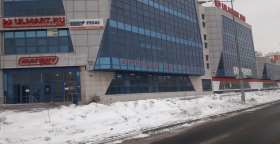 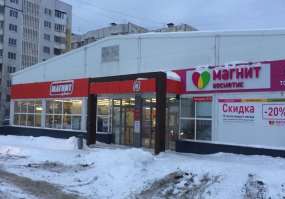 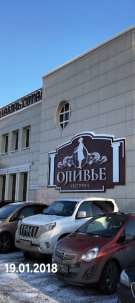 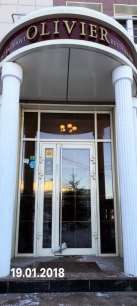 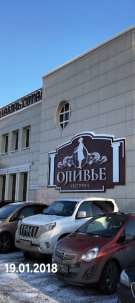 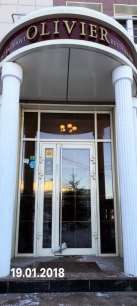 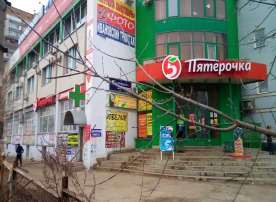 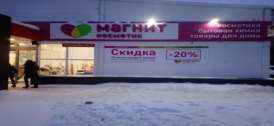 Автосервис, автомагазин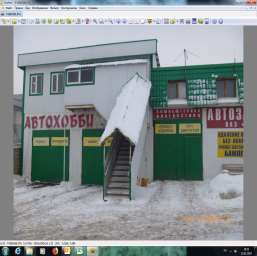 62	"Автохобби"ИП Логунов А.Н.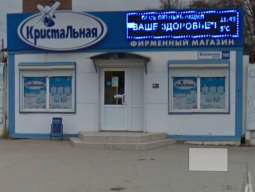 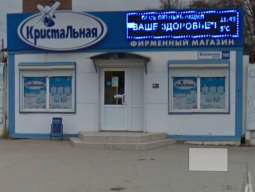 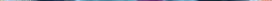 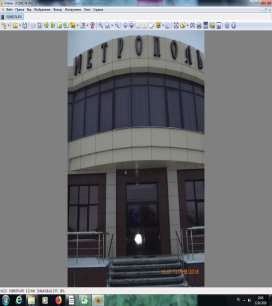 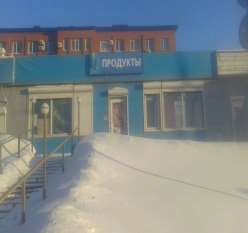 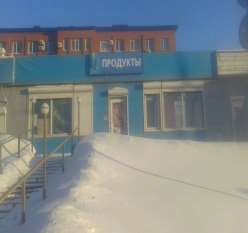 88	магазин " Продукты" ИП Никифороваг. Самара, ул. Демократическая 45 https://goo.gl/maps/y8uPfpAEh7J2	II, А, 3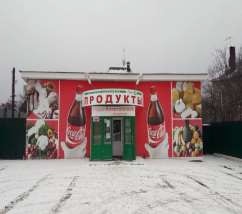 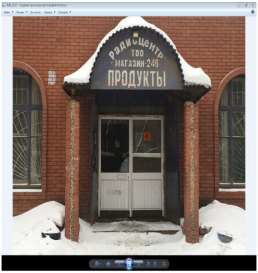 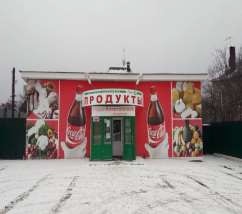 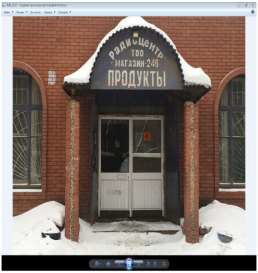 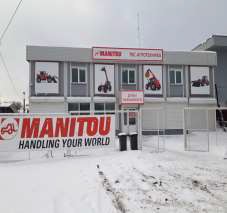 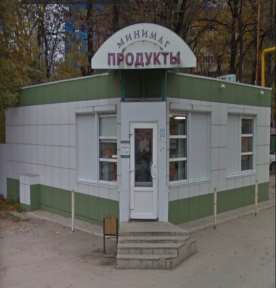 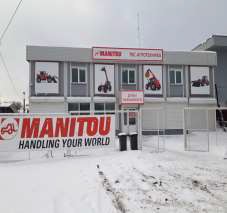 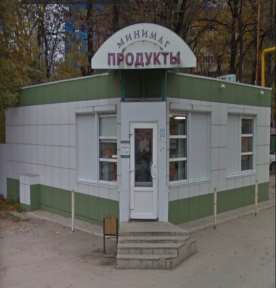 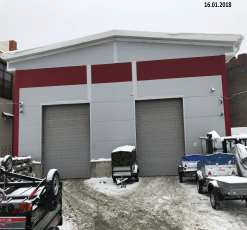 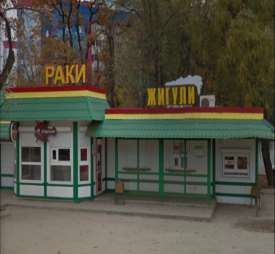 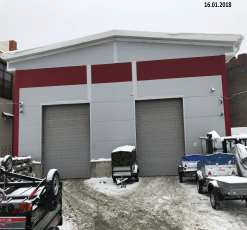 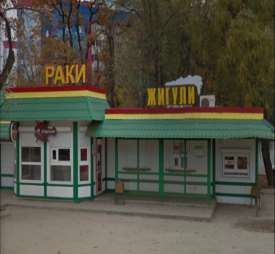 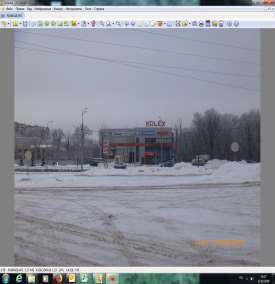 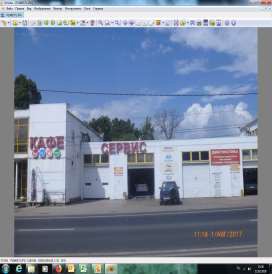 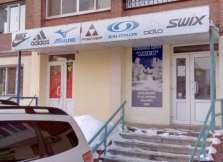 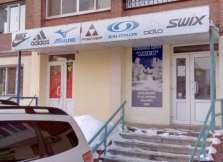 I, А,  2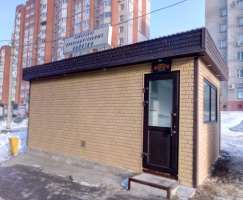 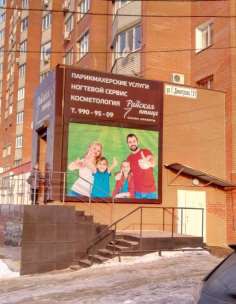 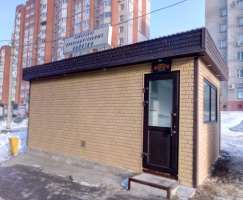 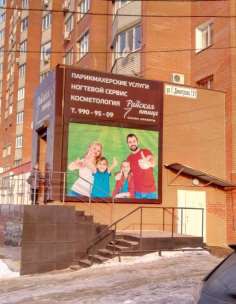 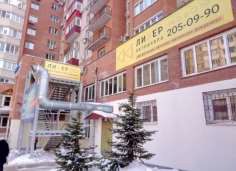 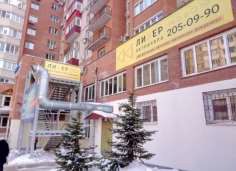 ЧОУ ДПО «Самарскаяавтошкола Лидер»	Г.Димитрова, 131	I, А,  4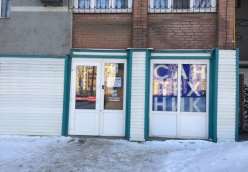 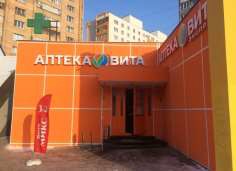 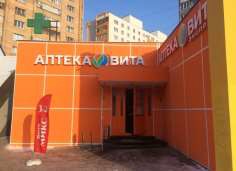 Аптека, ООО «Стелла»Димитрова, 117 https://www.google.ru/maps/@53.2637104,50.2196946,18.5z	I,А,2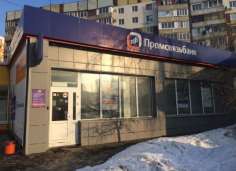 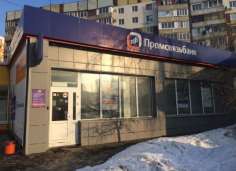 Банк, ПАО«Промсвязьбанк»Димитрова, 117 https://www.google.ru/maps/@53.2637104,50.2196946,18.5z	I,А,4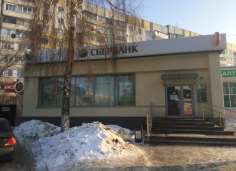 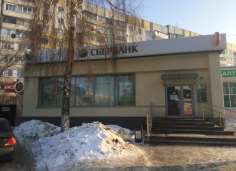 Банк АО "Сбербанк"Димитрова, 117 https://www.google.ru/maps/@53.2637104,50.2196946,18.5z	I,А,4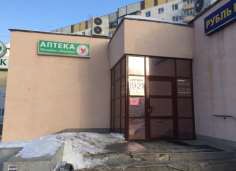 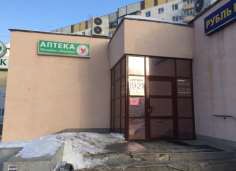 259	Аптека ООО «Мелодия здоровья»Димитрова, 117 https://www.google.ru/maps/@53.2637104,50.2196946,18.5z	I,А,2Центр выдачи заказов«Орифлейн» не работает	Димитрова, 117	I,А,4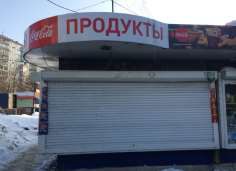 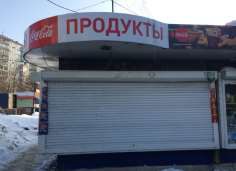 265	Киоск ИП УраевДимитрова, 117 https://www.google.ru/maps/@53.2634018,50.2212346,18.5z	II,А,3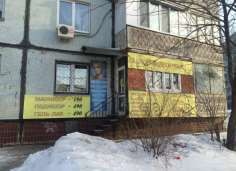 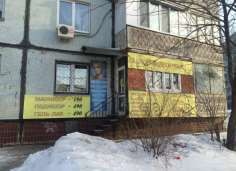 266Парикмахерская ИП ФарезоваДимитрова, 117 https://www.google.ru/maps/@53.2634018,50.2212346,18.5z	I,А,4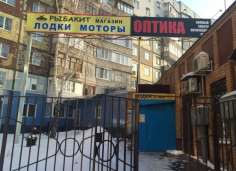 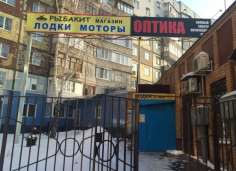 Магазин «Рыба-кит» ИП ЛомакинаДимитрова, 117 https://www.google.ru/maps/@53.2638039,50.2202681,18.38z	I,А,2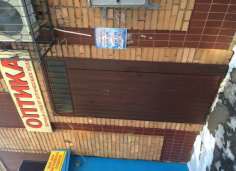 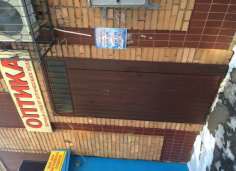 Оптика, ООО «Олимп»Димитрова, 117 https://www.google.ru/maps/@53.2638039,50.2202681,18.38z	I,А,3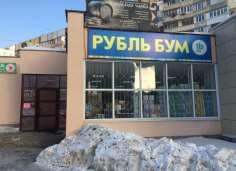 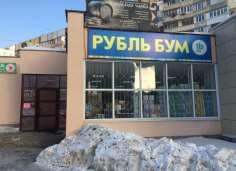 Магазин РубльБум бытовая химияДимитрова, 117 https://www.google.ru/maps/@53.2638383,50.2203158,18.63z	I,А,2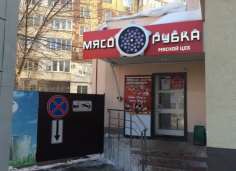 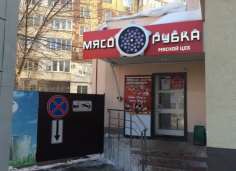 Магазин «Мясорубка», ИП МальцевДимитрова, 117 https://www.google.ru/maps/@53.2637104,50.2196946,18.5z	I,А,3Магазин молочные прод., ИП ЗемсковДимитрова, 117 https://www.google.ru/maps/@53.2637104,50.2196946,18.5z	I,А,3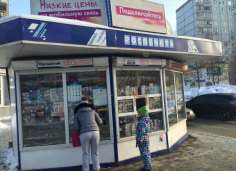 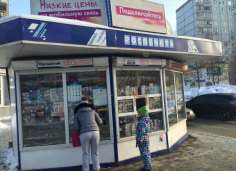 274КиоскАО РоспечатьДимитрова, 117 https://www.google.ru/maps/@53.2638383,50.2203158,18.63z	II,А,2Аптека ООО «Ульяновск Фармация»Димитрова, 123/25 https://www.google.ru/maps/@53.2 638383,50.2203158,18.63zI,А,2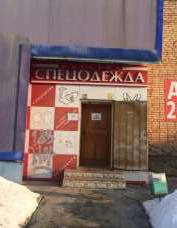 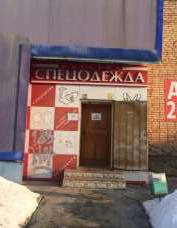 Магазин спецодежды ООО«Самтекс»Димитрова, 123/25 https://www.google.ru/maps/@53.2638383,50.2203158,18.63z	I,А,2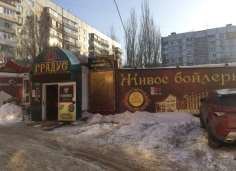 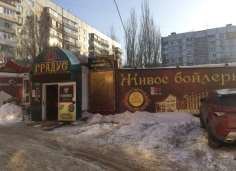 Павильон Вина Кубани, ИП КалугинаДемократическая, 41 https://www.google.ru/maps/@53.2662082,50.2210247,18z	II,А,1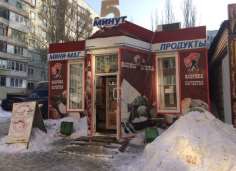 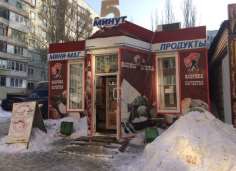 Павильон 5 Минут ИП МастеровДемократическая, 41 https://www.google.ru/maps/@53.2662082,50.2210247,18z	II,А,3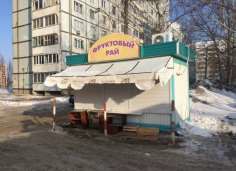 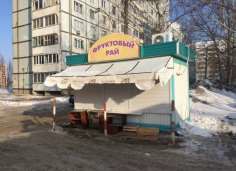 Киоск Балычок, ИПЛатышкин, не работаетДемократическая, 41 https://www.google.ru/maps/@53.2662082,50.2210247,18z	II,АКиоск ремонт обуви, неработает	Тополей, 14	II,А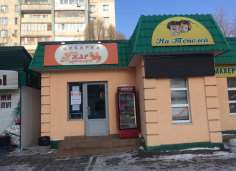 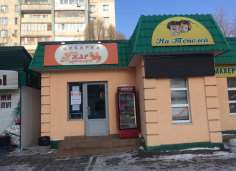 Кулинария ИП ЗулаеваТополей, 4 https://www.google.ru/maps/@53.2632288,50.2248826,18.12z	II,А,1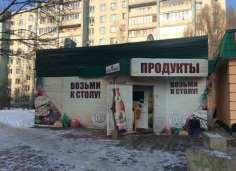 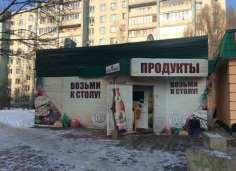 Павильон, ИП Котылевская С.Г.Тополей, 4 https://www.google.ru/maps/@53.2632288,50.2248826,18.12z	II,А,3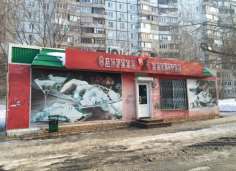 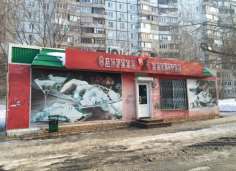 Павильон ИП ЯковлевДимитрова, 107 https://www.google.ru/maps/@53.2630042,50.2231674,18.38z	II,А,3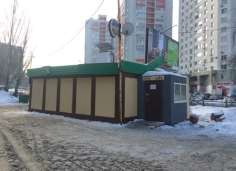 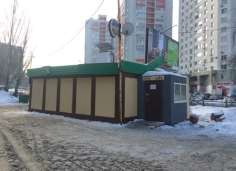 Пивной павильон ООО «В- 2»Димитрова, 107 https://www.google.ru/maps/@53.2630042,50.2231674,18.38z	II,А,3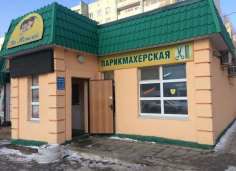 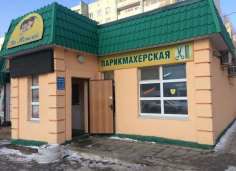 380	Парикмахерская ИП ЗулаеваТополей, 4 https://www.google.ru/maps/@53.2632288,50.2248826,18.12z	II,А,4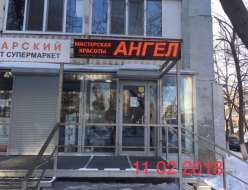 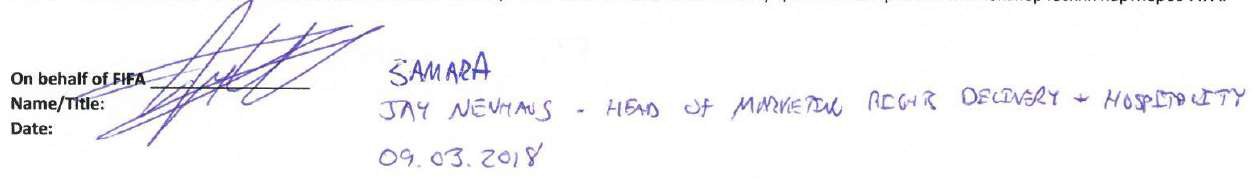 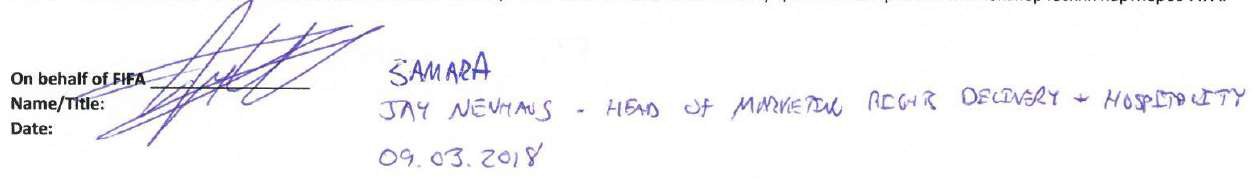 The present list signed by FIFA shall be regarded as the official written consent of FIFA for the trading activity in the 2 km zone around the stadium.FIFA hereby consents to such trading activity of the outlets listed herein provided that such outlets will not alter their publicly visible appearance including their facades from the status quo as displayed in the images included in the present list.FIFA reserves the right to make substantiated requests for changes to the listed trading outlets regarding any alteration of their publicly visible appearance including their facades in case such alteration may affect the exclusive property rights of FIFA or FIFA’s Commercial Affiliates.Настоящий перечень, подписанный FIFA, может рассматриваться в качестве официального письменного согласия FIFA на осуществление торговой деятельности в духкилометровой зоне вокруг стадиона.FIFA выражает согласие на осуществление торговой деятельности указанными в настоящем перечне торговыми объектами при условии, что они не будут изменять свой внешний вид, включая фасады, относительного того, как они представлены на изображениях в настоящем документе.FIFA оставляет за собой право предъявления к указанным в настоящем перечне торговым объектам обоснованных требований в отношении изменений внешнего вида, включая фасады, в случаях, если такие изменения могут повлиять на эксклюзивные имущественные права FIFA и Коммерческих партнеров FIFA.Legend: Легенда: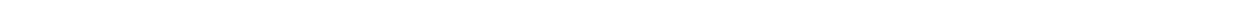 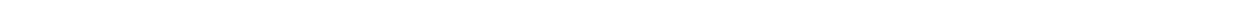 Types of business:permanenttemporaryexistingplannedFood & Beverage services (Bar, restraurant, café)Retail (goods, incl. souvenirs)Retail (food, including supermarkets/kiosks)ServicesВид деятельности торгового объекта:постоянныйвременныйсуществующийпланируемыйобщественное  питаниерозничная торговля товарамирозничная торговля продуктами питанияуслугиГород-организатор  СамараЗаявка на согласование стационарных и нестационарных объектов, осуществляющих торговую деятельность в радиуседвух километров вокруг стадиона, подпадающих под ограничения,установленные п. 4 статьи 18 Федерального закона от 07.06.2013 №108-ФЗHost City of SamaraRequest for approval of permanent and temporary trading outlets in the radius of 2 km around the stadium falling under restrictions of Article 18 p.4 of the Federal Law of 07.06.2013 №108-ФЗDate/Дата:  15.02.2018Город-организатор  СамараЗаявка на согласование стационарных и нестационарных объектов, осуществляющих торговую деятельность в радиуседвух километров вокруг стадиона, подпадающих под ограничения,установленные п. 4 статьи 18 Федерального закона от 07.06.2013 №108-ФЗHost City of SamaraRequest for approval of permanent and temporary trading outlets in the radius of 2 km around the stadium falling under restrictions of Article 18 p.4 of the Federal Law of 07.06.2013 №108-ФЗDate/Дата:  15.02.2018Город-организатор  СамараЗаявка на согласование стационарных и нестационарных объектов, осуществляющих торговую деятельность в радиуседвух километров вокруг стадиона, подпадающих под ограничения,установленные п. 4 статьи 18 Федерального закона от 07.06.2013 №108-ФЗHost City of SamaraRequest for approval of permanent and temporary trading outlets in the radius of 2 km around the stadium falling under restrictions of Article 18 p.4 of the Federal Law of 07.06.2013 №108-ФЗDate/Дата:  15.02.2018Город-организатор  СамараЗаявка на согласование стационарных и нестационарных объектов, осуществляющих торговую деятельность в радиуседвух километров вокруг стадиона, подпадающих под ограничения,установленные п. 4 статьи 18 Федерального закона от 07.06.2013 №108-ФЗHost City of SamaraRequest for approval of permanent and temporary trading outlets in the radius of 2 km around the stadium falling under restrictions of Article 18 p.4 of the Federal Law of 07.06.2013 №108-ФЗDate/Дата:  15.02.2018Город-организатор  СамараЗаявка на согласование стационарных и нестационарных объектов, осуществляющих торговую деятельность в радиуседвух километров вокруг стадиона, подпадающих под ограничения,установленные п. 4 статьи 18 Федерального закона от 07.06.2013 №108-ФЗHost City of SamaraRequest for approval of permanent and temporary trading outlets in the radius of 2 km around the stadium falling under restrictions of Article 18 p.4 of the Federal Law of 07.06.2013 №108-ФЗDate/Дата:  15.02.2018No.Name of trading outletCompany/Entrepreneur  nameНазвание объекта торговлиНаименование  компании/ИПLocation of trading outletaddresslink to Google Maps or graphical represenation of location on mapМестонахождения  объекта  торговлиадресссылка на Google Maps или графическое изображение на картеType of business (choose letters and numbers from the list from legend below)Вид  деятельности объекта  (выберите буквы и цифры из списка в легенде внизу страницы)Photo depicting external branding of trading outlet with dateorpicture of planned trading outletФото, отображающее внешнее брендирование объекта торговли, с указанием датыилиизображение  планируемого  объекта торговли1Аптека "Милана" ООО МФК Миланаг. Самара, просперкт Кирова 326 https://www.google.ru/maps/place/п р.+Кирова,+326,+Самара,+Самарс кая+обл.,+443125/@53.2563265,5 0.2161098,17z/data=!4m5!3m4!1s0 x4166191b188fbb3d:0x80038b3b10 b194f4!8m2!3d53.256525!4d50.217 224I, A, 2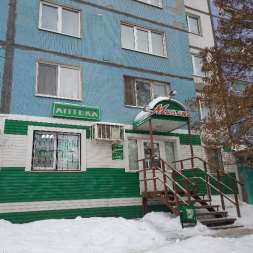 2Хостел Найс Самара (Nice Hostel Samara) ООО "Рантье"г. Самара, пр-кт Кирова, д. 348 https://www.google.ru/maps/place/ Nice+Hostel+Samara+%D0%A5% D0%BE%D1%81%D1%82%D0%B 5%D0%BB+%D0%A1%D0%B0% D0%BC%D0%B0%D1%80%D0% B0/@53.2591654,50.2095475,17.25z/data=!4m8!1m2!2m1!1z0LrQsNG A0YLQsA!3m4!1s0x0:0xafffc8fb2b fedaa8!8m2!3d53.2593341!4d50.21 0183?dcr=0I, A, 4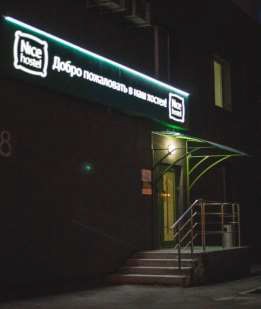 3Ортопедический салон "Пастер"ИП Самарина М.Н.г. Самара, ул.Ташкентская, 204 https://yandex.ru/maps/51/samara/?mode=s earch&ll=50.246503%2C53.260849&z=15&te xt=%D0%9F%D0%B0%D1%81%D0%A2%D0%B 5%D1%80%20%D0%A1%D0%B0%D0%BC%D0%B0%D1%80%D0%B0&chain=50263989808& sll=50.246503%2C53.260849&sspn=0.045834%2C0.015851&ol=biz&oid=211697941369&sc tx=ZAAAAAgBEAAaKAoSCTY8IH3RB0lAEd1CeDA5qUpAEhIJJE0Xva4a5T8RjjHiyCRf3T8iBAABA gMoBTABOKHwn%2B7XgLmPdEDQiwZIAVWs%2F38%2FWABiI2RpcmVjdF9kb250X3Nob3df b25fY2hhaW5fcmVxdWVzdD0xYihkaXJlY3RfZ G9udF9zaG93X29uX3J1YnJpY193aXRoX2Fkdm VydD0xagJydXAAI, A, 2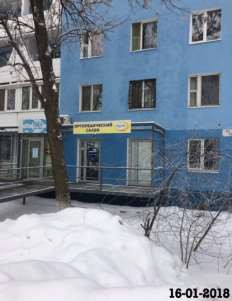 4ООО "Медицинский центр "Самарская школа ультразвука. Диагностический офис"г.Самара, проспект Кирова, 348 https://www.google.ru/maps/place/%D0%A1%D0%B0%D0%BC%D0%B0%D1%80%D1%81% D0%BA%D0%B0%D1%8F+%D1%88%D0%BA% D0%BE%D0%BB%D0%B0+%D1%83%D0%BB% D1%8C%D1%82%D1%80%D0%B0%D0%B7%D 0%B2%D1%83%D0%BA%D0%B0/@53.2454016,50.2296715,15z/data=!4m5!3m4!1s0x0:0xe a2ddb1dc11e8994!8m2!3d53.2454016!4d50. 22967151. А. 4.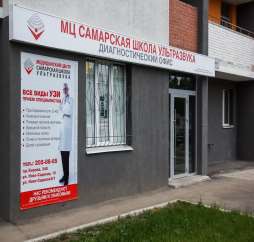 5СОО ОО "ВОА"автостоянка №8г. Самара, ул. Димитрова, 112Д https://yandex.ru/maps/51/samara/?clid=222 4022&ll=50.225057%2C53.262460&z=16&mode=whatshere&whatshere%5Bpoint%5D=50.2 23767%2C53.261217&whatshere%5Bzoom%5 D=19I, A, 4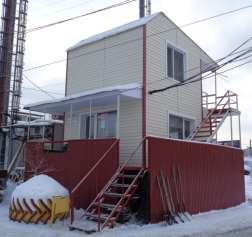 6Автомойка "Мойка" ИП Андреев Павел Валерьевичг. Самара, ул. Георгия Димитрова 112Жhttps://www.google.ru/maps/place/Б леск/@53.2615879,50.22164,17z/d ata=!4m13!1m7!3m6!1s0x41661904 0118d7cd:0x1b502dee51978819!2z 0YPQuy4g0JPQtdC- 0YDQs9C40Y8g0JTQuNC80LjRgtGA0L7QstCwLCAxMTLQliwg0K HQsNC80LDRgNCwLCDQodCw0LzQsNGA0YHQutCw0Y8g0L7Qsd C7LiwgNDQzMDMx!3b1!8m2!3d5 3.2615847!4d50.2238287!3m4!1s0x416619040118d7cd:0x1bbbc5eb50d 8d261!8m2!3d53.2615847!4d50.2238287I, A, 4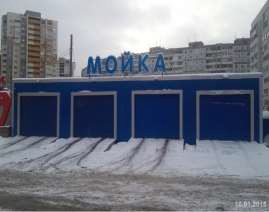 7Шиномонтаж "Покрышка.PRO" ИП Андреев Павел Валерьевичг. Самара, ул. Георгия Димитрова 112Еhttps://www.google.ru/maps/place/у л.+Георгия+Димитрова,+112е,+С амара,+Самарская+обл.,+443031/@53.2617767,50.2216192,17z/data=!3m1!4b1!4m5!3m4!1s0x4166190 400713e05:0x2bd50b39068a7ceb!8 m2!3d53.2617735!4d50.2238079I, A, 4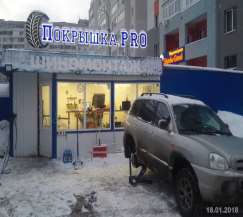 8Пекарня "Булка"	ИП Шарафутдинова Олеся Рустямовнаг.Самара, ул. 9-ая просека, 5-ая линия, д.99 А.https://www.google.ru/maps/@53.264967,50.2094464,3a,15y,195.99h,90.9t/data=!3m7!1e1!3m5!1stjaGm GuOY1-FErbGaMpS6Q!2e0!6s%2F%2Fgeo 3.ggpht.com%2Fcbk%3Fpanoid%3 DtjaGmGuOY1- FErbGaMpS6Q%26output%3Dthu mbnail%26cb_client%3Dsearch.TA CTILE.gps%26thumb%3D2%26w%3D96%26h%3D64%26yaw%3D224.96841%26pitch%3D0%26thumb fov%3D100!7i13312!8i6656I, A, 1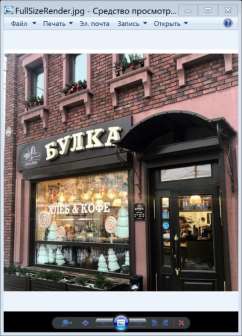 9Комиссионный магазин "Старый чемодан"ООО "Винтаж Маркет"г.Самара, Московское шоссе, 290https://www.google.ru/maps/place/%D0%A1%D1%82%D0%B0%D1%80%D1%8B%D0%B9+%D1%87%D0%B0%D0%BC%D0%BE%D0%B4%D0%B0%D0%BD/@53.255 6974,50.2284461,17z/data=!4m13!1 m7!3m6!1s0x4166190f0ae46369:0xa0a6c03cce60b458!2z0JzQvtGB0Lr QvtCy0YHQutC- 0LUg0YguLCAyOTAsINCh0LDQv NCw0YDQsCwg0KHQsNC80LDR gNGB0LrQsNGPINC- 0LHQuy4sIDQ0MzEyMg!3b1!8m2!3d53.255614!4d50.228768!3m4!1s0x4166190f0ba55399:0xc236da72b7I, A, 2, 4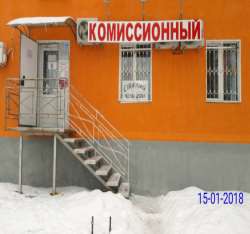 10Магазин слуховых аппаратов "Звук" ООО "Звук Плюс"г. Самара, ул.Демократическая, 37, оф.2https://www.google.ru/maps/@53.2 667713,50.2207182,3a,34.8y,117.7h,89.21t/data=!3m6!1e1!3m4!1sHUH OH4sPOvqM0cknyi5MOA!2e0!7i1 3312!8i6656?hl=ruI, A, 2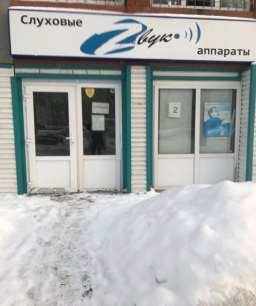 11Магазин "Горилка"ООО "Акцизная торговля"г. Самара, ул.Димитрова, д.117https://www.google.ru/maps/place/%D1%83%D0%BB.+%D0%93%D 0%B5%D0%BE%D1%80%D0%B3%D0%B8%D1%8F+%D0%94%D0%B8%D0%BC%D0%B8%D1%82%D1%80%D0%BE%D0%B2%D0%B0,+117,+%D0%A1%D0%B0% D0%BC%D0%B0%D1%80%D0% B0,+%D0%A1%D0%B0%D0%BC%D0%B0%D1%80%D1%81%D0% BA%D0%B0%D1%8F+%D0%BE%D0%B1%D0%BB.,+443115/@53.2642012,50.2193043,17z/data=!3m 1!4b1!4m5!3m4!1s0x416619019d35fd2d:0x2b4eedd350642a76!8m2!3I, A, 3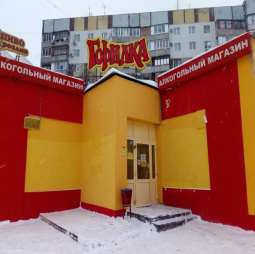 12Магазин "Горилка" ООО "Бурбон"г. Самара, ул.Димитрова, д.131 https://www.google.ru/maps/place/%D1%83%D0%BB.+%D0%93%D 0%B5%D0%BE%D1%80%D0%B3%D0%B8%D1%8F+%D0%94%D0%B8%D0%BC%D0%B8%D1%82%D1%80%D0%BE%D0%B2%D0%B0,+131,+%D0%A1%D0%B0% D0%BC%D0%B0%D1%80%D0% B0,+%D0%A1%D0%B0%D0%BC%D0%B0%D1%80%D1%81%D0% BA%D0%B0%D1%8F+%D0%BE%D0%B1%D0%BB.,+443031/@53.2656019,50.2137368,17z/data=!3m 1!4b1!4m5!3m4!1s0x416618fdf9f8 1e0b:0x5f95505d8b7ec843!8m2!3d 53.2655987!4d50.2159255?hl=ruI, A, 3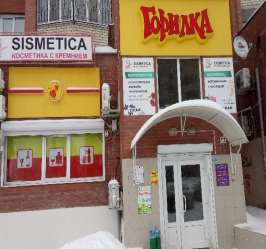 13Магазин "Горилка" ООО "Поволжская алкогольная компания"г. Самара, ул.Молодежная, 8а https://www.google.ru/maps/place/%D1%83%D0%BB.+%D0%9C%D 0%BE%D0%BB%D0%BE%D0%B4%D0%B5%D0%B6%D0%BD%D0%B0%D1%8F,+8,+%D0%A1%D0%B0%D0%BC%D0%B0%D1%80%D0%B0,+%D0%A1%D0%B0%D 0%BC%D0%B0%D1%80%D1%81%D0%BA%D0%B0%D1%8F+%D 0%BE%D0%B1%D0%BB.,+443031/@53.2594132,50.2183313,17z/dat a=!3m1!4b1!4m5!3m4!1s0x416619 048e4384d5:0x4b0127c4fc25258f!8 m2!3d53.25941!4d50.22052?hl=ruI, A, 3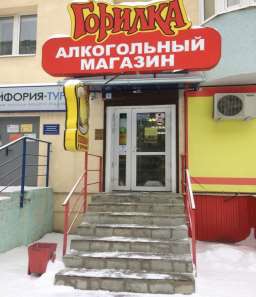 14Магазин "Пятница" ООО "Прибалтика"г. Самара, Московское шоссе,320аhttps://www.google.ru/maps/place/%D0%9C%D0%BE%D1%81%D0%BA%D0%BE%D0%B2%D1%81%D0%BA%D0%BE%D0%B5+%D 1%88.,+320%D0%90,+%D0%A1% D0%B0%D0%BC%D0%B0%D1% 80%D0%B0,+%D0%A1%D0%B0%D0%BC%D0%B0%D1%80%D1%81%D0%BA%D0%B0%D1%8F+%D0%BE%D0%B1%D0%BB.,+44 3122/@53.2609402,50.2349413,17z/data=!3m1!4b1!4m5!3m4!1s0x416 61907fc4fa3b5:0x1563ecc13037686b!8m2!3d53.260937!4d50.23713?hlI, A, 3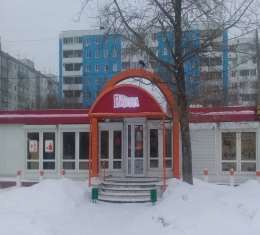 15Магазин "Горилка" ООО "Нордал"г. Самара, ул.Тополей, д.3 https://www.google.ru/maps/place/%D1%83%D0%BB.+%D0%A2%D 0%BE%D0%BF%D0%BE%D0%B B%D0%B5%D0%B9,+3,+%D0%A 1%D0%B0%D0%BC%D0%B0%D1%80%D0%B0,+%D0%A1%D0% B0%D0%BC%D0%B0%D1%80% D1%81%D0%BA%D0%B0%D1% 8F+%D0%BE%D0%B1%D0%BB.,+443122/@53.2625871,50.2244813,17z/data=!3m1!4b1!4m5!3m4!1s0x 41661906cc067c61:0x548c90171a012452!8m2!3d53.2625839!4d50.22667?hl=ruI, A, 3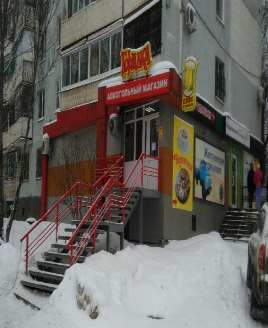 16АптекаИП Маркин Алексей Александровичг. Самара, ул. Ташкентская д.204https://www.google.ru/maps/place/%D1%83%D0%BB.+%D0%A2%D 0%B0%D1%88%D0%BA%D0%B5%D0%BD%D1%82%D1%81%D0%BA%D0%B0%D1%8F,+204,+% D0%A1%D0%B0%D0%BC%D0% B0%D1%80%D0%B0,+%D0%A1%D0%B0%D0%BC%D0%B0%D1%80%D1%81%D0%BA%D0%B0%D1%8F+%D0%BE%D0%B1%D 0%BB.,+443122/@53.2618194,50.2343834,17z/data=!3m1!4b1!4m5!3 m4!1s0x41661907f5e68cb1:0x331a 37de91cebfd5!8m2!3d53.2618194!4d50.2365721I, В, 2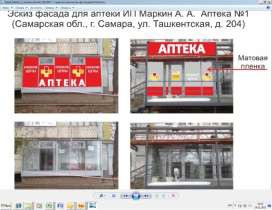 17Магазин "Продукты" ООО "Троя"г. Самара, ул. Силина, д.14Аhttps://www.google.ru/maps/place/%D1%83%D0%BB.+%D0%A1%D 0%B8%D0%BB%D0%B8%D0%B D%D0%B0,+14%D0%90,+%D0% A1%D0%B0%D0%BC%D0%B0% D1%80%D0%B0,+%D0%A1%D0%B0%D0%BC%D0%B0%D1%80%D1%81%D0%BA%D0%B0%D1%8F+%D0%BE%D0%B1%D0%B B.,+443122/@53.2638707,50.2336951,20z/data=!4m5!3m4!1s0x416619 a9df795d6b:0x781e0f09657c2040!8 m2!3d53.263777!4d50.2333288?hl=ruII, A, 3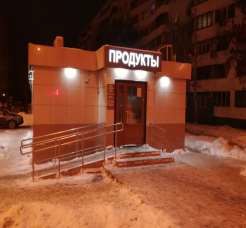 18Стоматологическая клиника Общество с ограниченной ответственностью "Стоматологическая клиника "Биодент"443031, г. Самара, ул. Демократическая д. 20/129; сайт - http://www.biodent- samara.ru/;	на карте -https://yandex.ru/maps/51/samara/? mode=search&ol=biz&oid=112496 6991&ll=50.217244%2C53.265181&z=16I, A, 4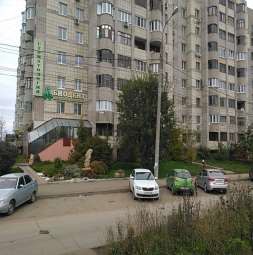 20магазин «Магнит»	АО«Тандер»г. Самара, Промышленный район,ул. Демократическая, д. 33А https://www.google.ru/maps/place/%D0%94%D0%B5%D0%BC%D0%BE%D0%BA%D1%80%D0%B0%D1%82%D0%B8%D1%87%D0% B5%D1%81%D0%BA%D0%B0% D1%8F+%D1%83%D0%BB.,+33% D0%90,+%D0%A1%D0%B0%D0%BC%D0%B0%D1%80%D0%B0,+%D0%A1%D0%B0%D0%BC%D 0%B0%D1%80%D1%81%D0%BA%D0%B0%D1%8F+%D0%BE%D 0%B1%D0%BB.,+443115/@53.2660922,50.2204772,17z/data=!3m1!4b1!4m5!3m4!1s0x41661901b56c0aI, A, 2, 3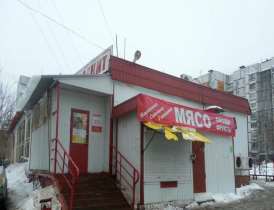 21магазин «Магнит»	АО«Тандер»г. Самара, Промышленный район, ул. Георгия Димитрова, д. 131 https://www.google.ru/maps/place/%D0%9C%D0%B0%D0%B3%D0%BD%D0%B8%D1%82/@53.2645 81,50.2166996,18z/data=!4m5!3m4!1s0x41661906aa1526b5:0x721db4 3a1b802ea3!8m2!3d53.2654335!4d50.2162535I, A, 2, 3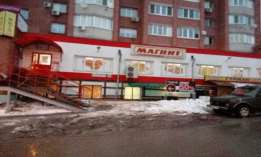 22магазин «Магнит» АО «Тандер»г. Самара, Промышленный район, ул. Зои Космодемьянской, д. 21 https://www.google.ru/maps/place/%D0%9C%D0%B0%D0%B3%D0%BD%D0%B8%D1%82/@53.261 7752,50.2222775,17z/data=!4m13!1m7!3m6!1s0x4166190673caa005:0xcbd658f800e585ba!2z0JfQv tC4INCa0L7RgdC80L7QtNC10LzRjNGP0L3RgdC60L 7QuSDRg9C7Liwg0KHQsNC80LDRgNCwLCDQodCw0LzQsNGA0YHQutCw0Y8g0L7QsdC7LiwgNDQzMTI y!3b1!8m2!3d53.2603409!4d50.2300505!3m4!1s0x41661906a6ef1e91:0xcc7c205fc3f3b6df!8m2!3d53.2612972!4d50.2253133QzMTIy!3b1!8m2!3d5 3.2603409!4d50.2300505!3m4!1s0x41661906a6ef1e91:0xcc7c205fc3f3b6df!8m2!3d53.2612972!4d 50.2253133I, A, 2, 3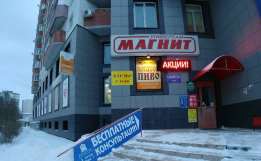 23магазин «Магнит»	АО«Тандер»г. Самара, Промышленный район,ул Георгия Димитрова, д. 108 https://www.google.ru/maps/place/%D0%9C%D0%B0%D0%B3%D0%BD%D0%B8%D1%82/@53.2605 703,50.2243589,18z/data=!4m13!1 m7!3m6!1s0x4166190673caa005:0xcbd658f800e585ba!2z0JfQvtC4INC a0L7RgdC80L7QtNC10LzRjNGP0 L3RgdC60L7QuSDRg9C7Liwg0K HQsNC80LDRgNCwLCDQodCw0LzQsNGA0YHQutCw0Y8g0L7Qsd C7LiwgNDQzMTIy!3b1!8m2!3d53. 2603409!4d50.2300505!3m4!1s0x416619041436c791:0xd3727317c7c47f47!8m2!3d53.2604452!4d50.2238I, A, 2, 3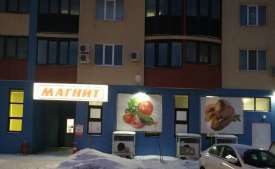 24магазин «Магнит»	АО«Тандер»г. Самара, Промышленный район,Московское шоссе, д. 284А https://www.google.ru/maps/place/%D0%90%D0%BB%D1%8C%D1%84%D0%B0-%D0%91%D0%B0%D0%BD%D0%BA/@53.2540927,50.2241979,17z/data=!4m13!1m7!3m6!1s0x41661 90673caa005:0xcbd658f800e585ba! 2z0JfQvtC4INCa0L7RgdC80L7Qt NC10LzRjNGP0L3RgdC60L7QuS DRg9C7Liwg0KHQsNC80LDRgNCwLCDQodCw0LzQsNGA0YHQut Cw0Y8g0L7QsdC7LiwgNDQzMTI y!3b1!8m2!3d53.2603409!4d50.2300505!3m4!1s0x4166190fcf73fd99:0I, A, 2, 325магазин «Магнит» АО «Тандер»г. Самара, Промышленный район,ул. Демократическая, д. 10 https://www.google.ru/maps/place/%D0%9C%D0%B0%D0%B3%D0%BD%D0%B8%D1%82/@53.2628 084,50.2144025,17z/data=!4m13!1 m7!3m6!1s0x4166190673caa005:0xcbd658f800e585ba!2z0JfQvtC4INC a0L7RgdC80L7QtNC10LzRjNGP0 L3RgdC60L7QuSDRg9C7Liwg0K HQsNC80LDRgNCwLCDQodCw0LzQsNGA0YHQutCw0Y8g0L7Qsd C7LiwgNDQzMTIy!3b1!8m2!3d53. 2603409!4d50.2300505!3m4!1s0x416619025fb0e427:0x255e963727c385a0!8m2!3d53.2632027!4d50.2155I, A, 2, 326магазин «Магнит» АО «Тандер»г. Самара, Промышленный район,ул. Георгия Димитрова, д. 110-г https://www.google.ru/maps/place/%D0%9C%D0%B0%D0%B3%D0%BD%D0%B8%D1%82/@53.2624 555,50.220713,17z/data=!4m13!1m7!3m6!1s0x4166190158801411:0xc311c6d72e5f0bf0!2z0YPQuy4g0JP QtdC- 0YDQs9C40Y8g0JTQuNC80LjRgtGA0L7QstCwLCAxMTDQkywg0K HQsNC80LDRgNCwLCDQodCw0LzQsNGA0YHQutCw0Y8g0L7Qsd C7LiwgNDQzMTE1!3b1!8m2!3d5 3.2624523!4d50.2229017!3m4!1s0x41661903e20838e3:0x8640b0ff379I, A, 2, 3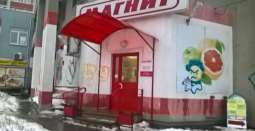 27Торговый киоск "Пятачок" ИП Никонорова Л.А.Самарская область, г.Самара, Промышленный район, ул.Зои Космодемьянской , у дома №5	2. https://bestmaps.ru/map/yandex/hyb rid/19/53.26044/50.23313/personal/ 91291II,  A, 3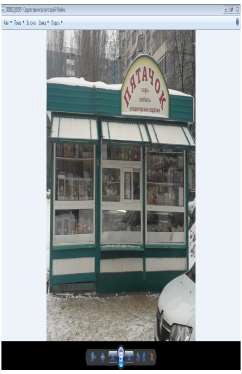 28ресторан "Olivier" ООО "Милано"г.Самара, ул.Солнечная, д.59 https://www.google.ru/maps/search/%D0%A1%D0%BE%D0%BB%D0%BD%D0%B5%D1%87%D0%BD%D0%B0%D1%8F+%D1%83%D0%BB%D0%B8%D1%86%D0%B0,+%D0%A1%D0%B0%D0%BC%D 0%B0%D1%80%D0%B0,+%D0% A1%D0%B0%D0%BC%D0%B0% D1%80%D1%81%D0%BA%D0% B0%D1%8F+%D0%BE%D0%B1% D0%BB%D0%B0%D1%81%D1%8 2%D1%8C/@53.2575302,50.1952587,15z1, А, 129Оптовые постаки электрооборудования	ООО "ЭнергоСнаб"443115, г. Самара, ул. З.Космодемьянской, д. 21, оф.3https://www.google.ru/maps/pl ace/%D0%97%D0%BE%D0%B8+%D0%9A%D0%BE%D1%81%D0%BC%D0%BE%D0%B4%D0%B5%D0%BC%D1%8C%D1%8F%D0%BD%D1%81%D0%BA%D0%BE%D0%B9+%D1%83%D0%BB.,+2 1,+%D0%A1%D0%B0%D0%BC% D0%B0%D1%80%D0%B0,+%D0%A1%D0%B0%D0%BC%D0%B0%D1%80%D1%81%D0%BA%D0%B0%D1%8F+%D0%BE%D0%B1%D0%BB.,+443122/@53.261244,5 0.2238733,17z/data=!3m1!4b1!4m5I, A, 4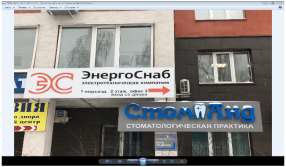 30Ортопедический салон "Пастер"ИП Самарина М.Н.г. Самара, ул.Ташкентская, 204https://yandex.ru/maps/51/samara/? mode=search&ll=50.246503%2C53.260849&z=15&text=%D0%9F%D 0%B0%D1%81%D0%A2%D0%B5%D1%80%20%D0%A1%D0%B0% D0%BC%D0%B0%D1%80%D0%B0&chain=50263989808&sll=50.24 6503%2C53.260849&sspn=0.045834%2C0.015851&ol=biz&oid=211697941369&sctx=ZAAAAAgBEAAa KAoSCTY8IH3RB0lAEd1CeDA5qUpAEhIJJE0Xva4a5T8RjjHiyCRf3 T8iBAABAgMoBTABOKHwn%2 B7XgLmPdEDQiwZIAVWs%2F38%2FWABiI2RpcmVjdF9kb250X3NI, A, 2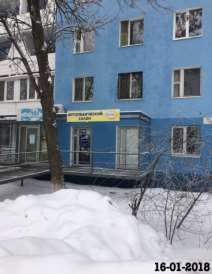 31Универсам "Пятерочка", ООО "Агроторг"г.Самара, ул.Тополей, 7https://www.google.ru/maps/place/%D1%83%D0%BB.+%D0%A2%D 0%BE%D0%BF%D0%BE%D0%B B%D0%B5%D0%B9,+7,+%D0%A 1%D0%B0%D0%BC%D0%B0%D1%80%D0%B0,+%D0%A1%D0% B0%D0%BC%D0%B0%D1%80% D1%81%D0%BA%D0%B0%D1% 8F+%D0%BE%D0%B1%D0%BB.,+443115/@53.2668453,50.2211793,1824m/data=!3m1!1e3!4m13!1m7! 3m6!1s0x416619072ce78cdf:0xbb1 25dfcdd55c1ff!2z0YPQuy4g0KLQv tC_0L7Qu9C10LksIDcsINCh0LDQ vNCw0YDQsCwg0KHQsNC80LDI,A,3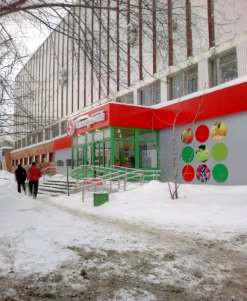 32Универсам "Пятерочка", ООО "Агроторг"г.Самара, ул.ЗоиКосмодемьянской, 21 https://www.google.ru/maps/place/%D0%97%D0%BE%D0%B8+%D0%9A%D0%BE%D1%81%D0%BC%D0%BE%D0%B4%D0%B5%D0%BC%D1%8C%D1%8F%D0%BD%D1%81%D0%BA%D0%BE%D0%B9+%D1%83%D0%BB.,+21,+% D0%A1%D0%B0%D0%BC%D0% B0%D1%80%D0%B0,+%D0%A1%D0%B0%D0%BC%D0%B0%D1%80%D1%81%D0%BA%D0%B0%D1%8F+%D0%BE%D0%B1%D 0%BB.,+443122/@53.2612472,50.2238733,456m/data=!3m2!1e3!4b1!4I,A,3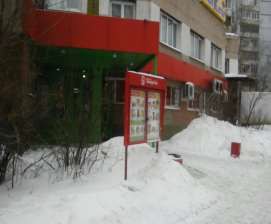 33Универсам "Пятерочка", ООО "Агроторг"г.Самара, Московское шоссе,306Аhttps://www.google.ru/maps/place/%D0%9C%D0%BE%D1%81%D0%BA%D0%BE%D0%B2%D1%81%D0%BA%D0%BE%D0%B5+%D 1%88.,+306%D0%90,+%D0%A1% D0%B0%D0%BC%D0%B0%D1% 80%D0%B0,+%D0%A1%D0%B0%D0%BC%D0%B0%D1%80%D1%81%D0%BA%D0%B0%D1%8F+%D0%BE%D0%B1%D0%BB.,+44 3122/@53.2587402,50.2318453,456m/data=!3m2!1e3!4b1!4m5!3m4!1s 0x416619089ab6eac5:0xe4b9802809eefb68!8m2!3d53.258737!4d50.23I,A,3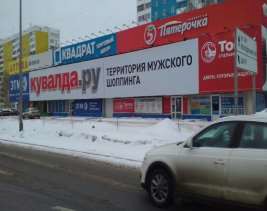 34Универсам "Пятерочка", ООО "Агроторг"г.Самара, ул.ЗоиКосмодемьянской, 20А https://www.google.ru/maps/place/%D0%97%D0%BE%D0%B8+%D0%9A%D0%BE%D1%81%D0%BC%D0%BE%D0%B4%D0%B5%D0%BC%D1%8C%D1%8F%D0%BD%D1%81%D0%BA%D0%BE%D0%B9+%D1%83%D0%BB.,+20%D 0%90,+%D0%A1%D0%B0%D0% BC%D0%B0%D1%80%D0%B0,+%D0%A1%D0%B0%D0%BC%D0%B0%D1%80%D1%81%D0%BA%D0%B0%D1%8F+%D0%BE%D 0%B1%D0%BB.,+443122/@53.260489,50.2243963,17z/data=!3m1!4bI,A,3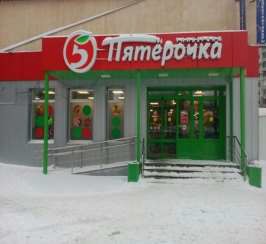 35Универсам "Пятерочка", ООО "Агроторг"г.Самара, ул.Ташкентская, 196Аhttps://www.google.ru/maps/place/%D1%83%D0%BB.+%D0%A2%D 0%B0%D1%88%D0%BA%D0%B5%D0%BD%D1%82%D1%81%D0%BA%D0%B0%D1%8F,+196%D0%90,+%D0%A1%D0%B0%D0%B C%D0%B0%D1%80%D0%B0,+% D0%A1%D0%B0%D0%BC%D0% B0%D1%80%D1%81%D0%BA% D0%B0%D1%8F+%D0%BE%D0%B1%D0%BB.,+443095/@53.259 7412,50.2378233,456m/data=!3m2!1e3!4b1!4m5!3m4!1s0x4166190827 3d9a55:0x7578dad1235d708e!8m2!3d53.259738!4d50.240012I,A,336Аптека 315АО "УльяновскФармация"г. Самара, ул. Демократическая,д. 23https://www.google.ru/search?neww indow=1&hl=ru&dcr=0&source=hp&ei=bAxnWtD_OYersgGf_pDQAg&q=%D0%94%D0%B5%D0%BC%D0%BE%D0%BA%D1%80%D0%B0%D1%82%D0%B8%D1%87% D0%B5%D1%81%D0%BA%D0% B0%D1%8F+%D1%83%D0%BB% D0%B8%D1%86%D0%B0%2C+23%2C+%D0%A1%D0%B0%D0%B C%D0%B0%D1%80%D0%B0%2C+%D0%A1%D0%B0%D0%BC%D0%B0%D1%80%D1%81%D0%BAI, A, 2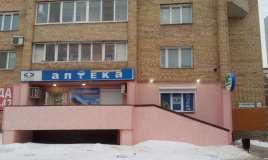 37Аптека 273АО "УльяновскФармация"г. Самара, ул. Молодежная, д. 12https://www.google.ru/search?neww indow=1&hl=ru&dcr=0&ei=fwxnW omdO4a3sQG3_5IQ&q=%D0%BC%D0%BE%D0%BB%D0%BE%D0%B4%D0%B5%D0%B6%D0%BD%D0%B0%D1%8F+12+%D1%81%D0%B0%D0%BC%D0%B0%D1%80%D0%B0&oq=%D0%9C%D0%BE%D0%BB%D0%BE%D0%B4%D0%B5%D0%B6%D0%BD%D0%B0%D1%8F+12+%D1%81%D0%B0%D0%BC%D0%B0%D1%80%D0%B0&gs_l=psy- ab.1.0.0j38l5.59732.72764.0.74967. 20.17.0.3.3.0.188.2300.0j16.16.0....I, A, 2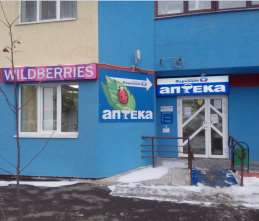 38Интернет Супермаркет САМАРСКИЙООО «Интернет- Супермаркет»г. Самара, ул. Зои Космодемьянской, 4 https://www.google.ru/maps/place/%D0%A1%D1%83%D0%BF%D0%B5%D1%80%D0%BC%D0%B0%D1%80%D0%BA%D0%B5%D1%82+%D0%A1%D0%90%D0%9C%D0%90%D0%A0%D0%A1%D0%9A%D0%98%D0%99/@53.2589 137,50.2309114,18.5z/data=!4m5!3m4!1s0x0:0xbb73eeb5df7690a7!8m 2!3d53.25908!4d50.2314009I, A, 2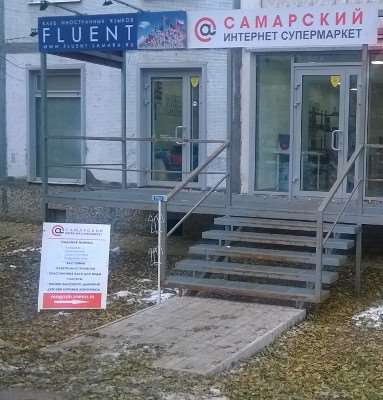 39Клуб иностранных языков "Флюент". ИП Академова Екатерина  Андреевнаг. Самара, ул ЗоиКосмодемьянской, д. 4. https://www.google.ru/maps/place/%D0%97%D0%BE%D0%B8+%D0%9A%D0%BE%D1%81%D0%BC%D0%BE%D0%B4%D0%B5%D0%BC%D1%8C%D1%8F%D0%BD%D1%81%D0%BA%D0%BE%D0%B9+%D1%83%D0%BB.,+4,+%D 0%A1%D0%B0%D0%BC%D0%B0%D1%80%D0%B0,+%D0%A1% D0%B0%D0%BC%D0%B0%D1% 80%D1%81%D0%BA%D0%B0% D1%8F+%D0%BE%D0%B1%D0%BB.,+443122/@53.258785,50.231759,20z/data=!4m13!1m7!3m6!1s0xI, A, 4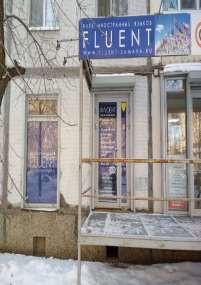 40Магазин "Продукты" ООО "Ирида"г. Самара, ул. Зои Космодемьянской 3а https://www.google.ru/maps/@53.2 595357,50.2316806,3a,75y,86.98h,98.01t/data=!3m6!1e1!3m4!1sR6CIhj wa30HeIyNEgXthAA!2e0!7i13312! 8i6656II, A, 3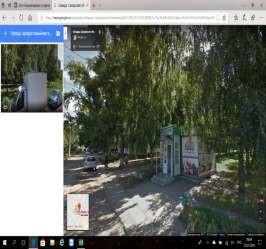 41Гипермаркет "Магнит" АО«Тандер»Самара г, Кирова пр-кт, дом № 308https://www.google.ru/maps/place/5 3%C2%B015'07.2%22N+50%C2% B013'07.2%22E/@53.2520119,50.2 164744,17z/data=!3m1!4b1!4m5!3 m4!1s0x0:0x0!8m2!3d53.2520087! 4d50.2186631?dcr=0I, A, 2, 3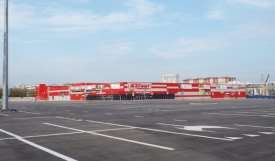 42Магазин «Магнит- Косметик»	АО«Тандер»Самара г, Демократическая ул, дом № 10 https://www.google.ru/maps/place/%D0%9C%D0%B0%D0%B3%D0%BD%D0%B8%D1%82/@53.2635708,50.2154413,17z/data=!4m15!1 m9!2m8!1z0JPQvtGB0YLQuNC90LjRhtGL!3m6!1z0JPQvtGB0YLQuNC90LjRhtGL!2s53.263567 599999995,+50.21763!3s0x41661902479ef247:0xc33d1beab00c7283!4m2!1d50.21763!2d53.2635676!3m4!1s0x416619025fb0e427:0x255e963727c385a0!8m2!3d53.2632027!4d50.21556681, А, 243Магазин «Магнит- Косметик» АО «Тандер»Самара г, Георгия Димитрова ул, дом № 44 https://www.google.ru/maps/place/%D1%83%D0%BB.+%D0%93%D0%B5%D0%BE%D1%80%D0%B3%D0%B8%D1%8F+%D0%94%D0%B8%D0%BC%D0%B8%D1%82%D1%80%D0%BE% D0%B2%D0%B0,+44,+%D0%A1%D0%B0%D0% BC%D0%B0%D1%80%D0%B0,+%D0%A1%D0% B0%D0%BC%D0%B0%D1%80%D1%81%D0%B A%D0%B0%D1%8F+%D0%BE%D0%B1%D0%B B.,+443114/@53.2531287,50.2318736,17z/da ta=!3m1!4b1!4m5!3m4!1s0x4166190e8293b 59b:0xb069213da04b8a10!8m2!3d53.2531255!4d50.23406231, А, 2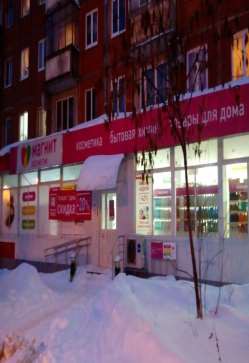 44Магазин «Магнит- Косметик»	АО«Тандер»Самара г, Ташкентская ул, дом № 107 https://www.google.ru/maps/place/%D1%83%D0%BB.+%D0%A2%D0%B0%D1%88%D0%BA%D0%B5%D0%BD%D1%82%D1%81%D0%BA% D0%B0%D1%8F,+107,+%D0%A1%D0%B0%D0%BC%D0%B0%D1%80%D0%B0,+%D0%A1%D0%B0%D0%BC%D0%B0%D1%80%D1%81%D0% BA%D0%B0%D1%8F+%D0%BE%D0%B1%D0% BB.,+443106/@53.2472472,50.2496323,17z/data=!3m1!4b1!4m5!3m4!1s0x41661976a0a3 93d5:0x1de54c99275c08d!8m2!3d53.247244!4d50.2518211, А, 2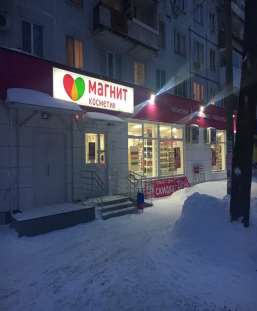 45Магазин «Магнит- Косметик»	АО«Тандер»Самарская обл, Самара г, Кирова пр-кт, 230 Аhttps://www.google.ru/maps/place/%D0%BF%D1%80.+%D0%9A%D0%B8%D1%80%D0%BE%D0%B2%D0%B0,+230%D0%90,+%D0%A1%D 0%B0%D0%BC%D0%B0%D1%80%D0%B0,+%D0%A1%D0%B0%D0%BC%D0%B0%D1%80%D1%81%D0%BA%D0%B0%D1%8F+%D0%BE%D0%B1%D0%BB.,+443087/@53.2461002,50.2260871,17z/data=!3m1!4b1!4m5!3m4!1s0x4166191369814329:0x4c3991adf46ed5aa!8m2!3 d53.246097!4d50.22827581, А, 2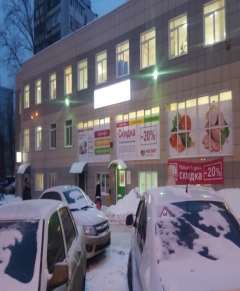 46Магазин «Магнит- Косметик»	АО«Тандер»Самара г, Ташкентская ул, дом № 98 https://www.google.ru/maps/place/%D1%83%D0%BB.+%D0%A2%D0%B0%D1%88%D0%BA%D0%B5%D0%BD%D1%82%D1%81%D0%BA% D0%B0%D1%8F,+98,+%D0%A1%D0%B0%D0% BC%D0%B0%D1%80%D0%B0,+%D0%A1%D0% B0%D0%BC%D0%B0%D1%80%D1%81%D0%B A%D0%B0%D1%8F+%D0%BE%D0%B1%D0%B B.,+443091/@53.2456672,50.2465473,17z/da ta=!3m1!4b1!4m5!3m4!1s0x4166197160b3b 7d1:0xaf761f5f0e94d1c6!8m2!3d53.245664!4 d50.2487361, А, 2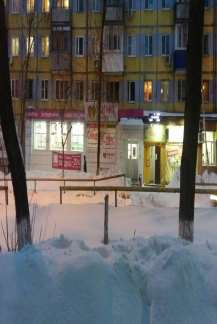 47Магазин «Магнит- Косметик»АО «Тандер»Самара г, Кирова пр-кт, дом № 273 https://www.google.ru/maps/place/%D0%BF%D1%80.+%D0%9A%D0%B8%D1%80%D0%BE%D0%B2%D0%B0,+273,+%D0%A1%D0%B0%D 0%BC%D0%B0%D1%80%D0%B0,+%D0%A1%D0%B0%D0%BC%D0%B0%D1%80%D1%81%D0%BA%D0%B0%D1%8F+%D0%BE%D0%B1%D0%BB.,+443091/@53.2422382,50.2336513,17z/data=!3m1!4b1!4m5!3m4!1s0x4166196c3e2 6d66d:0x17afbefb384ca858!8m2!3d53.24223 5!4d50.235841, А, 2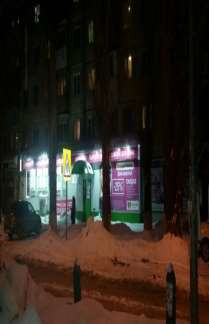 48Магазин Гурман ООО "Рандеву"г. Самара ул. Г. Димитрова 131 https://www.google.ru/maps/@53.2 596117,50.2131174,15.39zI, A, 3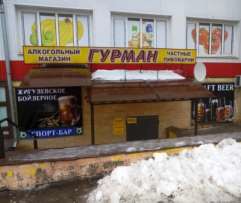 49«ЭТМ»ТД «Волгаэлектросбыт»г. Самара, Московское шоссе, д.306Аhttps://www.google.ru/maps/place/%D0%9C%D0%BE%D1%81%D0%BA%D0%BE%D0%B2%D1%81%D0%BA%D0%BE%D0%B5+%D 1%88.,+306%D0%90,+%D0%A1% D0%B0%D0%BC%D0%B0%D1% 80%D0%B0,+%D0%A1%D0%B0%D0%BC%D0%B0%D1%80%D1%81%D0%BA%D0%B0%D1%8F+%D0%BE%D0%B1%D0%BB.,+44 3122/@53.2586388,50.2339662,21z/data=!4m5!3m4!1s0x416619089ab6eac5:0xe4b9802809eefb68!8m2!3d1,А,2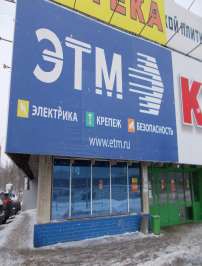 50Универсам "Пятерочка", ООО "Агроторг"г.Самара, ул.Г.Димитрова, 110Бhttps://www.google.ru/maps/place/%D1%83%D0%BB.+%D0%93%D 0%B5%D0%BE%D1%80%D0%B3%D0%B8%D1%8F+%D0%94%D0%B8%D0%BC%D0%B8%D1%82%D1%80%D0%BE%D0%B2%D0%B0,+110%D0%B1,+%D0%A1% D0%B0%D0%BC%D0%B0%D1% 80%D0%B0,+%D0%A1%D0%B0%D0%BC%D0%B0%D1%80%D1%81%D0%BA%D0%B0%D1%8F+%D0%BE%D0%B1%D0%BB.,+44 3115/@53.2625827,50.2201662,17z/data=!3m1!4b1!4m5!3m4!1s0x416 61903e1af8cef:0xfcff7a0619429810I,A,3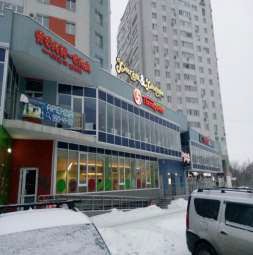 51Универсам "Пятерочка", ООО "Агроторг"г.Самара, 18 км., 18https://www.google.ru/maps/place/%D0%9C%D0%BE%D1%81%D0%BA%D0%BE%D0%B2%D1%81%D0%BA%D0%BE%D0%B5+%D 1%88.+(18+%D0%BA%D0%BC),+18,+%D0%A1%D0%B0%D0%BC%D0%B0%D1%80%D0%B0,+%D 0%A1%D0%B0%D0%BC%D0%B0%D1%80%D1%81%D0%BA%D0%B0%D1%8F+%D0%BE%D0%B1%D0%BB.,+443072/@53.2799305, 50.2686163,17z/data=!4m13!1m7!3m6!1s0x416619cea48af355:0xe307 4b543edc1ef8!2z0JzQvtGB0LrQvt Cy0YHQutC-I,A,3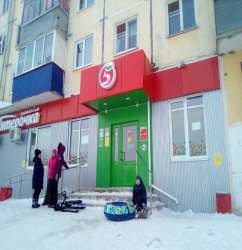 52Салон нижнего белья "Infinity"ИП Чурина Татьяна ВладленовнаГ. Самара, ул.Георгия Димитрова,д.89https://yandex.ru/maps/51/samara/?s ource=serp_navig&mode=search&o l=geo&ll=50.227071%2C53.258276&z=16&ouri=ymapsbm1%3A%2F%2Fgeo%3Fll%3D50.227%252C53.258%26spn%3D0.001%252C0.001%26text%3D%25D0%25A0%25D0%25BE%25D1%2581%25D1%258 1%25D0%25B8%25D1%258F%252C%2520%25D0%25A1%25D0%25B0%25D0%25BC%25D0%25B0%25D1%2580%25D0%25B0%252 C%2520%25D1%2583%25D0%25 BB%25D0%25B8%25D1%2586%2I, A, 2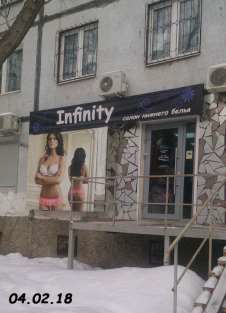 53Парикмахерская, Общество с ограниченной ответственностью "Престиж"г. Самара, ул.Георгия Димитрова. 117к1https://www.google.ru/maps/place/%D0%9F%D0%B0%D1%80%D0%B8%D0%BA%D0%BC%D0%B0%D1%85%D0%B5%D1%80%D1% 81%D0%BA%D0%B0%D1%8F/@53.2642269,50.2197624,18z/data=!3m1!4b1!4m5!3m4!1s0x4166190186920ec3:0xe982b81dd383862!8m2!3d53.2642269!4d50.2204454I, A, 4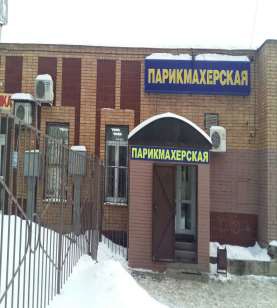 54«Народный Дом - Ломбард» ООО Народный Дом - Ломбард»г.Самара, ул.Московское шоссе, 320https://bestmaps.ru/map/google/road map/13/53.1942/50.2561I, А, 4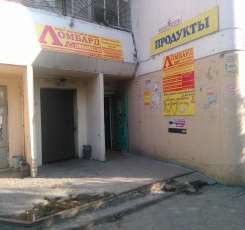 55Магазин "НЕПРОСПИ" ИП Клюенков А.Е.г. Самара, ул. Георгия Димитрова, 95а https://www.google.ru/maps/place/5 3%C2%B015'32.8%22N+50%C2% B013'30.8%22E/@53.2591082,50.2230333,17z/data=!4m5!3m4!1s0x0:0x0!8m2!3d53.259105!4d50.225222I, A, 2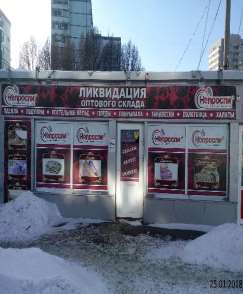 56Магазин "НЕПРОСПИ" ИП Клюенков А.Е.1)г. Самара, ул. Георгия Димитрова, 95а2)https://www.google.ru/maps/place/5 3%C2%B015'32.8%22N+50%C2% B013'30.8%22E/@53.2591082,50.2230333,17z/data=!4m5!3m4!1s0x0:0x0!8m2!3d53.259105!4d50.225222I, A, 2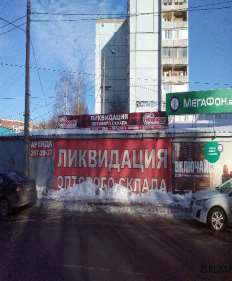 57Киоск-Тонар "ХЛЕБ" ИП Клейменова Татьяна Александровнаг. Самара ул. Тополей,5 https://www.google.ru/maps/place/%D1%83%D0%BB.+%D0%A2%D 0%BE%D0%BF%D0%BE%D0%B B%D0%B5%D0%B9,+5,+%D0%A 1%D0%B0%D0%BC%D0%B0%D1%80%D0%B0,+%D0%A1%D0% B0%D0%BC%D0%B0%D1%80% D1%81%D0%BA%D0%B0%D1% 8F+%D0%BE%D0%B1%D0%BB.,+443115/@53.2630318,50.2252962,17z/data=!3m1!4b1!4m5!3m4!1s0x 41661906d40b8835:0xd6d17d699be f1086!8m2!3d53.2630318!4d50.2274849?hl=ruII, A, 3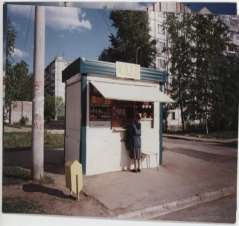 58медицинский офис ООО"ИНВИТРО-Самара"г. Самара ул.  Георгия Димитровад.104https://www.google.ru/maps/place/%D1%83%D0%BB.+%D0%93%D 0%B5%D0%BE%D1%80%D0%B3%D0%B8%D1%8F+%D0%94%D0%B8%D0%BC%D0%B8%D1%82%D1%80%D0%BE%D0%B2%D0%B0,+104,+%D0%A1%D0%B0% D0%BC%D0%B0%D1%80%D0% B0,+%D0%A1%D0%B0%D0%BC%D0%B0%D1%80%D1%81%D0% BA%D0%B0%D1%8F+%D0%BE%D0%B1%D0%BB.,+443122/@53.2582342,50.2230913,17z/data=!3m 1!4b1!4m5!3m4!1s0x41661905a53d4201:0xe3ffa3e9828523a0!8m2!3d53.258231!4d50.22528I, A, 4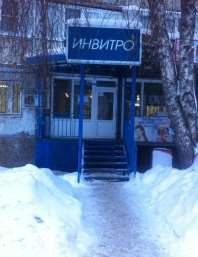 59Аптечный пункт Буратино, ООО "Самарская торговая компания"г. Самара, Московское шоссе, д.306Аhttps://www.google.ru/maps/place/%D0%9C%D0%BE%D1%81%D0%BA%D0%BE%D0%B2%D1%81%D0%BA%D0%BE%D0%B5+%D 1%88.,+306%D0%90,+%D0%A1% D0%B0%D0%BC%D0%B0%D1% 80%D0%B0,+%D0%A1%D0%B0%D0%BC%D0%B0%D1%80%D1%81%D0%BA%D0%B0%D1%8F+%D0%BE%D0%B1%D0%BB.,+44 3122/@53.2587402,50.2318453,17z/data=!3m1!4b1!4m5!3m4!1s0x416 619089ab6eac5:0xe4b9802809eefb6 8!8m2!3d53.258737!4d50.234034I, A, 2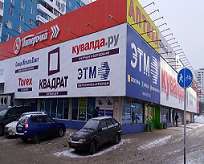 60Магазин "Clubturbo" ИП Шапошникова Д. М.г. Самара, ул. Георгия Димитрова,д. 131https://www.google.ru/maps/place/%D1%83%D0%BB.+%D0%93%D 0%B5%D0%BE%D1%80%D0%B3%D0%B8%D1%8F+%D0%94%D0%B8%D0%BC%D0%B8%D1%82%D1%80%D0%BE%D0%B2%D0%B0,+131,+%D0%A1%D0%B0% D0%BC%D0%B0%D1%80%D0% B0,+%D0%A1%D0%B0%D0%BC%D0%B0%D1%80%D1%81%D0% BA%D0%B0%D1%8F+%D0%BE%D0%B1%D0%BB.,+443031/@53.2656019,50.2137368,17z/data=!3m 1!4b1!4m5!3m4!1s0x416618fdf9f8I, A, 2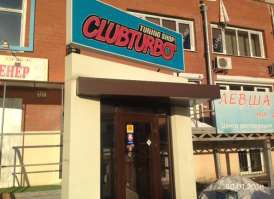 61Студия красоты Анны Ермилиной.  ИП Ермилина А.А.г.Самара улица Г.Димитрова 131 http://rusmap.net/%D0%A1%D0% B0%D0%BC%D0%B0%D1%80% D0%B0/%D1%83%D0%BB%D0% B8%D1%86%D0%B0_%D0%93% D0%B5%D0%BE%D1%80%D0% B3%D0%B8%D1%8F_%D0%94% D0%B8%D0%BC%D0%B8%D1% 82%D1%80%D0%BE%D0%B2%D0%B0/131I, A, 4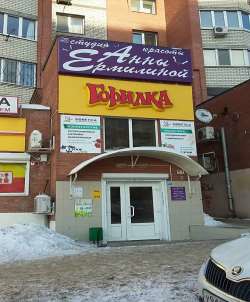 63АЗС №5 "ЛУКОЙЛ"(условия коммерческой субконцессии) ООО "Авто- Транзит-Севрис"г. Самара, Кировский р-н, Волжское шоссе, д. 103https://www.google.ru/maps/place/%D0%92%D0%BE%D0%BB%D0%B6%D1%81%D0%BA%D0%BE%D0%B5+%D1%88.,+103,+%D0%A1%D0%B0%D0%BC%D0%B0%D1%80%D0%B0,+%D0%A1%D 0%B0%D0%BC%D0%B0%D1%80%D1%81%D0%BA%D0%B0%D1%8F+%D0%BE%D0%B1%D0%B B.,+443072/@53.2780532,50.2555058,17z/data=!3m1!4b1!4m5!3m4!1s 0x416619b584b74a57:0xfe53dbccc 3171f14!8m2!3d53.2780532!4d50.2576945Ι, А, 2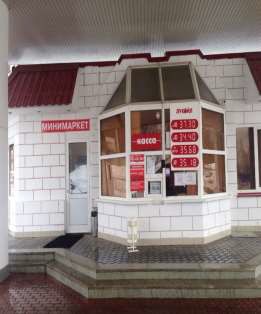 64строительные материалы ООО «ГК ДианаСамара»г. Самара, Волжское шоссе, 13а https://www.google.ru/maps/place/%D0%9A%D0%BE%D1%84%D0%B5+%D1%85%D0%B0%D1%83%D1%81/@53.2969706,50.2447588,15z/data=!4m5!3m4!1s0x4166183 cf81c8b91:0xdeed046d1307a585!8 m2!3d53.2979321!4d50.2438313?hl=ruI, A, 2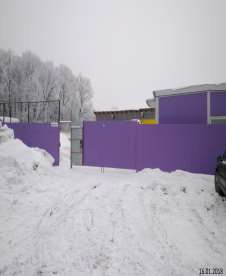 65магазин Союз Авто ООО "Глабус"Московское шоссе, 18 км, 2в,литер Б https://www.google.ru/maps/place/%D0%9C%D0%BE%D1%81%D0%BA%D0%BE%D0%B2%D1%81%D0%BA%D0%BE%D0%B5+%D 1%88.+(18+%D0%BA%D0%BC),+18,+%D0%A1%D0%B0%D0%BC%D0%B0%D1%80%D0%B0,+%D 0%A1%D0%B0%D0%BC%D0%B0%D1%80%D1%81%D0%BA%D0%B0%D1%8F+%D0%BE%D0%B1%D0%BB.,+443072/@53.2755618, 50.2628764,17z/data=!4m5!3m4!1s 0x416619cea48af355:0xe3074b543 edc1ef8!8m2!3d53.2799273!4d50.2I,A,2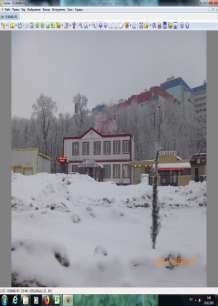 66Торгово-строительная группа ПАНТЕОН Общество с ограниченной ответственностью КровляФасадг. Самара, ул. АлмаАтинская,51 офис 5https://2gis.ru/samara/geo/2533910 445734576I,A,2,4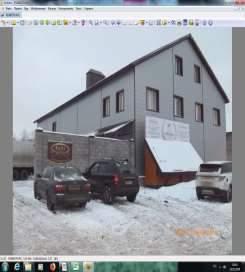 67Рыбный магазин "Икорный Дом"ИП "Шипилов Александр Петрович"1) Г. Самара, Барбошина поляна,Девятая просека, 7 линия 1212)https://www.google.ru/maps/place/%D0%98%D0%9A%D0%9E%D0%A0%D0%9D%D0%AB%D0%99+%D0%94%D0%9E%D0%9C,+% D0%BC%D0%B0%D0%B3%D0% B0%D0%B7%D0%B8%D0%BD+%D0%BA%D0%B0%D1%87%D0%B5%D1%81%D1%82%D0%B2% D0%B5%D0%BD%D0%BD%D0% BE%D0%B9+%D0%B8%D0%BA%D1%80%D1%8B/@53.2662848,5 0.2130241,19.5z/data=!4m13!1m7!3m6!1s0x416618f162707bd3:0x84cI, A, 3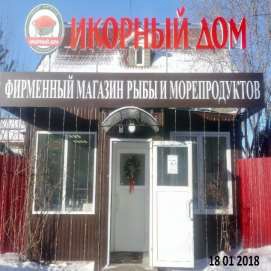 68BMW Алдисфилиал ООО "Алдис" г. Самара, ул. Демократическая, 6 5 	 https://www.google.ru/maps/place/BMW+% D0%90%D0%BB%D0%B4%D0%B8%D1%81/@ 53.2874104,50.2259679,18.38z/data=!4m5!3 m4!1s0x4166184469341a9d:0x6f19380298c7 a7dd!8m2!3d53.2873232!4d50.2262896?hl=ruI, A, 2,4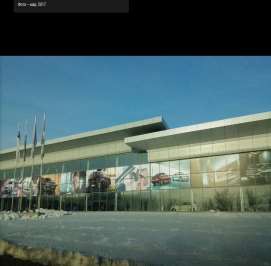 69Фирменный магазин "Кристальная"ООО "Торговый дом "Здоровая жизнь"г. Самара, Кировский район, ул.Тувинская,1 "а" (Волжское шоссе, 105)https://www.google.ru/maps/place/5 3°16'39.1"N+50°15'31.4"E/@53.277514,50.2581828,143m/data=!3m2!1e3!4b1!4m14!1m7!3m6!1s0x4166181da54f0cf5:0x9cdda5fa4b132a40!2z0JLQvtC70LbRgdC60L7QtSDRi C4sINCh0LDQvNCw0YDQsCwg0 KHQsNC80LDRgNGB0LrQsNGPI NC- 0LHQuy4!3b1!8m2!3d53.3072346!4d50.237629!3m5!1s0x0:0x0!7e2!8 m2!3d53.2775137!4d50.2587296I, A, 370ООО «Дом Генитуры»ул. Алма-Атинская,69https://www.google.ru/maps/place/%D1%83%D0%BB.+%D0%90%D 0%BB%D0%BC%D0%B0-%D0%90%D1%82%D0%B8%D0% BD%D1%81%D0%BA%D0%B0% D1%8F,+%D0%A1%D0%B0%D0%BC%D0%B0%D1%80%D0%B0,+%D0%A1%D0%B0%D0%BC%D 0%B0%D1%80%D1%81%D0%BA%D0%B0%D1%8F+%D0%BE%D 0%B1%D0%BB./@53.2648166,50.2594099,17z/data=!4m5!3m4!1s0x4166199a11eba455:0x207499b2694a6b32!8m2!3d53.2525807!4d50.2672205?hl=ruI, А,2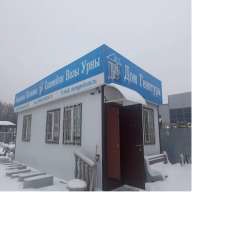 71Компания Автоверфь ИП Крюков С. Е.Город Самара, ул.Озёрная 36 https://www.google.ru/maps/place/%D0%90%D0%B2%D1%82%D0% BE%D1%81%D1%82%D0%B5%D 0%BA%D0%BB%D0%BE+%D0% B2+%D0%A1%D0%B0%D0%BC%D0%B0%D1%80%D0%B5/@53. 2732363,50.2683028,17z/data=!4m5!3m4!1s0x0:0x6718f47b7cfddd5d! 8m2!3d53.2723818!4d50.2665348?hl=ruI, А, 2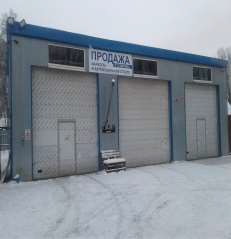 72Автосервис	ИП Любина А.А.ул. Алма-Атинская,46https://www.google.ru/maps/place/%D1%83%D0%BB.+%D0%90%D 0%BB%D0%BC%D0%B0-%D0%90%D1%82%D0%B8%D0% BD%D1%81%D0%BA%D0%B0% D1%8F,+46,+%D0%A1%D0%B0%D0%BC%D0%B0%D1%80%D0%B0,+%D0%A1%D0%B0%D0%B C%D0%B0%D1%80%D1%81%D0%BA%D0%B0%D1%8F+%D0%B E%D0%B1%D0%BB.,+443106/@5 3.2665138,50.2572295,16.5z/data=!4m5!3m4!1s0x416619bbab6a464f:0 x885d33a136c92bec!8m2!3d53.2666946!4d50.2605159?hl=ruI, А,4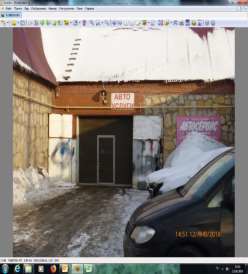 73Отель ДубкиООО "САМАРАМЕБЕЛЬ- ДУБКИ"г.Самара, ул. Демократическая д45 https://www.google.ru/maps/place/%D0%9E%D1%82%D0%B5%D0%BB%D1%8C+%22%D0%94%D1%83%D0%B1%D0%BA%D0%B8%22/@53.273575,50.2243543,17z/data=!3m1!4b1!4m11!1m5!8m4!1e2!2s117501196395545229466!3m1!1 e1!3m4!1s0x416619018a1d7ef3:0x 37ea568284c539c3!8m2!3d53.273575!4d50.226543I, А, 1, 4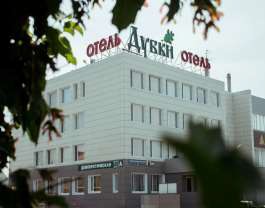 74ресторан "Парадиз" ООО "Арми"ул. Алма-Атинская, 101 https://www.google.ru/maps/place/%D0%9F%D0%B0%D1%80%D0%B0%D0%B4%D0%B8%D0%B7/@53.2641621,50.2609012,17z/data=!4m13!1m7!3m6!1s0x4166199a11 eba455:0x207499b2694a6b32!2z0Y PQuy4g0JDQu9C80LAt0JDRgtC40 L3RgdC60LDRjywg0KHQsNC80LDRgNCwLCDQodCw0LzQsNGA0 YHQutCw0Y8g0L7QsdC7Lg!3b1!8 m2!3d53.2525807!4d50.2672205!3m4!1s0x4166199c7c50b34f:0x7a5f 037cf6ae85a0!8m2!3d53.2648692!4 d50.2618349I,A,1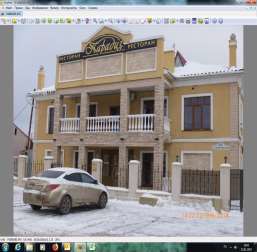 75Ресторан "МЕТРОПОЛЬ" ИП Помендюкова Л.В.г. Самара ул. Алама-Атинская, 21 https://www.google.ru/maps/dir//% D0%BC%D0%B5%D1%82%D1%8 0%D0%BE%D0%BF%D0%BE%D0%BB%D1%8C,+%D0%A1%D0% B0%D0%BC%D0%B0%D1%80% D0%B0,+%D0%A1%D0%B0%D0%BC%D0%B0%D1%80%D1%81%D0%BA%D0%B0%D1%8F+%D 0%BE%D0%B1%D0%BB.,+443106/@53.2678213,50.2588145,18z/dat a=!4m8!4m7!1m0!1m5!1m1!1s0x416619ba6f93af55:0xcbb3b9a7a762ab 07!2m2!1d50.2586913!2d53.2683716?hl=ru1,А,176АЗК "Роснефть" (№18)АО "Самаранефтепродукт" ПАО НК "Роснефть"г.Самара ул.Демократическая 54 https://www.google.ru/maps/@53.2 740834,50.2258649,3a,75y,275.58h,98.03t/data=!3m7!1e1!3m5!1s1WD LJqSytPnAbKlI83eCug!2e0!6s%2F%2Fgeo1.ggpht.com%2Fcbk%3Fpa noid%3D1WDLJqSytPnAbKlI83eC ug%26output%3Dthumbnail%26cb_client%3Dmaps_sv.tactile.gps%26 thumb%3D2%26w%3D203%26h% 3D100%26yaw%3D12.672918%26pitch%3D0%26thumbfov%3D100!7 i13312!8i6656I,A,2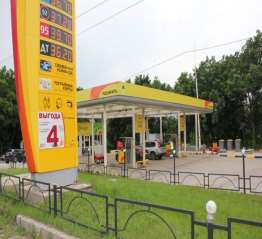 77АЗК "Роснефть" (№19)АО "Самаранефтепродукт" ПАО НК "Роснефть"г.Самара ул.Демократическая 69 https://www.google.ru/maps/@53.2 884493,50.2247218,3a,75y,76.2h,98.46t/data=!3m6!1e1!3m4!1s2Ok_R_ 6bOOm5gzeGB1Utdw!2e0!7i13312!8i6656I,A,2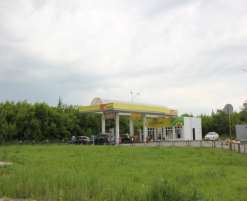 78Магазин "Жигулевский" ООО "ЦентрБир"г.Самара ул.Демократическая д.61https://www.google.ru/maps/place/%D0%94%D0%B5%D0%BC%D0%BE%D0%BA%D1%80%D0%B0%D1%82%D0%B8%D1%87%D0% B5%D1%81%D0%BA%D0%B0% D1%8F+%D1%83%D0%BB.,+61,+%D0%A1%D0%B0%D0%BC%D0%B0%D1%80%D0%B0,+%D0%A 1%D0%B0%D0%BC%D0%B0%D1%80%D1%81%D0%BA%D0%B0%D1%8F+%D0%BE%D0%B1%D 0%BB.,+443031/@53.2782842,50.2274662,16.75z/data=!4m5!3m4!1s0x41661851bf5df019:0xfed06b3e635 7db5c!8m2!3d53.278781!4d50.2293I, А, 2,3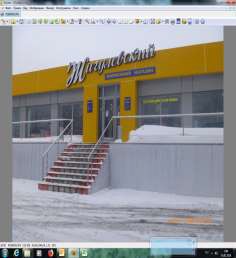 79Автосервис "Чипфорд" ИП Хачатуров А.Е.г. Самара, ул. Алма-Атинская,участок 64, https://www.google.ru/maps/place/%D0%A7%D0%B8%D0%BF%D0%A4%D0%BE%D1%80%D0%B4/@53.2639567,50.2603326,17z/data=!4m13!1m7!3m6!1s0x4166199a11 eba455:0x207499b2694a6b32!2z0Y PQuy4g0JDQu9C80LAt0JDRgtC40 L3RgdC60LDRjywg0KHQsNC80LDRgNCwLCDQodCw0LzQsNGA0 YHQutCw0Y8g0L7QsdC7Lg!3b1!8 m2!3d53.2525807!4d50.2672205!3m4!1s0x416619bb06fff11d:0xd6f9d bbae697c8d2!8m2!3d53.2650766!4d50.2613246?hl=ruI,A,4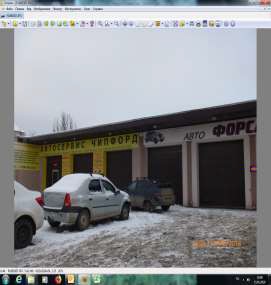 80Магазин «Грин» ООО «РОСТОРГ»г. Самара ул. ЗоиКосмодемьянской, 5а https://www.google.ru/maps/place/%D0%97%D0%BE%D0%B8+%D0%9A%D0%BE%D1%81%D0%BC%D0%BE%D0%B4%D0%B5%D0%BC%D1%8C%D1%8F%D0%BD%D1%81%D0%BA%D0%BE%D0%B9+%D1%83%D0%BB.,+5%D0%90,+%D0%A1%D0%B0%D0%B C%D0%B0%D1%80%D0%B0,+% D0%A1%D0%B0%D0%BC%D0% B0%D1%80%D1%81%D0%BA% D0%B0%D1%8F+%D0%BE%D0%B1%D0%BB.,+443122/@53.2595878,50.2312579,17z/data=!4m5!3I,А,3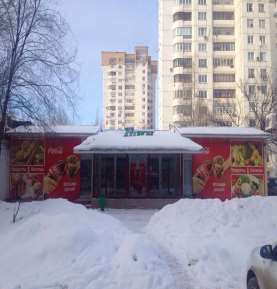 81Магазин «ПРОДУКТЫ» ООО «РОСТОРГ»г. Самара, СДТ «Мазин угол», ул. 5-ая, уч.№ 47 https://www.google.ru/maps/place/%D0%9F%D1%80%D0%BE%D0%B4%D1%83%D0%BA%D1%82%D1%8B/@53.2919536,50.2212881,17.44z/data=!4m8!1m2!2m1!1z0L PRgNC40L0!3m4!1s0x41661841f595a82b:0x1e413d4abf0bd51f!8m2!3 d53.2920574!4d50.222377I,А,3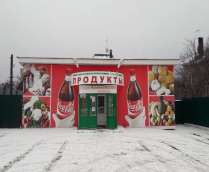 82дистрибьютор сельскохозяйственной техники Обособленноеподразделение ООО "ТВС- АГРОТЕХНИКА" в г.Самара443051, Самарская обл., г.Самара, ул. Алма-Атинская, д. 286https://www.google.ru/maps/place/%D1%83%D0%BB.+%D0%90%D 0%BB%D0%BC%D0%B0-%D0%90%D1%82%D0%B8%D0% BD%D1%81%D0%BA%D0%B0% D1%8F,+286,+%D0%A1%D0%B0%D0%BC%D0%B0%D1%80%D0%B0,+%D0%A1%D0%B0%D0%B C%D0%B0%D1%80%D1%81%D0%BA%D0%B0%D1%8F+%D0%B1, А, 2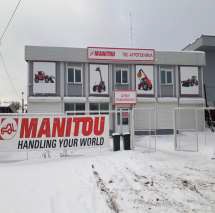 83СКЛАД САМАРА-ПРИЦЕП— площадка для хранения и сборки прицеповИП Полянских В.Г.г. Самараул. Алма-Атинская, 13. https://www.google.com/maps/contr ib/100393266186454106078/review s/@53.269118,50.258548,17z/data=!3m1!4b1!4m3!8m2!3m1!1e1?hl=ru- RUI,А,2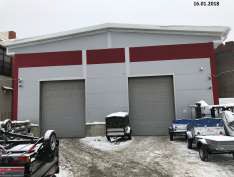 84Ресторанно- Гостиничный комплекс "ИМПЕРИЯ" ИП Костанян Рубик Рафиковичул. Алма-Атинская, 252, Самара, Самарская обл., 443106 https://www.google.ru/maps/place/%22%D0%98%D0%9C%D0%9F% D0%95%D0%A0%D0%98%D0%A F%22/@53.246131,50.2697426,15z/data=!4m5!3m4!1s0x0:0xf336bb0f d0671e9e!8m2!3d53.246131!4d50.2 697426I,А,1,4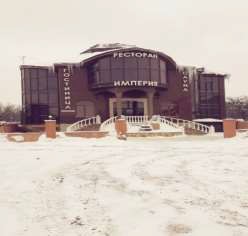 85Магазин "Фабрика Качества" ИП Липнякова Анна Сергеевнаг.Самара, ул.Демократическая.182. 20https://www.google.ru/maps/place/%D0%94%D0%B5%D0%BC%D0%BE%D0%BA%D1%80%D0%B0%D1%82%D0%B8%D1%87%D0% B5%D1%81%D0%BA%D0%B0% D1%8F+%D1%83%D0%BB.,+182,+%D0%A1%D0%B0%D0%BC%D 0%B0%D1%80%D0%B0,+%D0% A1%D0%B0%D0%BC%D0%B0% D1%80%D1%81%D0%BA%D0% B0%D1%8F+%D0%BE%D0%B1% D0%BB.,+443031/@53.2809798,50.226723,17z/data=!3m1!4b1!4m5!3m4!1s0x4166184fdf018807:0x96adI, А, 3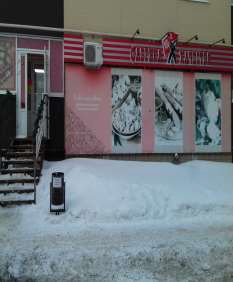 86Магазин «Новый» ИП Пендюкова И.В.г. Самара, территория Опытная станция по садоводству, д. 37 https://www.google.ru/maps/@53.2 85071,50.2398888,17z?hl=ruI,А,3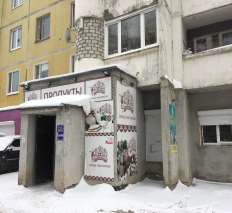 87Самара-МоторсООО "Самара-Моторс"443072, г. Самара, Московскоешоссе, 17 км, линия 1, д.15 https://www.google.ru/maps/place/ Mercedes- Benz+%D0%9E%D1%84%D0%B8%D1%86%D0%B8%D0%B0%D0%BB%D1%8C%D0%BD%D1%8B%D0%B9+%D0%B4%D0%B8%D 0%BB%D0%B5%D1%80+%22%D0%A1%D0%B0%D0%BC%D0%B0%D1%80%D0%B0-%D0%9C%D0%BE%D1%82%D0%BE%D1%80%D1%81%22/@53.2 71022,50.2550983,18z/data=!4m5!3 m4!1s0x416619c9b4920031:0x3325 9e35f879027!8m2!3d53.2711198!4I A 2, 4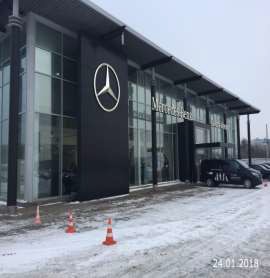 89Магазин "Полянка" Индивидуальный предприниматель Оганян Ольга Витальевна Субарендатор: ООО "Юпитер-М"г.Самара, улицаДемократическая,	182-2 https://www.google.ru/maps/place/%D0%94%D0%B5%D0%BC%D0%BE%D0%BA%D1%80%D0%B0%D1%82%D0%B8%D1%87%D0% B5%D1%81%D0%BA%D0%B0% D1%8F+%D1%83%D0%BB.,+182,+%D0%A1%D0%B0%D0%BC%D 0%B0%D1%80%D0%B0,+%D0% A1%D0%B0%D0%BC%D0%B0% D1%80%D1%81%D0%BA%D0% B0%D1%8F+%D0%BE%D0%B1% D0%BB.,+443031/@53.2809798,50.226723,17z/data=!3m1!4b1!4m5!3m4!1s0x4166184fdf018807:0x96adI, А, 3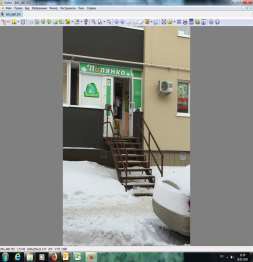 90Магазин "Природный Камень"	ООО "Средневолжское предприятие камня"г. Самара, 17 км Московскогошоссе 1 линия, участок 4А https://www.google.ru/maps/place/%D0%A1%D1%80%D0%B5%D0%B4%D0%BD%D0%B5%D0%B2%D0%BE%D0%BB%D0%B6%D1%81%D0%BA%D0%BE%D0%B5+%D0%9F%D1%80%D0%B5%D0%B4%D0%BF%D1%80%D0%B8%D1%8F%D1%82%D0%B8%D0%B5+%D0%9A%D0%B0%D0%B C%D0%BD%D1%8F/@53.271972 7,50.2572643,289m/data=!3m1!1e3!4m5!3m4!1s0x416619b72b4b3ef9: 0x64e9f5afaf5c30d2!8m2!3d53.271 7165!4d50.2575213I, А,2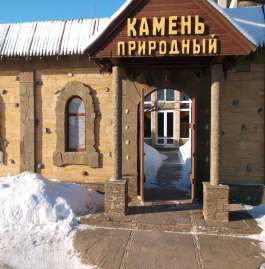 91Магазин продуктов ООО магазин № 246 "Радиоцентр"г.Самара, ул. Парадная 8/1аhttps://www.google.ru/maps/pla ce/%D1%83%D0%BB.+%D0%9F%D0%B0%D1%80%D0%B0%D0%B4%D0%B1,А,392МИНИ-МАГАЗИН "ПРОДУКТЫ"ООО ФИРМА "Ш И К"г. Самара, ул. Московское (18 км) шоссе, 2 "Б"https://www.google.ru/maps/place/%D0%9F%D1%80%D0%BE%D0%B4%D1%83%D0%BA%D1%82%D1%8B/@53.2763292,50.2640675,17z/data=!4m5!3m4!1s0x416619c 9b4920031:0xa8f059aff2989c18!8m2!3d53.2763258!4d50.2662612?hl=ru1, А, 393КАФЕ-БАР "ЖИГУЛИ" ИПШипилова Е.Н.г. Самара, ул. Московское (18 км) шоссе, 2 "Е"https://www.google.ru/maps/place/%D0%9A%D0%90%D0%A4%D0%95-%D0%91%D0%90%D0%A0+%22%D0%96%D0%98%D0%93%D0% A3%D0%9B%D0%98%22/@53.27 61009,50.2647937,17.5z/data=!4m8!1m2!11m1!3e4!3m4!1s0x416619c9b6ddd5eb:0xe61b186f47fa48b7!8m 2!3d53.2761212!4d50.2663263?hl=ru1, А, 394общественное питание ИП Бабаевг. Самара, ул. Тувинская, 20Аhttps://www.google.ru/maps/place/S eventh+heaven/@53.2759238,50.25 98872,18z/data=!4m5!3m4!1s0x416 619b672fb9e2d:0x50d6e4bfd76a73 6e!8m2!3d53.2755916!4d50.2599701?hl=enI, A, 1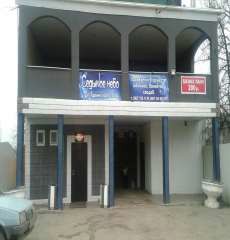 95Магазин "Продукты" ООО "СК"1) Самарская обл., г. Самара,Московское шоссе, 18км, д. 12 2)https://www.google.ru/maps/place/%D0%9C%D0%BE%D1%81%D0%BA%D0%BE%D0%B2%D1%81%D0%BA%D0%BE%D0%B5+%D 1%88.+(18+%D0%BA%D0%BC),+12,+%D0%A1%D0%B0%D0%BC%D0%B0%D1%80%D0%B0,+%D 0%A1%D0%B0%D0%BC%D0%B0%D1%80%D1%81%D0%BA%D0%B0%D1%8F+%D0%BE%D0%B1%D0%BB.,+443072/@53.278231,5 0.2670303,17z/data=!4m5!3m4!1s0 x416619c938b3ee05:0x288818a8a1 37693f!8m2!3d53.278231!4d50.269219I,A,3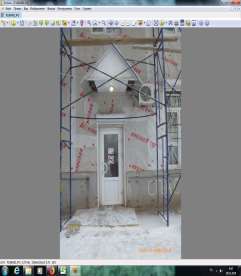 96Магазин "Кувалда", ООО "Энтузиаст-С"г. Самара, Московское шоссе, д.306А.https://www.google.ru/maps/place/%D0%9C%D0%BE%D1%81%D0%BA%D0%BE%D0%B2%D1%81%D0%BA%D0%BE%D0%B5+%D 1%88.,+306%D0%90,+%D0%A1% D0%B0%D0%BC%D0%B0%D1% 80%D0%B0,+%D0%A1%D0%B0%D0%BC%D0%B0%D1%80%D1%81%D0%BA%D0%B0%D1%8F+%D0%BE%D0%B1%D0%BB.,+44 3122/@53.258737,50.2318453,17z/data=!3m1!4b1!4m5!3m4!1s0x4166 19089ab6eac5:0xe4b9802809eefb68!8m2!3d53.258737!4d50.234034?hlI, А, 2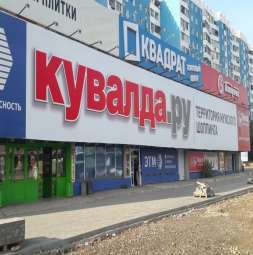 97Пекарня- кулинария,ООО"Пекарни Бико"Тополей,1 https://www.google.ru/maps/place/%D0%91%D0%B8%D0%BA%D0%BE,+%D0%9E%D0%9E%D0%9 E/@53.2619943,50.2245644,18z/data=!4m8!1m2!2m1!1z0J_QtdC60LD RgNC90Lgg0LHQuNC60L4g0YLQvtC_0L7Qu9C10LkgMQ!3m4!1s0x 0:0xf1d43b7e2dfdce93!8m2!3d53.2 618888!4d50.2254689I, A, 3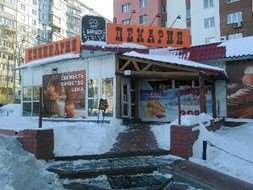 98Торговый павильон, ИП Добров С.В.г. Самара, ул. Георгия Димитрова около д.129https://www.google.ee/maps/@53.2 649371,50.2165106,244m/data=!3m1!1e31, А, 1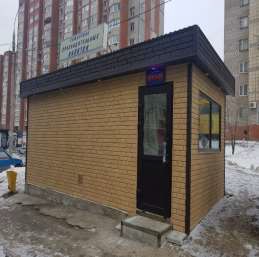 99Флористический салон«Ваши цветы»ИП Денисова Ольга Александровнаг. Самара, ул. Георгия Димитрова, 131https://www.google.ru/maps/place/%D0%92%D0%B0%D1%88%D0% B8+%D1%86%D0%B2%D0%B5% D1%82%D1%8B/@53.2655314,50. 2158146,20.75z/data=!4m5!3m4!1s 0x41661906aa1526b5:0x9cf44c50d 226b083!8m2!3d53.2655819!4d50.2157881I, A, 2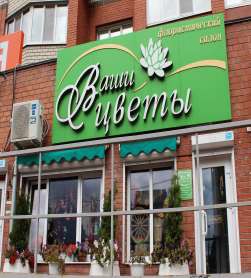 100магазин товаров для животных "Зоомагазин" ИП Большаков Владимир Александровичг.Самара, ул. Г.Димитрова, 109"а", 2 этаж https://www.google.ru/maps/place/%D1%83%D0%BB.+%D0%93%D 0%B5%D0%BE%D1%80%D0%B3%D0%B8%D1%8F+%D0%94%D0%B8%D0%BC%D0%B8%D1%82%D1%80%D0%BE%D0%B2%D0%B0,+109%D0%90,+%D0%A1%D 0%B0%D0%BC%D0%B0%D1%80%D0%B0,+%D0%A1%D0%B0%D 0%BC%D0%B0%D1%80%D1%81%D0%BA%D0%B0%D1%8F+%D 0%BE%D0%B1%D0%BB.,+443115/@53.263715,50.2208373,17z/data=!3m1!4b1!4m5!3m4!1s0x4166190I,А,2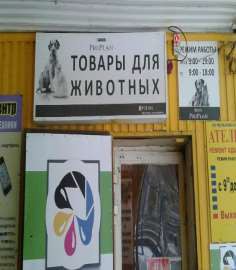 101Магазин «Хмельная Чарка» ООО «Русская Чарка Самара»г. Самара ул Георгия Димитрова117. https://yandex.ru/maps/-/CBeNB0qZ9BI, A, 2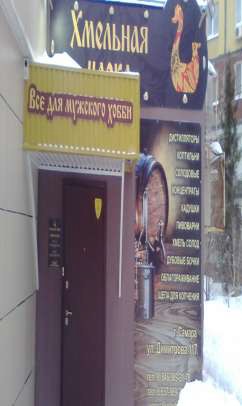 102ООО Детский центр "Я- Гений!"г.Самара ул. ЗоиКосмодемьянской д.21 https://www.google.ru/maps/place/%D0%97%D0%BE%D0%B8+%D0%9A%D0%BE%D1%81%D0%BC%D0%BE%D0%B4%D0%B5%D0%BC%D1%8C%D1%8F%D0%BD%D1%81%D0%BA%D0%BE%D0%B9+%D1%83%D0%BB.,+21,+% D0%A1%D0%B0%D0%BC%D0% B0%D1%80%D0%B0,+%D0%A1%D0%B0%D0%BC%D0%B0%D1%80%D1%81%D0%BA%D0%B0%D1%8F+%D0%BE%D0%B1%D 0%BB.,+443122/@53.261244,50.2238733,17z/data=!4m13!1m7!3m6!1sI, A, 4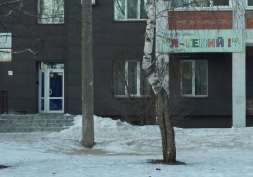 103детский садАНОО ДО "Босоногое Счастье"г.Самара,ул.ЗоиКосмодемьянской,21 https://www.google.ru/maps/place/%D0%97%D0%BE%D0%B8+%D0%9A%D0%BE%D1%81%D0%BC%D0%BE%D0%B4%D0%B5%D0%BC%D1%8C%D1%8F%D0%BD%D1%81%D0%BA%D0%BE%D0%B9+%D1%83%D0%BB.,+21,+% D0%A1%D0%B0%D0%BC%D0% B0%D1%80%D0%B0,+%D0%A1%D0%B0%D0%BC%D0%B0%D1%80%D1%81%D0%BA%D0%B0%D1%8F+%D0%BE%D0%B1%D 0%BB.,+443122/@53.261244,50.2238733,17z/data=!4m13!1m7!3m6!1sI, A, 4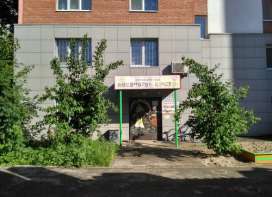 104детский сад	АНОО ДО "Босоногое Счастье"г.Самара,ул.Демократическая,39https://www.google.ru/maps/place/%D0%94%D0%B5%D0%BC%D0%BE%D0%BA%D1%80%D0%B0%D1%82%D0%B8%D1%87%D0% B5%D1%81%D0%BA%D0%B0% D1%8F+%D1%83%D0%BB.,+39,+%D0%A1%D0%B0%D0%BC%D0%B0%D1%80%D0%B0,+%D0%A 1%D0%B0%D0%BC%D0%B0%D1%80%D1%81%D0%BA%D0%B0%D1%8F+%D0%BE%D0%B1%D 0%BB.,+443115/@53.2678754,50.2200247,17z/data=!3m1!4b1!4m5!3 m4!1s0x416618ffdecb7799:0x9a87b8bf341b17d2!8m2!3d53.2678754!I, A, 4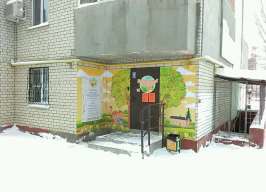 105Родниковый источник (сеть точек обеспечения населения питьевой водой), ИП Костров Сергей Владимировичг. Самара ул. Ташкентская, 222 https://www.google.ru/maps/place/%D0%A0%D0%BE%D0%B4%D0%BD%D0%B8%D0%BA%D0%BE%D0%B2%D1%8B%D0%B9+%D 0%B8%D1%81%D1%82%D0%BE%D1%87%D0%BD%D0%B8%D0%BA/@53.2672849,50.2247741,17z/data=!3m1!4b1!4m5!3m4!1s0x41 661900764ad4bd:0x88415e7b684c4 c36!8m2!3d53.2672817!4d50.22696 281, А, 3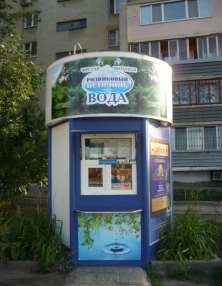 106Родниковый источник (сеть точек обеспечения населения питьевой водой), ИП Оськин Борис Борисовичг Самара ул. Тополей, 3 https://www.google.ru/maps/place/%D0%A0%D0%BE%D0%B4%D0%BD%D0%B8%D0%BA%D0%BE%D0%B2%D1%8B%D0%B9+%D 0%B8%D1%81%D1%82%D0%BE%D1%87%D0%BD%D0%B8%D0%BA/@53.2623782,50.2235872,17z/data=!3m1!4b1!4m5!3m4!1s0x41 661906b454f8d3:0x969a72588e9f2f7c!8m2!3d53.262375!4d50.22577591, А, 3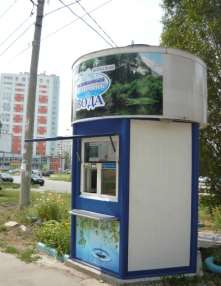 107Родниковый источник (сеть точек обеспечения населения питьевой водой), ИП Оськин Борис Борисовичг. Самара ул. Димитрова, 75https://www.google.ru/maps/place/%D0%A0%D0%BE%D0%B4%D0%BD%D0%B8%D0%BA%D0%BE%D0%B2%D1%8B%D0%B9+%D 0%B8%D1%81%D1%82%D0%BE%D1%87%D0%BD%D0%B8%D0%BA/@53.2447961,50.2002049,14z/data=!4m8!1m2!2m1!1z0LMuINC h0LDQvNCw0YDQsCDRg9C7LiD QlNC40LzQuNGC0YDQvtCy0LAs IDc1INCg0L7QtNC90LjQutC- 0LLRi9C5INC40YHRgtC-0YfQvdC40Lo!3m4!1s0x4166190f6 6d54061:0x6d89d01a246bfd64!8m2!3d53.256974!4d50.2288281, А, 3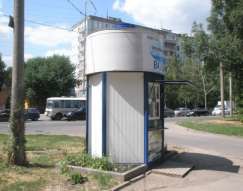 108Родниковый источник (сеть точек обеспечения населения питьевой водой), ИП Оськин Борис Борисовичг. Самара ул. Димитрова, 125https://www.google.ru/maps/place/%D0%A0%D0%BE%D0%B4%D0%BD%D0%B8%D0%BA%D0%BE%D0%B2%D1%8B%D0%B9+%D 0%B8%D1%81%D1%82%D0%BE%D1%87%D0%BD%D0%B8%D0%BA/@53.26424,50.2197602,18.75z/data=!4m13!1m7!3m6!1s0x41661 90189b3c99f:0xa61e48641cb59b61!2z0YPQuy4g0JPQtdC- 0YDQs9C40Y8g0JTQuNC80LjRgt GA0L7QstCwLCAxMjUsINCh0LD QvNCw0YDQsCwg0KHQsNC80L DRgNGB0LrQsNGPINC-0LHQuy4sIDQ0MzExNQ!3b1!8m21, А, 3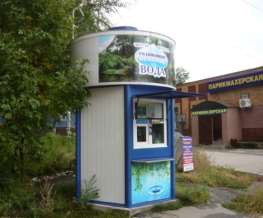 109Родниковый источник (сеть точек обеспечения населения питьевой водой), ИП Семкина Валерия Юрьевнаг.Самара, Московское шоссе, 306https://www.google.ru/maps/place/%D0%A0%D0%BE%D0%B4%D0%BD%D0%B8%D0%BA%D0%BE%D0%B2%D1%8B%D0%B9+%D 0%B8%D1%81%D1%82%D0%BE%D1%87%D0%BD%D0%B8%D0%BA/@53.2590384,50.2339992,16z/data=!4m8!1m2!2m1!1z0JzQvtGB 0LrQvtCy0YHQutC- 0LUg0YjQvtGB0YHQtSwgMzA2L CDQsy4g0KHQsNC80LDRgNCwI NCg0L7QtNC90LjQutC- 0LLRi9C5INC40YHRgtC-0YfQvdC40Lo!3m4!1s0x416619089e9ed0c7:0x637cafe73bee4a8a!8m21, А, 3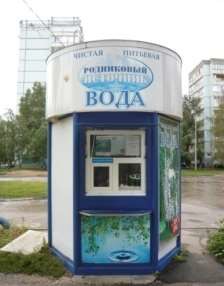 110Родниковый источник (сеть точек обеспечения населения питьевой водой), ИП Семкина Валерия Юрьевнаг. Самара ул. Силина, 17 https://www.google.ru/maps/place/%D0%A0%D0%BE%D0%B4%D0%BD%D0%B8%D0%BA%D0%BE%D0%B2%D1%8B%D0%B9+%D 0%B8%D1%81%D1%82%D0%BE%D1%87%D0%BD%D0%B8%D0%BA/@53.2626147,50.2300266,17z/data=!3m1!4b1!4m5!3m4!1s0x41 66190772cf7793:0x27646dfb5de91749!8m2!3d53.2626115!4d50.23221531, А, 3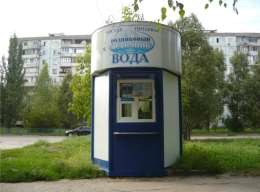 111Родниковый источник (сеть точек обеспечения населения питьевой водой), ИП Костров Сергей Владимировичг. Самара ул. Ташкентская, 170 https://www.google.ru/maps/place/%D0%A0%D0%BE%D0%B4%D0%BD%D0%B8%D0%BA%D0%BE%D0%B2%D1%8B%D0%B9+%D 0%B8%D1%81%D1%82%D0%BE%D1%87%D0%BD%D0%B8%D0%BA/@53.2573868,50.240227,17z/data=!3m1!4b1!4m5!3m4!1s0x4166 1909ef008e49:0xbe6610d696785bb 7!8m2!3d53.2573836!4d50.24241571, А, 3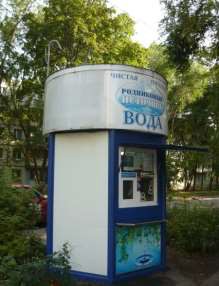 112Родниковый источник (сеть точек обеспечения населения питьевой водой) ИП Оськин Борис Борисовичг. Самара ул. Демократическая, 20https://www.google.ru/maps/place/%D0%A0%D0%BE%D0%B4%D0%BD%D0%B8%D0%BA%D0%BE%D0%B2%D1%8B%D0%B9+%D 0%B8%D1%81%D1%82%D0%BE%D1%87%D0%BD%D0%B8%D0%BA/@53.2649307,50.2168408,19z/data=!3m1!4b1!4m13!1m7!3m6!1 s0x4166190201d004b7:0x56166e9e4b8bea71!2z0JTQtdC80L7QutGA0 LDRgtC40YfQtdGB0LrQsNGPING D0LsuLCAyMCwg0KHQsNC80LDRgNCwLCDQodCw0LzQsNGA0Y HQutCw0Y8g0L7QsdC7LiwgNDQzMDMx!3b1!8m2!3d53.265481!4dI, А, 3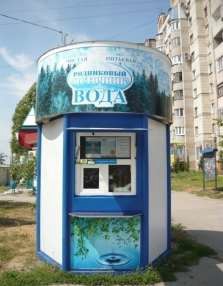 113Магазин  "Torex"ООО "Торэкс-Самара"г. Самара, Московское шоссе,д.306Аhttps://www.google.ru/maps/place/%D0%9C%D0%BE%D1%81%D0%BA%D0%BE%D0%B2%D1%81%D0%BA%D0%BE%D0%B5+%D 1%88.,+306%D0%90,+%D0%A1% D0%B0%D0%BC%D0%B0%D1% 80%D0%B0,+%D0%A1%D0%B0%D0%BC%D0%B0%D1%80%D1%81%D0%BA%D0%B0%D1%8F+%D0%BE%D0%B1%D0%BB.,+44 3122/@53.2587402,50.2318453,17z/data=!3m1!4b1!4m5!3m4!1s0x416 619089ab6eac5:0xe4b9802809eefb68!8m2!3d53.258737!4d50.234034I, A, 2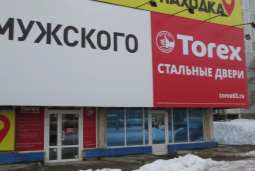 114проектирование и изготовлением наружной рекламыООО «СамЛюксПринт»г.Самара, ул. Гористая, д. 4 https://www.google.ru/maps/@53.2671 167,50.233017,279m/data=!3m1!1e3I, A, 4115АЗС  "ЭКО"ООО "Нефтепродукт"ул. Алма-Атинская, 52аhttps://www.google.ru/maps/place/%D0%90%D0%B2%D1%82%D0% BE%D0%B7%D0%B0%D0%BF% D1%80%D0%B0%D0%B2%D0%B A%D0%B0+%D0%A1%D0%BE% D0%BB%D0%BD%D1%8B%D1% 88%D0%BA%D0%BE/@53.2654263,50.2602038,17z/data=!4m13!1m7!3m6!1s0x4166199a11eba455:0x207499b2694a6b32!2z0YPQuy4g0J DQu9C80LAt0JDRgtC40L3RgdC6 0LDRjywg0KHQsNC80LDRgNCwLCDQodCw0LzQsNGA0YHQutCw 0Y8g0L7QsdC7Lg!3b1!8m2!3d53.2525807!4d50.2672205!3m4!1s0x41I,A,4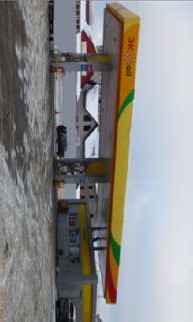 116Мебельный салон "Венеция" ООО "Эвенто"ул. Ташкентская, 196аhttps://www.google.ru/maps/place/%D1%83%D0%BB.+%D0%A2%D 0%B0%D1%88%D0%BA%D0%B5%D0%BD%D1%82%D1%81%D0%BA%D0%B0%D1%8F,+196,+% D0%A1%D0%B0%D0%BC%D0% B0%D1%80%D0%B0,+%D0%A1%D0%B0%D0%BC%D0%B0%D1%80%D1%81%D0%BA%D0%B0%D1%8F+%D0%BE%D0%B1%D 0%BB.,+443095/@53.2596999,50.2389764,19z/data=!4m5!3m4!1s0x416619082f106597:0xf411444fcb7e9f7e!8m2!3d53.259282!4d50.240001?hl=ruI,A,2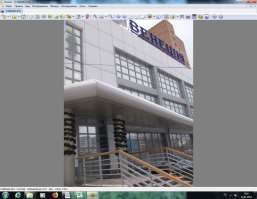 117кафе Встреча ООО "Эм"ул. Алма-атинская, 55https://www.google.ru/maps/place/%D0%92%D1%81%D1%82%D1% 80%D0%B5%D1%87%D0%B0/@53.2655599,50.2595881,19z/data=!4 m13!1m7!3m6!1s0x416619082f106597:0xf411444fcb7e9f7e!2z0YPQu y4g0KLQsNGI0LrQtdC90YLRgdC 60LDRjywgMTk2LCDQodCw0Lz QsNGA0LAsINCh0LDQvNCw0YDRgdC60LDRjyDQvtCx0LsuLCA0 NDMwOTU!3b1!8m2!3d53.259282!4d50.240001!3m4!1s0x416619bb13fd126b:0x5d8dcdb518907135!8m2!3d53.2653441!4d50.2600794?hl=ruI,A,1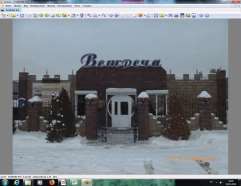 118кафе "Ливерпуль", Автосервис, Автозапчасти ИП Миронов С.В.ул. Алма-Атинская, 57а https://www.google.ru/maps/place/ Qiwi/@53.2654263,50.2602038,17z/data=!4m13!1m7!3m6!1s0x416619 9a11eba455:0x207499b2694a6b32!2z0YPQuy4g0JDQu9C80LAt0JDRgtC40L3RgdC60LDRjywg0KHQsN C80LDRgNCwLCDQodCw0LzQsN GA0YHQutCw0Y8g0L7QsdC7Lg! 3b1!8m2!3d53.2525807!4d50.2672205!3m4!1s0x416619bb658d593b:0xfd1abef1291f44bd!8m2!3d53.2646 462!4d50.261271?hl=ruI,A,1,4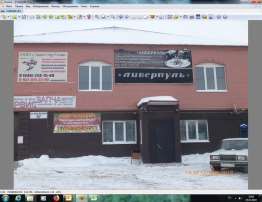 119АвтосервисИП Рыбакин И.Н.ул. Озерная, 4https://www.google.ru/maps/place/%D1%83%D0%BB.+%D0%9E%D 0%B7%D0%B5%D1%80%D0%BD%D0%B0%D1%8F,+%D0%A1%D 0%B0%D0%BC%D0%B0%D1%80%D0%B0,+%D0%A1%D0%B0%D 0%BC%D0%B0%D1%80%D1%81%D0%BA%D0%B0%D1%8F+%D 0%BE%D0%B1%D0%BB.,+443072/@53.2831702,50.2541055,14z/dat a=!4m8!1m2!2m1!1z0YPQu9C40YbQsCDQntC30LXRgNC90LDRjyw g0KHQsNC80LDRgNCw!3m4!1s0 x416619b81b706569:0x4735d6a5cc2a53d1!8m2!3d53.2723128!4d50.26I,A,4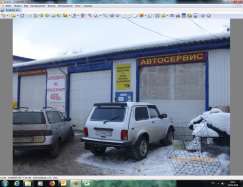 120ресторан "Старый замок" ИП Матвеев А.В.Московское шоссе, 17 км, линия1, уч. 4а https://www.google.ru/maps/place/%D0%BA%D0%B0%D1%84%D0%B5+%22%D0%A1%D1%82%D0%B0%D1%80%D1%8B%D0%B9+%D0%B7%D0%B0%D0%BC%D0%BE%D0%BA%22/@53.2693452, 50.2558119,19z/data=!4m13!1m7!3 m6!1s0x416619082f106597:0xf411444fcb7e9f7e!2z0YPQuy4g0KLQs NGI0LrQtdC90YLRgdC60LDRjyw gMTk2LCDQodCw0LzQsNGA0LA sINCh0LDQvNCw0YDRgdC60LDRjyDQvtCx0LsuLCA0NDMwOTU!3b1!8m2!3d53.259282!4d50.24000I,A,1,3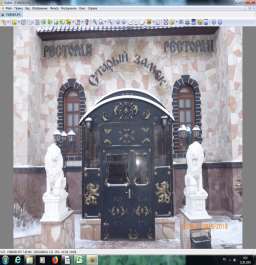 121Автосервис "Фреш", гостиница "Элизиум" ИП Алоян К.Р.ул. Алма-Атинская, 268https://www.google.ru/maps/place/%D0%AD%D0%BB%D0%B8%D0%B7%D0%B8%D1%83%D0%BC/@53.2676951,50.2587351,19z/data=!4m13!1m7!3m6!1s0x416619082f 106597:0xf411444fcb7e9f7e!2z0YPQuy4g0KLQsNGI0LrQtdC90YLRg dC60LDRjywgMTk2LCDQodCw0 LzQsNGA0LAsINCh0LDQvNCw0YDRgdC60LDRjyDQvtCx0LsuLC A0NDMwOTU!3b1!8m2!3d53.259 282!4d50.240001!3m4!1s0x41661982e10fa61b:0xfcd047e246b4c264!8 m2!3d53.2678799!4d50.2588785?hl=ruI,A,4,1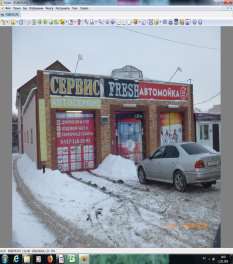 122ООО "Террон"	АЗС БашнефтьМосковское шоссе/ул. Ташкентская, 161 https://www.google.ru/maps/place/%D0%9A%D0%B0%D1%81%D0%BA%D0%B0%D0%B4-%D0%9C/@53.2605278,50.2408295,21z/data=!4m5!3m4!1s0x416619a 7ecb21035:0x3310f8b391c6a018!8 m2!3d53.260531!4d50.240911?hl=ruI,A,4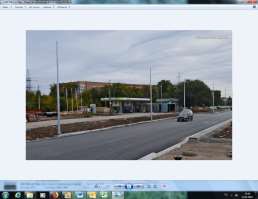 123кафе ГАЛА	ИП Ильясов Г.Дул. Тувинская, 31 https://www.google.ru/maps/place/%D0%93%D0%B0%D0%BB%D0%B0/@53.2760833,50.2595975,19z/data=!4m5!3m4!1s0x41661e84f7b9 2571:0x5800a63e7fbceeff!8m2!3d5 3.2764!4d50.2604958?hl=ruI,A,1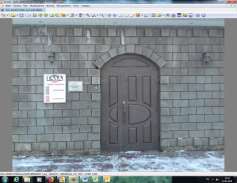 124ИП Багдасарян кафе Золотое руноМосковское шоссе, 17 км, 18 https://www.google.ru/maps/place/%D0%97%D0%BE%D0%BB%D0%BE%D1%82%D0%BE%D0%B5+%D0%A0%D1%83%D0%BD%D 0%BE/@53.2723509,50.2585836,19z/data=!4m5!3m4!1s0x416619b72 0822f91:0x2d87e78d14915153!8m2!3d53.2722799!4d50.2588141?hl=ruI,A,1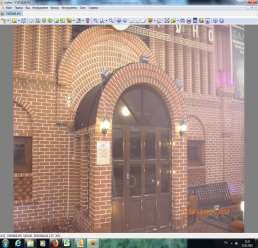 125Кар сервисМосковское шоссе, 17км, 12 https://www.google.ru/maps/place/%D0%A6%D0%B2%D0%B5%D1%82'%D0%9E%D0%9A/@53.2707 589,50.2580203,16z/data=!4m8!1m2!2m1!1z0JzQvtGB0LrQvtCy0YH QutC- 0LUg0YjQvtGB0YHQtSwgMTfQu tC8LCDQodCw0LzQsNGA0LA!3 m4!1s0x0:0xe56f386940096914!8m 2!3d53.2723449!4d50.2583514?hl=ruI,A,2,4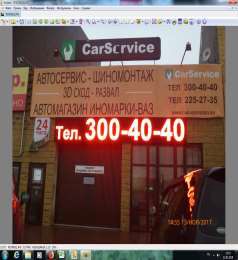 126ресторан "Старый замок" ИП Матвеев А.В.Московское шоссе, 17 км, линия1, уч. 4а https://www.google.ru/maps/place/%D0%BA%D0%B0%D1%84%D0%B5+%22%D0%A1%D1%82%D0%B0%D1%80%D1%8B%D0%B9+%D0%B7%D0%B0%D0%BC%D0%BE%D0%BA%22/@53.2693452, 50.2558119,19z/data=!4m13!1m7!3 m6!1s0x416619082f106597:0xf411444fcb7e9f7e!2z0YPQuy4g0KLQs NGI0LrQtdC90YLRgdC60LDRjyw gMTk2LCDQodCw0LzQsNGA0LA sINCh0LDQvNCw0YDRgdC60LDRjyDQvtCx0LsuLCA0NDMwOTU!3b1!8m2!3d53.259282!4d50.24000I,A,3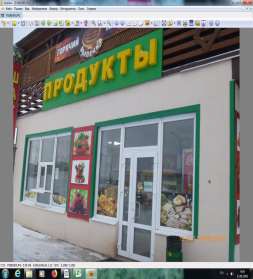 127АЗС ЛукойлООО "Волганефтепродукт"ул. Демократическая, 43аhttps://www.google.ru/maps/place/%D0%94%D0%B5%D0%BC%D0%BE%D0%BA%D1%80%D0%B0%D1%82%D0%B8%D1%87%D0% B5%D1%81%D0%BA%D0%B0% D1%8F+%D1%83%D0%BB.,+43% D0%90,+%D0%A1%D0%B0%D0%BC%D0%B0%D1%80%D0%B0,+%D0%A1%D0%B0%D0%BC%D 0%B0%D1%80%D1%81%D0%BA%D0%B0%D1%8F+%D0%BE%D 0%B1%D0%BB.,+443115/@53.2706494,50.222116,17z/data=!3m1!4b1!4m5!3m4!1s0x416618556d1f92c7:0xaf12b697c9563f7!8m2!3d53.270I,A,4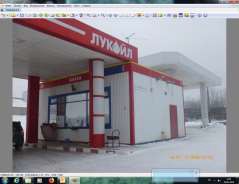 128АЗС ОлвиМосковское шоссе, 18 км, 2в, литер Бhttps://www.google.ru/maps/place/%D0%90%D0%97%D0%A1+%D0%9E%D0%9B%D0%92%D0%98/@53.2760184,50.2645129,17z/data=!4m8!1m2!2m1!1z0JzQvtGB0LrQvtCy0YHQutC- 0LUg0YjQvtGB0YHQtSAoMTgg0 LrQvCksINCh0LDQvNCw0YDQs A!3m4!1s0x416619c9b4920031:0xe 582263deff248a0!8m2!3d53.275829!4d50.2653929?hl=ruI,A,4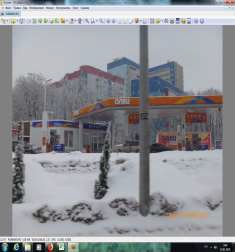 129Дилерский Центр Хендай ООО "ЭКСПЕРТ АВТО САМАРА"г. Самара, ул. Демократическая,55https://www.google.ru/maps/place/%D0%94%D0%B5%D0%BC%D0%BE%D0%BA%D1%80%D0%B0%D1%82%D0%B8%D1%87%D0% B5%D1%81%D0%BA%D0%B0% D1%8F+%D1%83%D0%BB.,+55,+%D0%A1%D0%B0%D0%BC%D0%B0%D1%80%D0%B0,+%D0%A 1%D0%B0%D0%BC%D0%B0%D1%80%D1%81%D0%BA%D0%B0%D1%8F+%D0%BE%D0%B1%D 0%BB.,+443031/@53.2751786,50.2267978,3a,75y,107h,90t/data=!3m6!1e1!3m4!1sxGi_0PCH_1JaWisfgY1, А, 2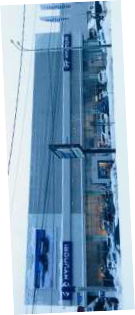 130Дилерский Центр Кадилак и ШевролеООО "ВИП АВТО ЦЕНТР"г. Самара, ул. Демократическая,55https://www.google.ru/maps/place/%D0%94%D0%B5%D0%BC%D0%BE%D0%BA%D1%80%D0%B0%D1%82%D0%B8%D1%87%D0% B5%D1%81%D0%BA%D0%B0% D1%8F+%D1%83%D0%BB.,+55,+%D0%A1%D0%B0%D0%BC%D0%B0%D1%80%D0%B0,+%D0%A 1%D0%B0%D0%BC%D0%B0%D1%80%D1%81%D0%BA%D0%B0%D1%8F+%D0%BE%D0%B1%D 0%BB.,+443031/@53.2751786,50.2267978,3a,75y,107h,90t/data=!3m6!1e1!3m4!1sxGi_0PCH_1JaWisfgY1, А, 2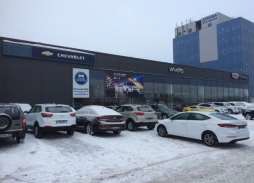 131Автосервис ООО "ВИП-С"г. Самара, ул. Демократическая,55https://www.google.ru/maps/place/%D0%94%D0%B5%D0%BC%D0%BE%D0%BA%D1%80%D0%B0%D1%82%D0%B8%D1%87%D0% B5%D1%81%D0%BA%D0%B0% D1%8F+%D1%83%D0%BB.,+55,+%D0%A1%D0%B0%D0%BC%D0%B0%D1%80%D0%B0,+%D0%A 1%D0%B0%D0%BC%D0%B0%D1%80%D1%81%D0%BA%D0%B0%D1%8F+%D0%BE%D0%B1%D 0%BB.,+443031/@53.2751786,50.2267978,3a,75y,107h,90t/data=!3m6!1e1!3m4!1sxGi_0PCH_1JaWisfgY1, А, 4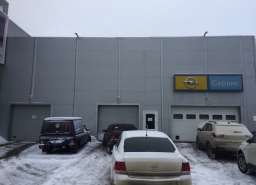 132Супермаркет Волга	ООО "Волга"Волжское шоссе, 119 https://www.google.ru/maps/place/%D0%92%D0%BE%D0%BB%D0%B6%D1%81%D0%BA%D0%BE%D0%B5+%D1%88.,+119,+%D0%A1%D0%B0%D0%BC%D0%B0%D1%80%D0%B0,+%D0%A1%D 0%B0%D0%BC%D0%B0%D1%80%D1%81%D0%BA%D0%B0%D1%8F+%D0%BE%D0%B1%D0%B B.,+443072/@53.2760525,50.259497,17z/data=!3m1!4b1!4m5!3m4!1s0 x416619b606840db7:0x41402fac20 6b86d3!8m2!3d53.2760493!4d50.2616857?hl=ruI,A,3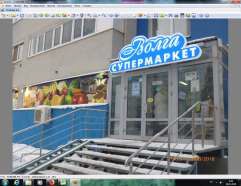 133магазин АЗСИП Степанов А.В.Волжское шоссе, 15https://www.google.ru/maps/plac e/%D0%92%D0%BE%D0%BB%D 0%B6%D1%81%D0%BA%D0%B E%D0%B5+%D1%88.,+15,+%D0%A1%D0%B0%D0%BC%D0%B0%D1%80%D0%B0,+%D0%A1%D 0%B0%D0%BC%D0%B0%D1%80%D1%81%D0%BA%D0%B0%D1%8F+%D0%BE%D0%B1%D0%B B.,+443031/@53.2966002,50.2424213,17z/data=!3m1!4b1!4m5!3m4!1s 0x4166183c7ab43821:0xa74d4c18465cb716!8m2!3d53.296597!4d50.24461?hl=ruI,A,2,4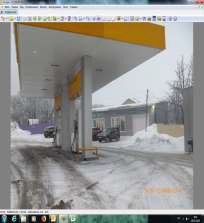 134ТЦ Голд Метакса строительные материалы ИП БагдасарянМосковское шоссе, 17 км, 1-линия, строение 12, уч. 14 https://www.google.ru/maps/place/ Verda/@53.2722972,50.2551941,17z/data=!4m8!1m2!2m1!1z0YPQu9C 40YbQsCDQn9C40L7QvdC10YDRgdC60LDRjywgMjTQsCwg0KHQs NC80LDRgNCw!3m4!1s0x416619b729346823:0xf8c5ffc0933ad2fc!8 m2!3d53.2720586!4d50.2583621?hl=ruI,A,2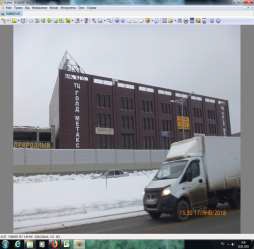 135кафе "Девичья башня" ИП Гулиев Ш.Д.О.ул. Алма-Атинская, 17https://www.google.ru/maps/place/%D1%83%D0%BB.+%D0%90%D 0%BB%D0%BC%D0%B0-%D0%90%D1%82%D0%B8%D0% BD%D1%81%D0%BA%D0%B0% D1%8F,+17,+%D0%A1%D0%B0%D0%BC%D0%B0%D1%80%D0%B0,+%D0%A1%D0%B0%D0%B C%D0%B0%D1%80%D1%81%D0%BA%D0%B0%D1%8F+%D0%B E%D0%B1%D0%BB.,+443051/@5 3.2685189,50.2560264,17z/data=!4m5!3m4!1s0x416619ba76cc0d43:0x 59da652fbf9661f7!8m2!3d53.2685157!4d50.2582151?hl=ruI,A,1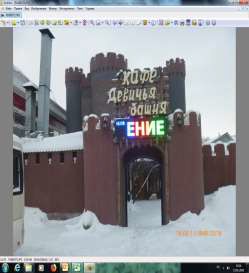 136магазин Колеса Даром ИП Суржко М.Н.ул. Демократическая, 45аhttps://www.google.ru/maps/place/%D0%94%D0%B5%D0%BC%D0%BE%D0%BA%D1%80%D0%B0%D1%82%D0%B8%D1%87%D0% B5%D1%81%D0%BA%D0%B0% D1%8F+%D1%83%D0%BB.,+45% D0%90,+%D0%A1%D0%B0%D0%BC%D0%B0%D1%80%D0%B0,+%D0%A1%D0%B0%D0%BC%D 0%B0%D1%80%D1%81%D0%BA%D0%B0%D1%8F+%D0%BE%D 0%B1%D0%BB.,+443122/@53.2736861,50.2245698,17z/data=!3m1!4 b1!4m5!3m4!1s0x416618550f09f5ad:0xfc36c75c065191b8!8m2!3d53.2I,A,2,4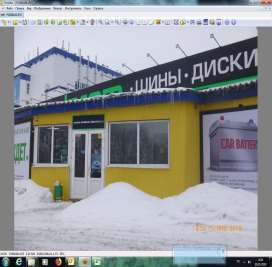 137ООО "Линия движения"ул. Демократическая, 46https://www.google.ru/maps/place/%D0%94%D0%B5%D0%BC%D0%BE%D0%BA%D1%80%D0%B0%D1%82%D0%B8%D1%87%D0% B5%D1%81%D0%BA%D0%B0% D1%8F+%D1%83%D0%BB.,+46,+%D0%A1%D0%B0%D0%BC%D0%B0%D1%80%D0%B0,+%D0%A 1%D0%B0%D0%BC%D0%B0%D1%80%D1%81%D0%BA%D0%B0%D1%8F+%D0%BE%D0%B1%D 0%BB./@53.2727129,50.2227372,17z/data=!3m1!4b1!4m5!3m4!1s0x4 166185452e731a3:0x1ab2331f4fd59d12!8m2!3d53.2727097!4d50.224I,A,2138ООО  СамараАвтоцентрул. Демократическая, 56https://www.google.ru/maps/place/%D0%A1%D0%B5%D1%80%D0%B2%D0%B8%D1%81+%D0%A0%D0%B5%D0%BD%D0%BE/@53.2742078,50.2246899,17z/data=!4m 13!1m7!3m6!1s0x4166185452e731a3:0x1ab2331f4fd59d12!2z0JTQtd C80L7QutGA0LDRgtC40YfQtdGB 0LrQsNGPINGD0LsuLCA0Niwg0 KHQsNC80LDRgNCwLCDQodCw 0LzQsNGA0YHQutCw0Y8g0L7Qs dC7Lg!3b1!8m2!3d53.2727097!4d5 0.2249259!3m4!1s0x41661e7bcd4d18ab:0x9993c9f60c7d36d7!8m2!3d53.2746674!4d50.2260898?hl=ruI,A,4139Магазин "Домашняя кухня" ИП Кузьминагород Самара ул. Демократическая 170 https://www.google.ru/maps/place/ Демократическая+ул.,+170,+Сама ра,+Самарская+обл.,+443031/@53.2883735,50.2193078,17z/data=!3m 1!4b1!4m5!3m4!1s0x416618430c31a901:0xe7cdb6c19910176c!8m2!3d 53.2883735!4d50.2214965I,А,3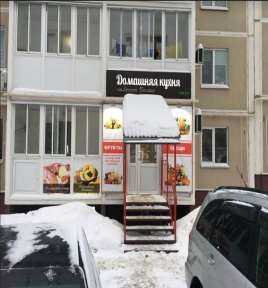 140ТЦ Интермебель ООО ПКФ РоссиМосковское шоссе, 16 км https://www.google.ru/maps/place/%D0%98%D0%BD%D1%82%D0%B5%D1%80%D0%BC%D0%B5%D0%B1%D0%B5%D0%BB%D0%AC/@53.2621829,50.2416811,18z/data=!4m8!1m2!2m1!1z0YPQu9C 40YbQsCDQn9C40L7QvdC10YDRgdC60LDRjywgMjTQsCwg0KHQs NC80LDRgNCw!3m4!1s0x416619a8a8f47cff:0x5bcfa37ed57601b6!8m 2!3d53.2623312!4d50.2428094?hl=ruI,A,2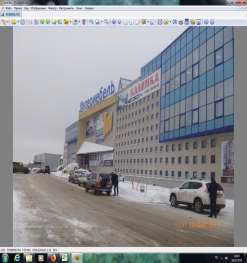 141магазин Продукты ИП Брусенко О.А.Опытная станция садоводства,24Аhttps://www.google.ru/maps/place/%D0%9F%D0%B8%D0%BE%D0%BD%D0%B5%D1%80%D1%81%D0%BA%D0%B0%D1%8F+%D 1%83%D0%BB.,+24,+%D0%A1% D0%B0%D0%BC%D0%B0%D1% 80%D0%B0,+%D0%A1%D0%B0%D0%BC%D0%B0%D1%80%D1%81%D0%BA%D0%B0%D1%8F+%D0%BE%D0%B1%D0%BB.,+44 3072/@53.2858695,50.23978,16z/d ata=!4m8!1m2!2m1!1z0YPQu9C40 YbQsCDQn9C40L7QvdC10YDRgdC60LDRjywgMjTQsCwg0KHQsNI,A,3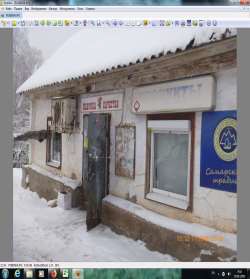 142ИП Хлыбов	МАГАЗИНул. Долинная, 94 https://www.google.ru/maps/@53.2 714612,50.2297711,3a,75y,258h,90t/data=!3m7!1e1!3m5!1sV4B9lXcHy 6RYR028FaDz3g!2e0!6s%2F%2Fgeo0.ggpht.com%2Fcbk%3Fpanoid% 3DV4B9lXcHy6RYR028FaDz3g%26output%3Dthumbnail%26cb_clie nt%3Dsearch.TACTILE.gps%26thu mb%3D2%26w%3D96%26h%3D6 4%26yaw%3D258.99564%26pitch%3D0%26thumbfov%3D100!7i133 12!8i6656?hl=ruI,A,3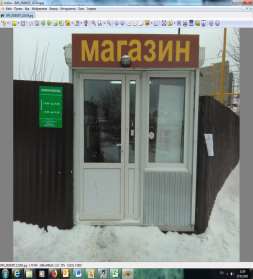 143кафе КатринИП Сарвардинова Л.М.ул. Ташкентская, 196а https://www.google.ru/maps/place/%D1%83%D0%BB.+%D0%A2%D 0%B0%D1%88%D0%BA%D0%B5%D0%BD%D1%82%D1%81%D0%BA%D0%B0%D1%8F,+196%D0%90,+%D0%A1%D0%B0%D0%B C%D0%B0%D1%80%D0%B0,+% D0%A1%D0%B0%D0%BC%D0% B0%D1%80%D1%81%D0%BA% D0%B0%D1%8F+%D0%BE%D0%B1%D0%BB.,+443095/@53.259 7396,50.2389177,18z/data=!3m1!4b1!4m5!3m4!1s0x41661908273d9a55:0x7578dad1235d708e!8m2!3d53.259738!4d50.240012?hl=ruI,A,1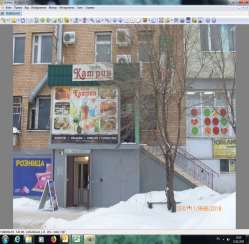 144Салон МотоООО "Мото-АТВ"Волжское шоссе, 15 https://www.google.ru/maps/place/%D0%92%D0%BE%D0%BB%D0%B6%D1%81%D0%BA%D0%BE%D0%B5+%D1%88.,+15,+%D0% A1%D0%B0%D0%BC%D0%B0% D1%80%D0%B0,+%D0%A1%D0%B0%D0%BC%D0%B0%D1%80%D1%81%D0%BA%D0%B0%D1%8F+%D0%BE%D0%B1%D0%B B.,+443031/@53.2966002,50.2424213,17z/data=!3m1!4b1!4m5!3m4!1s 0x4166183c7ab43821:0xa74d4c18465cb716!8m2!3d53.296597!4d50.24461?hl=ruI,A,2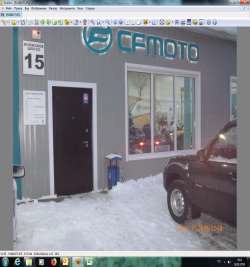 145ТЦ "Рента"ИП Ферапонтова Любовь Ивановнаг.Самара,Кировский район, 16км Московское шоссе, дом 5 ttps://www.google.ru/maps/dir//53.2 639572,50.2456529/@53.2643636,50.2451926,17z/data=!4m2!4m1!3e0I,A,2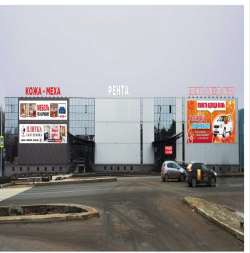 146магазин Фабрика качества ИП Чихарева С.ул. Дальняя, 7https://www.google.ru/maps/place/%D1%83%D0%BB.+%D0%94%D 0%B0%D0%BB%D1%8C%D0%B D%D1%8F%D1%8F,+7,+%D0%A 1%D0%B0%D0%BC%D0%B0%D1%80%D0%B0,+%D0%A1%D0% B0%D0%BC%D0%B0%D1%80% D1%81%D0%BA%D0%B0%D1% 8F+%D0%BE%D0%B1%D0%BB.,+443112/@53.2663058,50.2387159,17z/data=!3m1!4b1!4m5!3m4!1s0x 416619a932168a81:0x32ecf23788af2ad!8m2!3d53.2663026!4d50.2409046?hl=ruI,A,3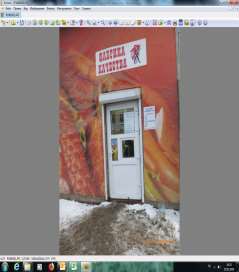 1471) Оптовая компания по продаже авозапчастей Автомастер 2)ООО "Автомастер"г. Самара, ул. Дальняя, 1 https://www.google.ru/maps/place/ АвтоМастер/@53.2666153,50.237 1529,17.42z/data=!4m8!1m2!2m1!1 z0L7QvtC-INCw0LLRgtC- 0LzQsNGB0YLQtdGA!3m4!1s0x0: 0xe58a02a4f15a216c!8m2!3d53.26 70867!4d50.2374154?hl=ruI, A, 2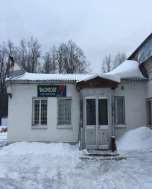 148Автосервис "Автомотоклиника"ООО "Автомотоклиника"г. Самара, ул. Дальняя, 1 https://www.google.ru/maps/place/ Автомотоклиника/@53.2669617,5 0.2365417,18z/data=!3m1!4b1!4m5!3m4!1s0x416619a8d5abad87:0x4f 6886121528cf57!8m2!3d53.2669617!4d50.2373615?hl=ruI, A, 4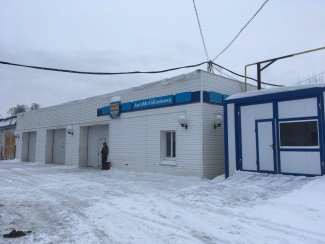 1491) Магазин автозапчастей"Техника"	2) ООО "Техника"г. Самара, ул. Дальняя, 1 https://www.google.ru/maps/place/Техника/@53.267197,50.2375869,18.42z/data=!4m8!1m2!2m1!1z0L7 QvtC-INCw0LLRgtC- 0LzQsNGB0YLQtdGA!3m4!1s0x0:0x a15d18fafd057417!8m2!3d53.2668 091!4d50.2377259?hl=ruI, A, 2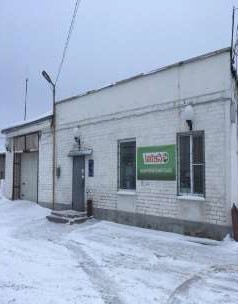 150Автосервис ООО "Самара Автоцентр"Московское шоссе, 18 км, 2в,литер Бhttps://www.google.ru/maps/place/%D0%90%D0%B2%D1%82%D0% BE%D1%81%D0%B5%D1%80%D 0%B2%D0%B8%D1%81/@53.2758929,50.2646069,18z/data=!4m13!1m7!3m6!1s0x416619c917ff0f2f:0x5 127a680f27e6c56!2z0JzQvtGB0Lr QvtCy0YHQutC- 0LUg0YguLCAxONC60LwsINCh0 LDQvNCw0YDQsCwg0KHQsNC8 0LDRgNGB0LrQsNGPINC-0LHQuy4sIDQ0MzA3Mg!3b1!8m2!3d53.277601!4d50.269451!3m4!1s 0x416619c9d9c2399f:0xc7f586e393I,A,4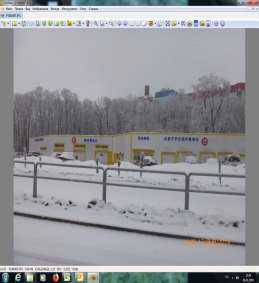 151ООО Самарские АвтоколесаМосковское шоссе, 17 км, 14/16https://www.google.ru/maps/place/%D0%9A%D0%B8%D1%82%D0%B0%D0%B9%D1%81%D0%BA%D0%B8%D0%B5+%D0%90%D1%82%D0%BE%D0%BC%D0%BE%D0%B1%D0%B8%D0%BB%D0%B8+%D0%A1%D0%B0%D0%B C%D0%B0%D1%80%D0%B0/@5 3.2648235,50.2540507,14z/data=!4m8!1m2!2m1!1z0JzQvtGB0LrQvtC y0YHQutC- 0LUg0YjQvtGB0YHQtSwgMTfQu tC8LCDQodCw0LzQsNGA0LA!3m4!1s0x0:0xa6632545f8ad9ecf!8m2!3d53.2722262!4d50.258621?hl=rI,A,2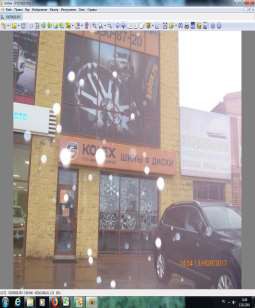 152ИП Дорохина О.Н. Кафе Чинарул. Тувинская, 30https://www.google.ru/maps/place/%D0%A7%D0%B8%D0%BD%D0%B0%D1%80,+%D0%BA%D0%B 0%D1%84%D0%B5/@53.2774152,50.2574912,17z/data=!4m13!1m7!3 m6!1s0x416619b5f414d103:0xd21d 765057e4c051!2z0KLRg9Cy0LjQv dGB0LrQsNGPINGD0LsuLCAzM Cwg0KHQsNC80LDRgNCwLCDQodCw0LzQsNGA0YHQutCw0Y8g0 L7QsdC7LiwgNDQzMDcy!3b1!8m 2!3d53.277412!4d50.2596799!3m4!1s0x416619b5f414d103:0xa8149a1 b27911d28!8m2!3d53.277412!4d50.2596799?hl=ruI,A,1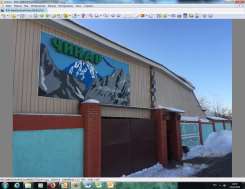 153Автосервис ООО "Автоцентр Дубки"г. Самара, ул.Демократическая.45аhttps://www.google.ru/maps/place/%D0%90%D0%B2%D1%82%D0% BE%D1%86%D0%B5%D0%BD% D1%82%D1%80+%22%D0%94% D1%83%D0%B1%D0%BA%D0% B8%22/@53.2722488,50.2245599,18.5z/data=!4m13!1m7!3m6!1s0x416 618e22bd879d3:0xba95cda9bb3a03 0b!2z0KHQsNC80LDRgNCwLCDQodCw0LzQsNGA0YHQutCw0Y8 g0L7QsdC7Lg!3b1!8m2!3d53.2415 041!4d50.2212463!3m4!1s0x41661854fff78f29:0x99478dbcaa969bd1!I, A, 4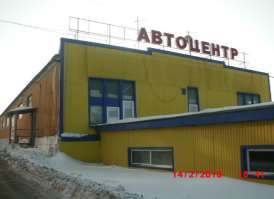 154АдвокатАдвокатский кабинет № 851г. Самара, ул. Зои Космодемьянской. 21 https://www.google.ru/maps/place/З ои+Космодемьянской+ул.,+21,+С амара,+Самарская+обл.,+443122/@53.261244,50.2238733,17z/data=! 3m1!4b1!4m5!3m4!1s0x41661906a2456e49:0xd1fc319c805cd24b!8m2!3d53.261244!4d50.226062?hl=ruI, A, 4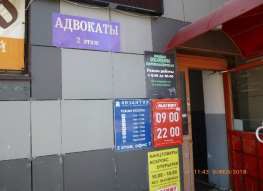 155Агенство недвижимости ООО АН «Византия»г. Самара, ул. Космодемьянской, 21https://www.google.ru/maps/place/З ои+Космодемьянской+ул.,+21,+С амара,+Самарская+обл.,+443122/@53.261244,50.2238733,17z/data=! 3m1!4b1!4m5!3m4!1s0x41661906a2456e49:0xd1fc319c805cd24b!8m2!3d53.261244!4d50.226062?hl=ruI,А,2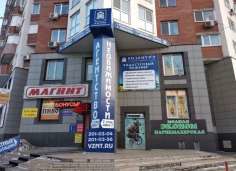 156Спортивный семейный клуб "Виктория"(физкультурно-спортивный комплекс и футбольное поле)(ООО "Коробейник", ИНН 6319042969)Российскя Федерация, г. Самара,ул. Зои Космодемьянской, 17аhttps://www.google.com.ua/maps/pl ace/%D0%92%D0%B8%D0%BA% D1%82%D0%BE%D1%80%D0%B 8%D1%8F+2/@53.2624708,50.2274985,19z/data=!4m12!1m6!3m5!1s0 x41661906db82940f:0x3f8be897cc 3059be!2z0JLQuNC60YLQvtGA0L jRjw!8m2!3d53.2623833!4d50.2281 712!3m4!1s0x41661906da4e4d2b:0x52bd13a9a96d26aa!8m2!3d53.262 5241!4d50.2280331?hl=ruкоординаты:I, A, 4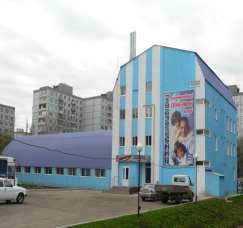 157Фирменная точка "ОАО Жигулевское пиво"г. Самара, Московское шоссе, д. 322https://www.google.ru/maps/place/%D0%9E%D0%9E%D0%9E+%22%D0%A2%D0%94+%D0%A1%D0%B0%D0%BC%D0%B0%D1%80%D1%81%D0%BA%D0%BE%D0%B5+%D0%BF%D0%B8%D0%B 2%D0%BE%22/@53.2611482,50.2371416,20.08z/data=!4m5!3m4!1s0x41661907f90aa109:0x9aca7d8d27 09af0c!8m2!3d53.2612627!4d50.23705I, A, 3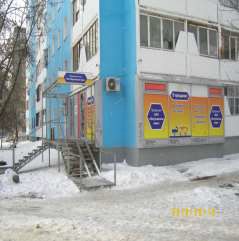 159Магазин «Продукты» ООО «Каталония»Ташкентская, 2481 этаж https://www.google.ru/maps/place/ Полянка-отель+Polyanka- hotel/@53.2694356,50.2192867,19z/data=!4m5!3m4!1s0x41661900731 4b8dd:0xb82e55b92514232!8m2!3d 53.2696978!4d50.2182262I, А,  3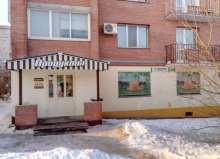 160Отель"Полянка-отель"ОООТашкентская, 2481 этаж, https://www.google.ru/maps/place/ Полянка-отель+Polyanka- hotel/@53.2694356,50.2192867,19z/data=!4m5!3m4!1s0x41661900731 4b8dd:0xb82e55b92514232!8m2!3d 53.2696978!4d50.2182262I, А,4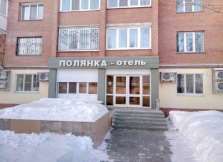 161Медицинские услуги  ООО "Эндокринолог"г. Самара, ул. Ташкентская, 246Аhttps://www.google.ru/maps/place/%D1%83%D0%BB.+%D0%A2%D 0%B0%D1%88%D0%BA%D0%B5%D0%BD%D1%82%D1%81%D0%BA%D0%B0%D1%8F,+246%D0%90,+%D0%A1%D0%B0%D0%B C%D0%B0%D1%80%D0%B0,+% D0%A1%D0%B0%D0%BC%D0% B0%D1%80%D1%81%D0%BA% D0%B0%D1%8F+%D0%BE%D0%B1%D0%BB.,+443031/@53.268 7698,50.2158,17z/data=!3m1!4b1!4m5!3m4!1s0x416618ffbb6377bb:0x bb2ee19cb3454f00!8m2!3d53.2687698!4d50.2179887I, A, 4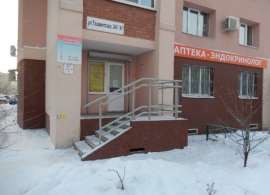 162Детский клуб развития«Смышленый ребёнок»Ташкентская, 2481 этаж https://www.google.ru/maps/place/ Полянка-отель+Polyanka- hotel/@53.2694356,50.2192867,19z/data=!4m5!3m4!1s0x41661900731 4b8dd:0xb82e55b92514232!8m2!3d 53.2696978!4d50.2182262I, А,  4163Логопед детский ИП ГаврютинаТашкентская, 246 А1 этаж https://www.google.ru/maps/place/ Детская+театральная+студия+Кур аж/@53.2689227,50.21844,20z/data=!4m5!3m4!1s0x416618ffbad5dde 5:0xcd6aa72111444f02!8m2!3d53.2688212!4d50.217903I, А, 4164РекламаООО «Лифтрегион»Ташкентская, 246 А1 этаж https://www.google.ru/maps/place/ Детская+театральная+студия+Кур аж/@53.2689227,50.21844,20z/data=!4m5!3m4!1s0x416618ffbad5dde 5:0xcd6aa72111444f02!8m2!3d53.2688212!4d50.217903I, А,  4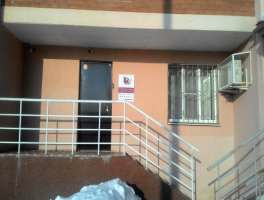 165Частный детсад«Лапушки»Ташкентская, 246 А1 эт https://www.google.ru/maps/place/ Детская+театральная+студия+Кур аж/@53.2689227,50.21844,20z/data=!4m5!3m4!1s0x416618ffbad5dde 5:0xcd6aa72111444f02!8m2!3d53.2688212!4d50.217903I, А,  4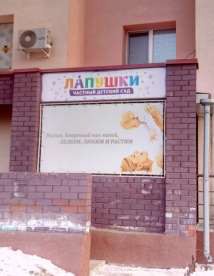 166Частный детсад«Кораблик детства»Ташкентская, 246 А1 эт https://www.google.ru/maps/place/ Детская+театральная+студия+Кур аж/@53.2689227,50.21844,20z/data=!4m5!3m4!1s0x416618ffbad5dde 5:0xcd6aa72111444f02!8m2!3d53.2688212!4d50.217903I, А,  4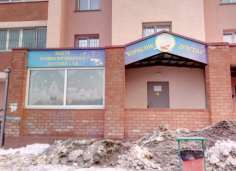 167Мед компания «Сердцевед»Ташкентская, 246 А1 эт https://www.google.ru/maps/place/T he+Sherlock+Holmes/@53.2687776,50.2185506,21z/data=!4m5!3m4!1s0x416618ffad5b78c7:0x9c1ce3c21d e4d885!8m2!3d53.2686247!4d50.21 86561I, А,  4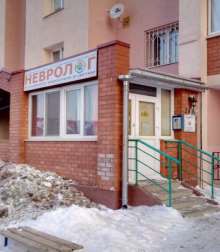 168«Ирландский паб»Ташкентская, 246 А1 эт , https://www.google.ru/maps/place/T he+Sherlock+Holmes/@53.2688016,50.218279,20z/data=!4m5!3m4!1s0x416618ffad5b78c7:0x9c1ce3c21de 4d885!8m2!3d53.2686247!4d50.2186561I, А,  1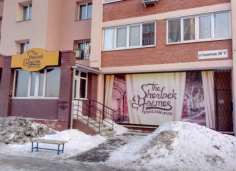 169Театр-студия «Кураж»Ташкентская, 246 А1 эт https://www.google.ru/maps/place/ Детская+театральная+студия+Кур аж/@53.2689227,50.21844,20z/data=!4m5!3m4!1s0x416618ffbad5dde 5:0xcd6aa72111444f02!8m2!3d53.2688212!4d50.217903I, А,  4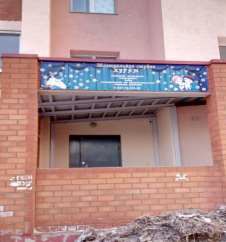 170Магазин «Продукты» ИП РомановаДемократическая, 30 А1 эт https://www.google.ru/maps/place/5 3°16'04.9"N+50°13'02.8"E/@53.268037,50.2163527,18z/data=!3m1!4b1!4m6!3m5!1s0x0:0x0!7e2!8m2!3d53.2680368!4d50.2174471I, А,  3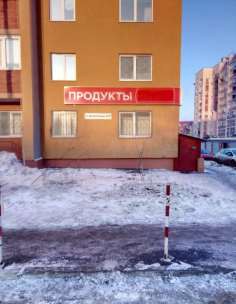 171Маникюр ИП КурскаяДемократическая, 301 эт https://www.google.ru/maps/place/ Славный+Пекарь/@53.2675568,50.2190448,20z/data=!4m5!3m4!1s0x 416618fe372a351d:0x640e35ad8820d2db!8m2!3d53.267582!4d50.2191094I, А,  4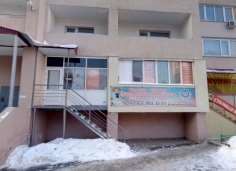 172Маг бытовой химии	не работаетДемократическая, 32 А Павильон, https://www.google.ru/maps/place/Полянка/@53.2677276,50.2192393,21z/data=!4m5!3m4!1s0x416618ff ca319105:0x4090c8b9e55f9ccd!8m 2!3d53.2677404!4d50.2193186II, А, 2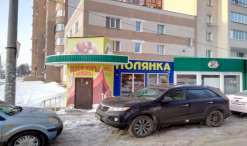 173Магазин «Полянка» ИП РомановаДемократическая, 32 А Павильон https://www.google.ru/maps/place/Полянка/@53.2677276,50.2192393,21z/data=!4m5!3m4!1s0x416618ff ca319105:0x4090c8b9e55f9ccd!8m 2!3d53.2677404!4d50.2193186II, А, 3174Кулинария «Славный пекарь»,	ИП АлдаевДемократическая, 301 эт https://www.google.ru/maps/place/ Славный+Пекарь/@53.2675568,50.2190448,20z/data=!4m5!3m4!1s0x 416618fe372a351d:0x640e35ad8820d2db!8m2!3d53.267582!4d50.2191094I, А, 1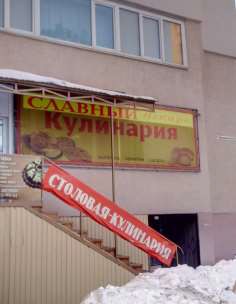 175Стоматология «Дент- Альянс»Демократическая, 301 эт https://www.google.ru/maps/place/ ООО+Дак/@53.2673731,50.2189714,21z/data=!4m5!3m4!1s0x416618550f9ca65d:0x73109075ee401c86!8 m2!3d53.2673329!4d50.2190343I, А,  4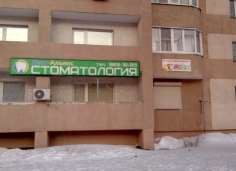 176Салон красоты «Персона» ИП КалининДемократическая, 301 эт https://www.google.ru/maps/place/ ООО+Дак/@53.2673731,50.2189714,21z/data=!4m5!3m4!1s0x416618550f9ca65d:0x73109075ee401c86!8 m2!3d53.2673329!4d50.2190343I, А,  4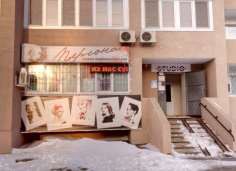 177Студия красоты ИП СтепановаДемократическая, 301 эт https://www.google.ru/maps/place/ ООО+Дак/@53.2673731,50.2189714,21z/data=!4m5!3m4!1s0x416618550f9ca65d:0x73109075ee401c86!8 m2!3d53.2673329!4d50.2190343I, А,  4178Салон красоты «ДАЛИ» ИП НовиковаДемократическая, 301 эт https://www.google.ru/maps/place/ ООО+Дак/@53.2673731,50.2189714,21z/data=!4m5!3m4!1s0x416618550f9ca65d:0x73109075ee401c86!8 m2!3d53.2673329!4d50.2190343I, А,  4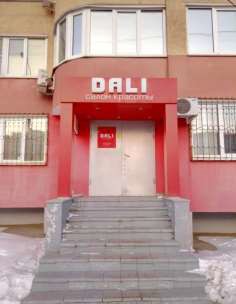 179Пицца Шоп, пиво ИП ЗенинДемократическая, 301 эт https://www.google.ru/maps/place/ ООО+Дак/@53.2673731,50.2189714,21z/data=!4m5!3m4!1s0x416618550f9ca65d:0x73109075ee401c86!8 m2!3d53.2673329!4d50.2190343I, А,  3180Магазин "Бристоль" ООО "Альбион-2002"Демократическая, 301 эт https://www.google.ru/maps/place/ ООО+Дак/@53.2673731,50.2189714,21z/data=!4m5!3m4!1s0x416618550f9ca65d:0x73109075ee401c86!8 m2!3d53.2673329!4d50.2190343I, А,  3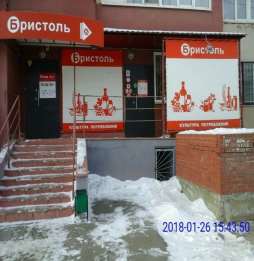 181Магазин бытовой химии и косметики "Чистота&Красота"ООО "СТЛ"г. Самара, ул. Демократическая, д 30https://www.google.ru/maps/place/%D0%94%D0%B5%D0%BC%D0%BE%D0%BA%D1%80%D0%B0%D1%82%D0%B8%D1%87%D0% B5%D1%81%D0%BA%D0%B0% D1%8F+%D1%83%D0%BB.,+30/@53.2673963,50.2183207,18.75z/data=!4m6!3m5!1s0x416618fe3ccbd 5fb:0x8cd0b604926447da!4b1!8m2!3d53.26701!4d50.2186938I, A, 2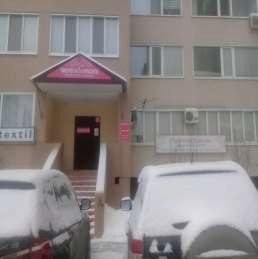 182Фитнес-студияДемократическая, 301 эт https://www.google.ru/maps/place/ ООО+Дак/@53.2673731,50.2189714,21z/data=!4m5!3m4!1s0x416618550f9ca65d:0x73109075ee401c86!8 m2!3d53.2673329!4d50.2190343I, А,  4183Магазин «Пиво крафт»   не работаетДемократическая, 301 эт , https://www.google.ru/maps/place/ ООО+Дак/@53.2673731,50.2189714,21z/data=!4m5!3m4!1s0x416618550f9ca65d:0x73109075ee401c86!8 m2!3d53.2673329!4d50.2190343I, А, 3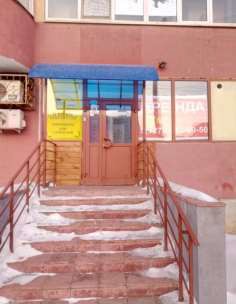 184Стомат.оборудование«СтомаЛюкс»Демократическая, 301 эт https://www.google.ru/maps/place/ ООО+Дак/@53.2673731,50.2189714,21z/data=!4m5!3m4!1s0x416618550f9ca65d:0x73109075ee401c86!8 m2!3d53.2673329!4d50.2190343I, А,  4185Отель «Полянка»Демократическая, 30 1 эт , со двораhttps://www.google.ru/maps/place/ ООО+Дак/@53.2673731,50.2189714,21z/data=!4m5!3m4!1s0x416618550f9ca65d:0x73109075ee401c86!8 m2!3d53.2673329!4d50.2190343I, А,  4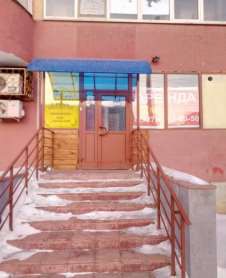 186Ветеринарная клиника доктора ДекалинойДемократическая, 30 1 эт , со двораhttps://www.google.ru/maps/place/ ООО+Дак/@53.2673731,50.2189714,21z/data=!4m5!3m4!1s0x416618550f9ca65d:0x73109075ee401c86!8 m2!3d53.2673329!4d50.2190343I, А,  4187Бассейны, оборудование ООО «Аква-плюс»Демократическая, 301 эт https://www.google.ru/maps/place/ ООО+Дак/@53.2673731,50.2189714,21z/data=!4m5!3m4!1s0x416618550f9ca65d:0x73109075ee401c86!8 m2!3d53.2673329!4d50.2190343I, А,  4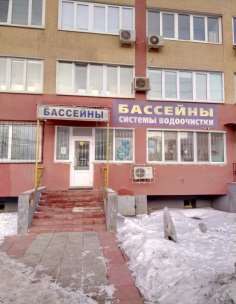 188Салон красоты «Акварель» ИП СмирноваДемократическая, 201 эт https://www.google.ru/maps/place/ ООО+"КОМПАНИЯ+"СПЛАВ"/@53.2654128,50.2174774,19z/data=!4m5!3m4!1s0x41661901f402dfdb:0x9bddec29dca7cbd!8m2!3d53.265 4127!4d50.2175201I, А,  4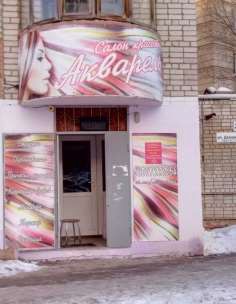 189Парикмахерская ИП ЯродскаяДемократическая, 201 эт https://www.google.ru/maps/place/ ООО+"КОМПАНИЯ+"СПЛАВ"/@53.2654128,50.2174774,19z/data=!4m5!3m4!1s0x41661901f402dfdb:0x9bddec29dca7cbd!8m2!3d53.265 4127!4d50.2175201I, А,  4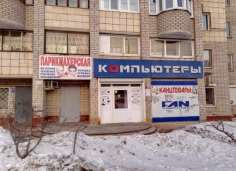 190Маг спецодежды «Сплав»Демократическая, 201 эт https://www.google.ru/maps/place/ ООО+"КОМПАНИЯ+"СПЛАВ"/@53.2654128,50.2174774,19z/data=!4m5!3m4!1s0x41661901f402dfdb:0x9bddec29dca7cbd!8m2!3d53.265 4127!4d50.2175201I, А,  2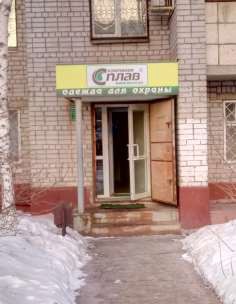 191Продукция Казахстана ООО «Корс-софт»Демократическая, 201 эт https://www.google.ru/maps/place/ ЭТК/@53.26514,50.2167525,20z/d ata=!4m5!3m4!1s0x41661901f402d fdb:0x85c6dca398bb1167!8m2!3d5 3.2650449!4d50.2173445I, А,  3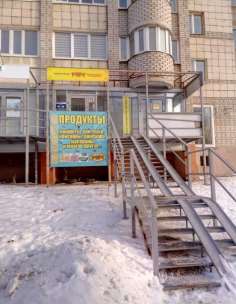 192Стоматология «БиоДент»Демократическая, 201 эт https://www.google.ru/maps/place/Б иодент/@53.2658323,50.2174291,18z/data=!4m5!3m4!1s0x416619020 1d004b7:0xda6d2e6093ac929e!8m2!3d53.2651054!4d50.217488I, А,  4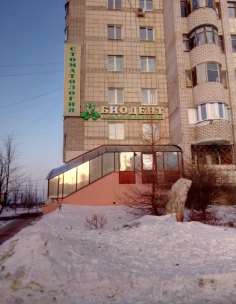 193медицинский офис ООО"ИНВИТРО-Самара"Демократическая, 201 эт https://www.google.ru/maps/place/ ЭТК/@53.26514,50.2167525,20z/d ata=!4m5!3m4!1s0x41661901f402d fdb:0x85c6dca398bb1167!8m2!3d5 3.2650449!4d50.2173445I, А,  4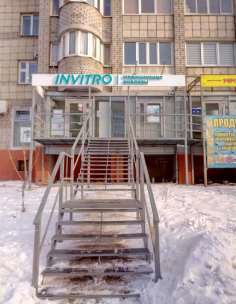 194«Балычок» ИП АгафоновГ.Димитрова/Демократич, 20 павильон https://www.google.com/maps/place//@53.26506,50.217066,19z/data=! 3m1!1e3!4m2!3m1!1s0x0:0xd30786aa17ac7109?hl=ru&gl=USII, А, 3195Продукты ИП БарсуковГ.Димитрова/Демократич, 20 Павильон https://www.google.com/maps/place//@53.26506,50.217066,19z/data=! 3m1!1e3!4m2!3m1!1s0x0:0xd30786aa17ac7109?hl=ru&gl=USII, А, 3196ПродуктыООО «Гриф» ПименовГ.Димитрова Х Демократич, 20 павильон https://www.google.ru/maps/place/у л.+Георгия+Димитрова/@53.2652 467,50.2168303,19z/data=!4m5!3m4!1s0x416619020f33e989:0x85ecd87d5e18aed7!8m2!3d53.2649799!4d50.2169019II, А, 3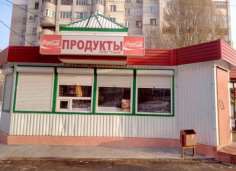 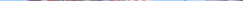 197Салон красоты«Райская птица» ИП СтаровероваГ.Димитрова, 1312 эт https://www.google.com/maps/place//@53.265708,50.216389,19z/data=!3m1!1e3!4m2!3m1!1s0x0:0x721db 43a1b802ea3?hl=ru&gl=USI, А,  4198Ресторан «Фарфор»ООО «Ресторан Фарфор в Самаре»Г.Димитрова, 1311 эт https://www.google.com/maps/place//@53.26506,50.217066,19z/data=! 3m1!1e3!4m2!3m1!1s0x0:0xd30786aa17ac7109?hl=ru&gl=USI, А,  1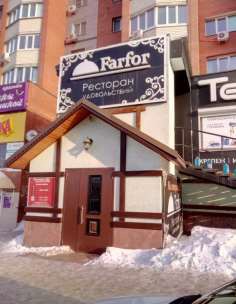 199Флористика «Ваши цветы» ИП ДенисоваГ.Димитрова, 1311 эт https://www.google.com/maps/place//@53.26506,50.217066,19z/data=! 3m1!1e3!4m2!3m1!1s0x0:0xd30786aa17ac7109?hl=ru&gl=USI, А,  4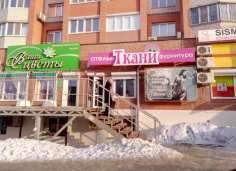 200Студия красоты «Анны Ермилиной»ИП ЕрмилинаГ.Димитрова, 1312 эт https://www.google.com/maps/place//@53.26506,50.217066,19z/data=! 3m1!1e3!4m2!3m1!1s0x0:0xd30786aa17ac7109?hl=ru&gl=USI, А, 4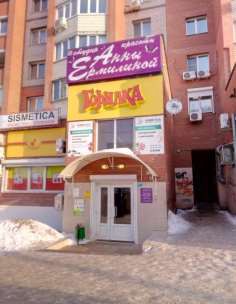 201ЙогаГ.Димитрова, 1312 эт https://www.google.com/maps/place//@53.26506,50.217066,19z/data=! 3m1!1e3!4m2!3m1!1s0x0:0xd30786aa17ac7109?hl=ru&gl=USI, А,  4202Маг «Технарь» инструментыГ.Димитрова, 1312 эт https://www.google.com/maps/place//@53.26506,50.217066,19z/data=! 3m1!1e3!4m2!3m1!1s0x0:0xd30786aa17ac7109?hl=ru&gl=USI, А,  2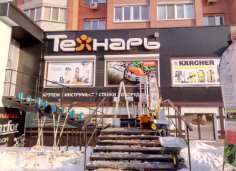 203ООО туркомпания «Лето»Г.Димитрова, 1312 эт https://www.google.com/maps/place//@53.26506,50.217066,19z/data=! 3m1!1e3!4m2!3m1!1s0x0:0xd30786aa17ac7109?hl=ru&gl=USI, А,  4204ФитнесИП ШапошниковаГ.Димитрова, 1312 эт https://www.google.com/maps/place//@53.26506,50.217066,19z/data=! 3m1!1e3!4m2!3m1!1s0x0:0xd30786aa17ac7109?hl=ru&gl=USI, А,  4205ИП Мамедов Г.Р.Г.Димитрова, 1311 эт https://www.google.com/maps/place//@53.26506,50.217066,19z/data=! 3m1!1e3!4m2!3m1!1s0x0:0xd30786aa17ac7109?hl=ru&gl=USI, А,  3206ООО ПСК «ДОМ»Г.Димитрова, 1311 эт https://www.google.com/maps/place//@53.26506,50.217066,19z/data=! 3m1!1e3!4m2!3m1!1s0x0:0xd30786aa17ac7109?hl=ru&gl=USI, А,  4208Маг. «МЯСО»  Продукты ИП АгаповГ.Димитрова, 1311 эт https://www.google.com/maps/place//@53.26506,50.217066,19z/data=! 3m1!1e3!4m2!3m1!1s0x0:0xd30786aa17ac7109?hl=ru&gl=USII, А,  3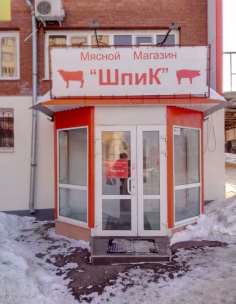 209ЧОУ ДПО «Трафальгар»Г.Димитрова, 1312 эт https://www.google.com/maps/place//@53.26506,50.217066,19z/data=! 3m1!1e3!4m2!3m1!1s0x0:0xd30786aa17ac7109?hl=ru&gl=USI, А,  4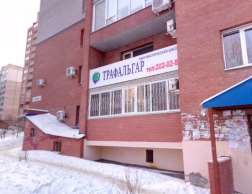 210Маг.Продукты "РАДУГА" ИП СалдаеваДемократическая, 24 А1 эт https://www.google.com/maps/place//@53.266305,50.216991,19z/data=!3m1!1e3!4m2!3m1!1s0x0:0x17305eeabd734c6?hl=ru&gl=USI, А,  3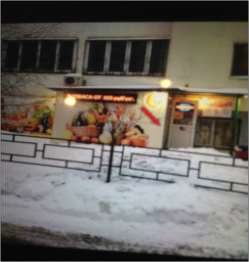 211BEERжане работаетДемократическая, 24 А1 эт	, https://www.google.com/maps/place//@53.266305,50.216991,19z/data=!3m1!1e3!4m2!3m1!1s0x0:0x17305eeabd734c6?hl=ru&gl=USI, А,  3212АвтостоянкаИП Путилов С.В.Тополей,7 https://www.google.ru/maps/place/%D0%9F%D0%B0%D1%80%D0%BA%D0%BE%D0%B2%D0%BA%D0%B0/@53.2633613,50.2276565,19z/data=!4m5!3m4!1s0x4166190 0d221e753:0x9d8588ebaa18cd9!8m 2!3d53.2638998!4d50.2281001II, А,  4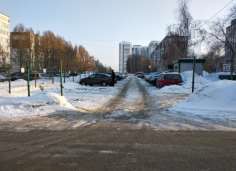 213ООО «Ростелеком»Тополей,7 https://www.google.ru/maps/place/%D0%90%D0%A2%D0%A1- 52/@53.2633613,50.2276565,19z/data=!4m5!3m4!1s0x416619072cb5e 13b:0x2bc3902ad531f413!8m2!3d5 3.2635649!4d50.2282785I, А,  4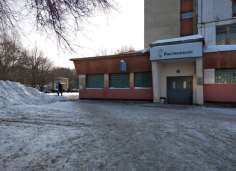 214Магазин «Пиво Три оленя» ИП Васькин М.В.Тополей,3  1 эт. https://www.google.ru/maps/place/%D0%93%D0%BE%D1%80%D0%B8%D0%BB%D0%BA%D0%B0/@53.2624003,50.2260498,19z/data=!4m5!3m4!1s0x41661906c9eafbf1:0xbc9ec75e9d87b504!8m2!3d53.2 623524!4d50.2264117I, А, 3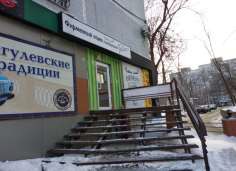 215Кулинария «Пышка» ИП Пилипченко А.Н.Тополей,3  1 эт. https://www.google.ru/maps/place/%D0%93%D0%BE%D1%80%D0%B8%D0%BB%D0%BA%D0%B0/@53.2624003,50.2260498,19z/data=!4m5!3m4!1s0x41661906c9eafbf1:0xbc9ec75e9d87b504!8m2!3d53.2 623524!4d50.2264117I, А, 1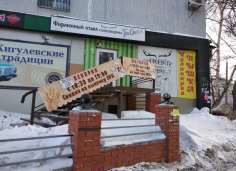 216Аптека ООО «Близнецы»Тополей, 1а https://www.google.ru/maps/place/%D0%91%D0%BB%D0%B8%D0%B7%D0%BD%D0%B5%D1%86%D1%8B/@53.2618909,50.2251383,19z/data=!4m5!3m4!1s0x4166190 6adc43701:0x2213b3cc4d6842ea!8 m2!3d53.2619682!4d50.2250491II, А,  2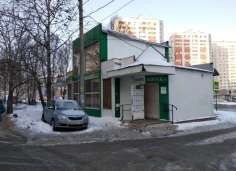 217Почтовое отделение связи№ 122ОПС 443122 УФЛССамарской областиСилина,2  1 эт. https://www.google.ru/maps/place/%D0%9F%D0%BE%D1%87%D1%82%D0%B0+%D0%A0%D0%BE%D1%81%D1%81%D0%B8%D0% B8/@53.26126,50.2249569,18z/dat a=!4m5!3m4!1s0x416619070c602b a9:0x1ef43a697981c480!8m2!3d53. 2614171!4d50.2278936I, А,  4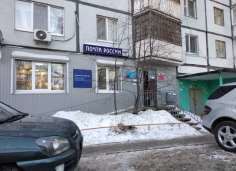 218Парикмахерская ИП Иванова М.В.Силина,6 а https://www.google.ru/maps/place/%D0%9F%D0%B0%D1%80%D0%B8%D0%BA%D0%BC%D0%B0%D1%85%D0%B5%D1%80%D1% 81%D0%BA%D0%B0%D1%8F/@53.2615156,50.2286345,19z/data=!3m1!4b1!4m5!3m4!1s0x41661906f07b50a9:0x4678aae53bc886f3!8m2!3d53.2615148!4d50.2291817II, А,  4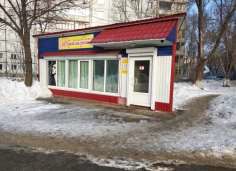 219Аптека ООО «Фито Аптека»Силина,6	1 эт. https://www.google.ru/maps/place/%D0%A1%D0%BE%D1%82%D0%B5%D1%80%D0%B0/@53.2617 327,50.2291475,19z/data=!4m5!3m4!1s0x41661906fcaa8631:0x466563 f74a0cd5c2!8m2!3d53.2617319!4d5 0.2296947I, А,  2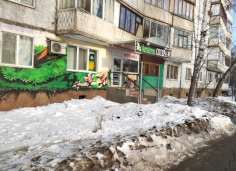 220Парикмахерская «Лето» ИП Иванова Т.В.Зои Космодемьянской,17 1 эт.  1 эт. https://www.google.ru/maps/place/%D0%9B%D0%B5%D1%82%D0%BE/@53.2621899,50.2253414,19z/data=!4m12!1m6!3m5!1s0x41661 906fcaa8631:0x466563f74a0cd5c2! 2z0KHQvtGC0LXRgNCw!8m2!3d53.2617319!4d50.2296947!3m4!1s0x41661906b7983a6f:0xb5ea767dfb 2ada00!8m2!3d53.2621082!4d50.2263533I, А, 4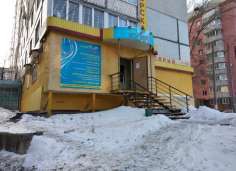 221Аптека ООО «Стелла»Зои Космодемьянской, 19 https://www.google.ru/maps/place/%D0%97%D0%BE%D0%B8+%D0%9A%D0%BE%D1%81%D0%BC%D0%BE%D0%B4%D0%B5%D0%BC%D1%8C%D1%8F%D0%BD%D1%81%D0%BA%D0%BE%D0%B9+%D1%83%D0%BB.,+19,+% D0%A1%D0%B0%D0%BC%D0% B0%D1%80%D0%B0,+%D0%A1%D0%B0%D0%BC%D0%B0%D1%80%D1%81%D0%BA%D0%B0%D1%8F+%D0%BE%D0%B1%D 0%BB.,+443115/@53.2620255,50.2244609,18z/data=!4m13!1m7!3m6! 1s0x416619041e0e44d7:0xc7d4acb 3b0bcaba8!2z0JfQvtC4INCa0L7Rg dC80L7QtNC10LzRjNGP0L3RgdC60L7QuSDRg9C7LiwgMTksINCh0 LDQvNCw0YDQsCwg0KHQsNC8 0LDRgNGB0LrQsNGPINCII, А,  2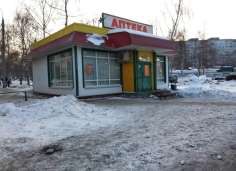 222Детский центр развития АНО ДО «Босоногое счастье»Зои Космодемьянской, 21	1 эт. https://www.google.ru/maps/place/%D0%94%D0%B5%D1%82%D1% 81%D0%BA%D0%B8%D0%B9+%D1%82%D0%B5%D0%B0%D1%82%D1%80+%D1%82%D0%B0%D0%BD%D1%86%D0%B0+%22%D0%9C%D0%B8%D0%BD%D0%B8+%D0%9F%D0%B0%22/@53.2612448,50.2255148,19z/data=!4m 5!3m4!1s0x41661906bac8194d:0xb bbe750c890c925c!8m2!3d53.26175 84!4d50.2258591I, А, 4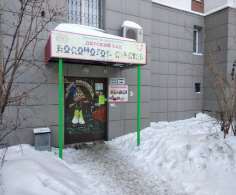 223Детский театр эстрады«Мини Па» ИП Кузнецова Т.А.Зои Космодемьянской, 21	1 эт. https://www.google.ru/maps/place/%D0%94%D0%B5%D1%82%D1% 81%D0%BA%D0%B8%D0%B9+%D1%82%D0%B5%D0%B0%D1%82%D1%80+%D1%82%D0%B0%D0%BD%D1%86%D0%B0+%22%D0%9C%D0%B8%D0%BD%D0%B8+%D0%9F%D0%B0%22/@53.2612448,50.2255148,19z/data=!4m 5!3m4!1s0x41661906bac8194d:0xb bbe750c890c925c!8m2!3d53.26175 84!4d50.2258591I, А, 4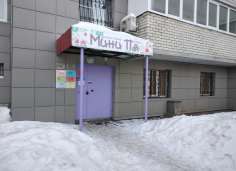 224Нотариус  Братчикова Татьяна КонстантиновнаЗ. Космодемьянская, 21	1 эт. https://www.google.ru/maps/place/%D0%9D%D0%BE%D1%82%D0%B0%D1%80%D0%B8%D1%83% D1%81/@53.261244,50.2238733,17z/data=!4m5!3m4!1s0x41661906a 27e6d7f:0xad06182a24ce32e1!8m2! 3d53.2617496!4d50.2260274I, А,  4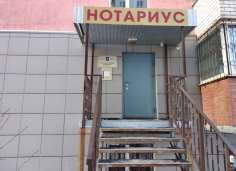 225ПарикмахерскаяЗои Космодемьянской, 21	2 эт. https://www.google.ru/maps/place/%D0%9C%D0%B0%D0%B3%D0%BD%D0%B8%D1%82/@53.2612 095,50.2240694,19z/data=!4m5!3m4!1s0x41661906a6ef1e91:0xcc7c20 5fc3f3b6df!8m2!3d53.2612972!4d50.2253133I, А, 4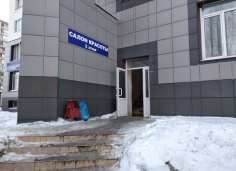 226Магазин «Пиво» ИП Ванин А.В.Зои Космодемьянской, 21	1 эт. https://www.google.ru/maps/place/%D0%91%D0%BE%D0%B3%D0%B0%D1%82%D0%BE%D0%B5/@53.2611908,50.2252371,21z/data=!4m5!3m4!1s0x41661906a72409c 5:0x4727cfa20112d036!8m2!3d53.2612663!4d50.2252898?hl=ruI, А, 3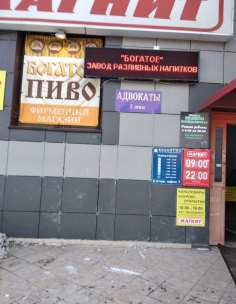 227Канцтовары  ИП Куркин А.Ю.Зои Космодемьянской, 21	1 эт. https://www.google.ru/maps/place/%D0%9C%D0%B0%D0%B3%D0%BD%D0%B8%D1%82/@53.2612 095,50.2240694,19z/data=!4m5!3m4!1s0x41661906a6ef1e91:0xcc7c20 5fc3f3b6df!8m2!3d53.2612972!4d50.2253133I, А, 3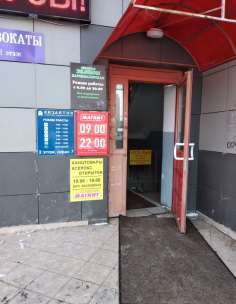 228Модная парикмахерская«Эконом»  ИП Тишабаева Е.Т.Зои Космодемьянской, 21	1 эт. https://www.google.ru/maps/place/%D0%9C%D0%B0%D0%B3%D0%BD%D0%B8%D1%82/@53.2612 095,50.2240694,19z/data=!4m5!3m4!1s0x41661906a6ef1e91:0xcc7c20 5fc3f3b6df!8m2!3d53.2612972!4d50.2253133I, А, 4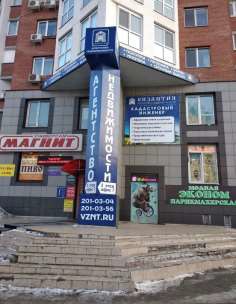 229Ателье «Винтаж» ИП Грипас Е. Н.Зои Космодемьянской, 21	2 эт. https://www.google.ru/maps/place/%D0%9C%D0%B0%D0%B3%D0%BD%D0%B8%D1%82/@53.2612 095,50.2240694,19z/data=!4m5!3m4!1s0x41661906a6ef1e91:0xcc7c20 5fc3f3b6df!8m2!3d53.2612972!4d50.2253133I, А, 4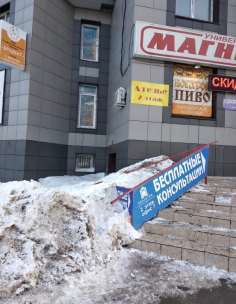 230Стоматологическая клиника«Брудент»ООО «Стоматолог»Зои Космодемьянской, 21	2 эт. https://www.google.ru/maps/place/%D0%9C%D0%B0%D0%B3%D0%BD%D0%B8%D1%82/@53.2612 095,50.2240694,19z/data=!4m5!3m4!1s0x41661906a6ef1e91:0xcc7c20 5fc3f3b6df!8m2!3d53.2612972!4d50.2253133I, А, 4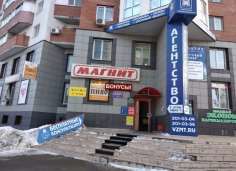 231Офис ООО «Футбол- Гоу»Зои Космодемьянской, 21	2 эт. https://www.google.ru/maps/place/%D0%9C%D0%B0%D0%B3%D0%BD%D0%B8%D1%82/@53.2612 095,50.2240694,19z/data=!4m5!3m4!1s0x41661906a6ef1e91:0xcc7c20 5fc3f3b6df!8m2!3d53.2612972!4d50.2253133I, А, 4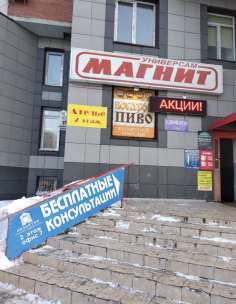 232Адвокат Плотникова А.А.Зои Космодемьянской, 21	2 эт. https://www.google.ru/maps/place/%D0%9C%D0%B0%D0%B3%D0%BD%D0%B8%D1%82/@53.2612 095,50.2240694,19z/data=!4m5!3m4!1s0x41661906a6ef1e91:0xcc7c20 5fc3f3b6df!8m2!3d53.2612972!4d50.2253133I, А, 4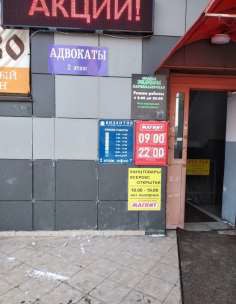 233Прокат велосипедов, сноубордов  ИП Афанасьев А.В.Зои Космодемьянской, 21цоколь https://www.google.ru/maps/place/%D0%9F%D1%80%D0%BE%D0%BA%D0%B0%D1%82+%D0%B 8+%D1%80%D0%B5%D0%BC% D0%BE%D0%BD%D1%82/@53.2 611996,50.2244922,18z/data=!3m1!4b1!4m13!1m7!3m6!1s0x41661906a2456e49:0xd1fc319c805cd24b!2z0 JfQvtC4INCa0L7RgdC80L7QtNC1 0LzRjNGP0L3RgdC60L7QuSDRg9C7LiwgMjEsINCh0LDQvNCw0Y DQsCwg0KHQsNC80LDRgNGB0 LrQsNGPINC-0LHQuy4sIDQ0MzEyMg!3b1!8m2I, А, 4234Магазин «Юничел» ООО«Фирс»Зои Космодемьянской, 21 1 эт. https://www.google.ru/maps/place/%D0%9C%D0%BE%D0%BD%D1%8D/@53.2611934,50.2257494,19z/data=!3m1!4b1!4m5!3m4!1s0x416 61906a281d6b5:0xcaf12653aa240b 2!8m2!3d53.2611926!4d50.2262966I, А, 2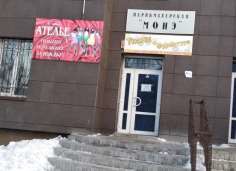 235Магазин ткани и ателье ИП Терентьева Н.Д.Зои Космодемьянской, 21 1 эт. https://www.google.ru/maps/place/%D0%9C%D0%BE%D0%BD%D1%8D/@53.2611934,50.2257494,19z/data=!3m1!4b1!4m5!3m4!1s0x416 61906a281d6b5:0xcaf12653aa240b 2!8m2!3d53.2611926!4d50.2262966I, А, 2236Парикмахерская «Монэ» ИП Мишина В.В.Зои Космодемьянской, 21 1 эт. https://www.google.ru/maps/place/%D0%9C%D0%BE%D0%BD%D1%8D/@53.2611934,50.2257494,19z/data=!3m1!4b1!4m5!3m4!1s0x416 61906a281d6b5:0xcaf12653aa240b 2!8m2!3d53.2611926!4d50.2262966I, А, 4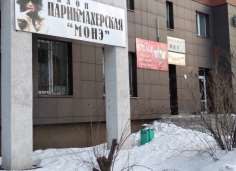 237Детский центр развития ООО Детский центр «Я Гений»Зои Космодемьянской, 21	1 эт. https://www.google.ru/maps/place/%D0%A1%D1%82%D0%B8%D0%BB%D1%8C/@53.2612448,50.2255148,19z/data=!3m1!4b1!4m5!3m 4!1s0x41661906b04804bd:0xa05a04bd4564d0b!8m2!3d53.261244!4d50.226062I, А, 4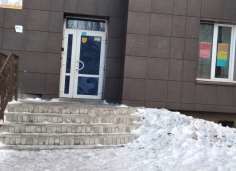 238Магазин «Вольтмастер» ООО «Электроника Сити»Зои Космодемьянской, 21	2 эт. https://www.google.ru/maps/place/%D0%A1%D1%82%D0%B8%D0%BB%D1%8C/@53.2612448,50.2255148,19z/data=!3m1!4b1!4m5!3m 4!1s0x41661906b04804bd:0xa05a04bd4564d0b!8m2!3d53.261244!4d50.226062I, А, 2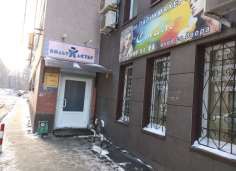 239Сервисное обслуживание нефтегазовых компаний ООО«СамараСпецГазСтрой»Зои Космодемьянской, 21	2 эт. https://www.google.ru/maps/place/%D0%A1%D1%82%D0%B8%D0%BB%D1%8C/@53.2612448,50.2255148,19z/data=!3m1!4b1!4m5!3m 4!1s0x41661906b04804bd:0xa05a04bd4564d0b!8m2!3d53.261244!4d50.226062I, А, 4240Парикмахерская «Стиль» ИП Ширяева О.А.Зои Космодемьянской, 21	1 эт. https://www.google.ru/maps/place/5 3%C2%B015'40.5%22N+50%C2% B013'33.9%22E/@53.26126,50.2249947,18z/data=!3m1!4b1!4m6!3m5!1s0x0:0x0!7e2!8m2!3d53.2612597!4d50.2260887I, А, 4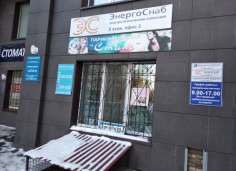 241Автошкола МЧОУ ДПО«СМАГ»З. Космодемьянская, 21	1 эт. https://www.google.ru/maps/place/5 3%C2%B015'40.7%22N+50%C2% B013'35.4%22E/@53.261311,50.2253967,18z/data=!3m1!4b1!4m6!3m 5!1s0x0:0x0!7e2!8m2!3d53.2613113!4d50.2264911I, А, 4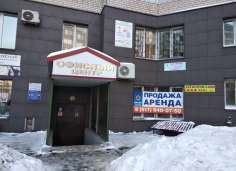 242Стоматологическая практика ООО «СтомАнд»Зои Космодемьянской, 21	1 эт https://www.google.ru/maps/place/%D0%A1%D1%82%D0%BE%D0%BC%D0%90%D0%BD%D0%B4/@53.2613005,50.2255279,18z/data=!3m1!4b1!4m14!1m8!3m7!1s0x0:0x0!2zNTPCsDE1JzQwLjciTiA1M MKwMTMnMzUuNCJF!3b1!7e2!8 m2!3d53.2613113!4d50.2264911!3m4!1s0x41661906baee24d3:0xcba0 d701c833ed0!8m2!3d53.2612989!4 d50.2266222I, А, 4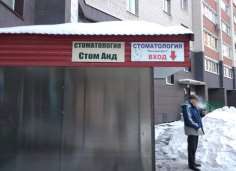 243Стоматологическая клиника ООО «Виктория Дент»Зои Космодемьянской, 21	1 эт https://www.google.ru/maps/place/%D0%A1%D1%82%D0%BE%D0%BC%D0%90%D0%BD%D0%B4/@53.2613005,50.2255279,18z/data=!3m1!4b1!4m14!1m8!3m7!1s0x0:0x0!2zNTPCsDE1JzQwLjciTiA1M MKwMTMnMzUuNCJF!3b1!7e2!8 m2!3d53.2613113!4d50.2264911!3m4!1s0x41661906baee24d3:0xcba0 d701c833ed0!8m2!3d53.2612989!4 d50.2266222I, А, 4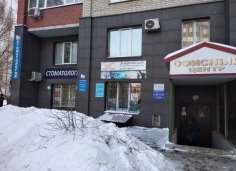 244Турагентство+ интеллектуальное агентство переводов  ООО «Ами- Тревел»Зои Космодемьянской, 21	2 эт. https://www.google.ru/maps/place/%D0%A1%D1%82%D0%BE%D0%BC%D0%90%D0%BD%D0%B4/@53.2613005,50.2255279,18z/data=!3m1!4b1!4m14!1m8!3m7!1s0x0:0x0!2zNTPCsDE1JzQwLjciTiA1M MKwMTMnMzUuNCJF!3b1!7e2!8 m2!3d53.2613113!4d50.2264911!3m4!1s0x41661906baee24d3:0xcba0 d701c833ed0!8m2!3d53.2612989!4 d50.2266222I, А, 4245Адвокат Гусейнова Г.Г.Зои Космодемьянской, 21	2 эт. https://www.google.ru/maps/place/%D0%A1%D1%82%D0%BE%D0%BC%D0%90%D0%BD%D0%B4/@53.2613005,50.2255279,18z/data=!3m1!4b1!4m14!1m8!3m7!1s0x0:0x0!2zNTPCsDE1JzQwLjciTiA1M MKwMTMnMzUuNCJF!3b1!7e2!8 m2!3d53.2613113!4d50.2264911!3m4!1s0x41661906baee24d3:0xcba0 d701c833ed0!8m2!3d53.2612989!4 d50.2266222I, А, 4246Логопед Мугалимова Евгения ЮрьевнаЗои Космодемьянской, 21	2 эт. https://www.google.ru/maps/place/%D0%A1%D1%82%D0%BE%D0%BC%D0%90%D0%BD%D0%B4/@53.2613005,50.2255279,18z/data=!3m1!4b1!4m14!1m8!3m7!1s0x0:0x0!2zNTPCsDE1JzQwLjciTiA1M MKwMTMnMzUuNCJF!3b1!7e2!8 m2!3d53.2613113!4d50.2264911!3m4!1s0x41661906baee24d3:0xcba0 d701c833ed0!8m2!3d53.2612989!4 d50.2266222I, А, 4247Агентство недвижимости ООО «Квадрат»Зои Космодемьянской, 21	2 эт. https://www.google.ru/maps/place/%D0%A1%D1%82%D0%BE%D0%BC%D0%90%D0%BD%D0%B4/@53.2613005,50.2255279,18z/data=!3m1!4b1!4m14!1m8!3m7!1s0x0:0x0!2zNTPCsDE1JzQwLjciTiA1M MKwMTMnMzUuNCJF!3b1!7e2!8 m2!3d53.2613113!4d50.2264911!3m4!1s0x41661906baee24d3:0xcba0 d701c833ed0!8m2!3d53.2612989!4 d50.2266222!4d50.2264911I, А, 4248Турагентство ООО ЮХ«Иск»Зои Космодемьянской, 21	1 эт https://www.google.ru/maps/place/%D0%9E%D0%9E%D0%9E+%22%D0%9A%D0%BE%D1%80%D0%BE%D0%B1%D0%B5%D0%B9%D0%BD%D0%B8%D0%BA%22/@53.2613053,50.2253283,19z/data=!3m1!4b1!4m5!3m4!1s0x41661906a3c0a083:0x19ebc920b9ec5e0!8m 2!3d53.2613045!4d50.2258755I, А, 4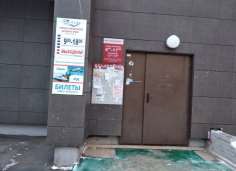 249Офис ООО «Коробейник»Зои Космодемьянской, 21	1 эт https://www.google.ru/maps/place/%D0%9E%D0%9E%D0%9E+%22%D0%9A%D0%BE%D1%80%D0%BE%D0%B1%D0%B5%D0%B9%D0%BD%D0%B8%D0%BA%22/@53.2613053,50.2253283,19z/data=!3m1!4b1!4m5!3m4!1s0x41661906a3c0a083:0x19ebc920b9ec5e0!8m 2!3d53.2613045!4d50.2258755I,A,4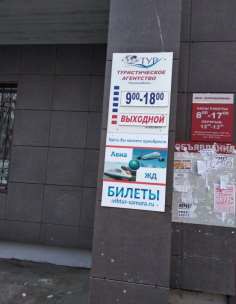 250Продажа слуховых аппаратов, ООО «Звук»Демократическая, 37 https://www.google.ru/maps/place/ Малая+Демократическая+ул.,+37,+Самара,+Самарская+обл.,+44303 1/@53.2663686,50.2202737,18z/dat a=!4m5!3m4!1s0x416619023b3c9777:0x385de0f2d7f57aad!8m2!3d53. 2639991!4d50.21849I,А,2251Стоматология ООО «Нео Денталь»Демократическая, 37 https://www.google.ru/maps/place/ Малая+Демократическая+ул.,+37,+Самара,+Самарская+обл.,+44303 1/@53.2663686,50.2202737,18z/dat a=!4m5!3m4!1s0x416619023b3c9777:0x385de0f2d7f57aad!8m2!3d53. 2639991!4d50.21849I,А,4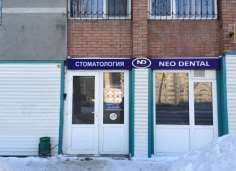 252Торговля сантехматериалы ООО «Сантехком»Демократическая, 37 https://www.google.ru/maps/place/ Малая+Демократическая+ул.,+37,+Самара,+Самарская+обл.,+44303 1/@53.2663686,50.2202737,18z/dat a=!4m5!3m4!1s0x416619023b3c9777:0x385de0f2d7f57aad!8m2!3d53. 2639991!4d50.21849I,А,2253Ателье ИП БасыроваДемократическая, 37 https://www.google.ru/maps/place/ Малая+Демократическая+ул.,+37,+Самара,+Самарская+обл.,+44303 1/@53.2663686,50.2202737,18z/dat a=!4m5!3m4!1s0x416619023b3c9777:0x385de0f2d7f57aad!8m2!3d53. 2639991!4d50.21849I,А,4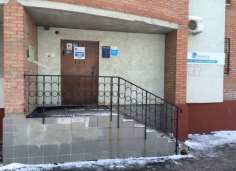 254Пивной бар «Пирамида», ИП КравецДемократическая/ Димитрова, 117 https://www.google.ru/maps/@53.2 637104,50.2196946,18.5zI,А,3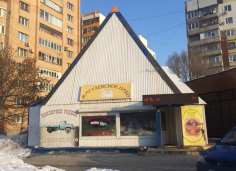 258Банк «Ренесанс»Димитрова, 117 https://www.google.ru/maps/place/Р енессанс+Кредит/@53.2637104,50.2196946,18.5z/data=!4m5!3m4!1s0 x416619018176ed37:0x37daf94022 754db1!8m2!3d53.264035!4d50.2207998I,А,4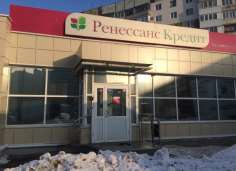 260Магазин ООО«Главпродукт»Димитрова, 117 https://www.google.ru/maps/place/ Пекарня+Хлебница/@53.2637104, 50.2196946,18.5z/data=!4m5!3m4!1s0x416619019d35fd2d:0xd9dd1bc b99b0bbdc!8m2!3d53.2638344!4d5 0.2214194I,А,3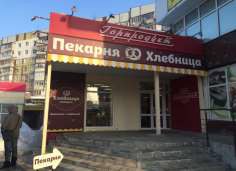 261Пекарня «Хлебница»Димитрова, 117 https://www.google.ru/maps/place/ Пекарня+Хлебница/@53.2637104, 50.2196946,18.5z/data=!4m5!3m4!1s0x416619019d35fd2d:0xd9dd1bc b99b0bbdc!8m2!3d53.2638344!4d5 0.2214194I,А,1262Магазин «Пеликан»Димитрова, 117 https://www.google.ru/maps/place/ ОПС+n115/@53.2637104,50.2196946,18.5z/data=!4m5!3m4!1s0x4166 19017bdb7d75:0x65c4257b11f781c f!8m2!3d53.2637362!4d50.2217024I,А,3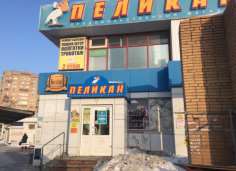 263Магазин «Самарский дом игрушек»Димитрова, 117 https://www.google.ru/maps/place/ ОПС+n115/@53.2637104,50.2196946,18.5z/data=!4m5!3m4!1s0x4166 19017bdb7d75:0x65c4257b11f781c f!8m2!3d53.2637362!4d50.2217024I,А,2267Почтовое отделение № 115Димитрова, 117 https://www.google.ru/maps/place/ ОПС+n115/@53.2637104,50.2196946,18.5z/data=!4m5!3m4!1s0x4166 19017bdb7d75:0x65c4257b11f781c f!8m2!3d53.2637362!4d50.2217024I,А,4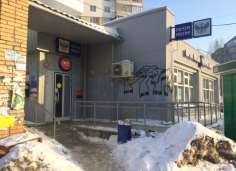 268ПАО «Почта банка»Димитрова, 117 https://www.google.ru/maps/place/ ОПС+n115/@53.2637104,50.2196946,18.5z/data=!4m5!3m4!1s0x4166 19017bdb7d75:0x65c4257b11f781c f!8m2!3d53.2637362!4d50.2217024I,А,4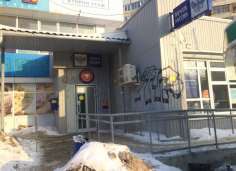 277Магазин Сорога, ИП СаргаевДимитрова, 123/25 https://www.google.ru/maps/place/ Сорога/@53.2638383,50.2203158,18.63z/data=!4m5!3m4!1s0x4166190 189ead2c3:0x641807c781b067ca!8 m2!3d53.2644569!4d50.2196076I,А,2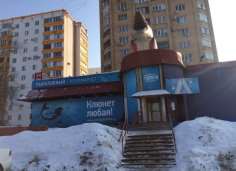 278Павильон «Вина Кубани», ИП КалугинаДемократическая, 33 https://www.google.ru/maps/@53.2 659313,50.2208584,18.63zII,А,1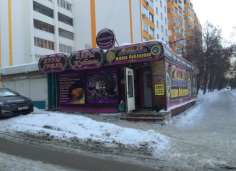 279Магазин-прокат спортинвентаря ИП БарышниковДемократическая, 37 https://www.google.ru/maps/place/ Малая+Демократическая+ул.,+37,+Самара,+Самарская+обл.,+44303 1/@53.2663686,50.2202737,18z/dat a=!4m5!3m4!1s0x416619023b3c9777:0x385de0f2d7f57aad!8m2!3d53. 2639991!4d50.21849I,А,4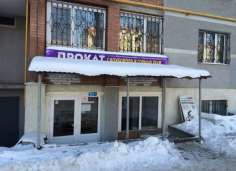 280Магазин комп. Игр ИП Кулев А.С.Демократическая, 37 https://www.google.ru/maps/place/ Малая+Демократическая+ул.,+37,+Самара,+Самарская+обл.,+44303 1/@53.2663686,50.2202737,18z/dat a=!4m5!3m4!1s0x416619023b3c9777:0x385de0f2d7f57aad!8m2!3d53. 2639991!4d50.21849I,А,2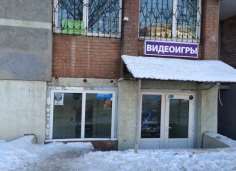 281Магазин ИП СычеваДемократическая, 35https://www.google.ru/maps/place/ Продукты/@53.2663686,50.22027 37,18z/data=!4m13!1m7!3m6!1s0x4 16619023b3c9777:0x385de0f2d7f57aad!2z0JzQsNC70LDRjyDQlNC1 0LzQvtC60YDQsNGC0LjRh9C10 YHQutCw0Y8g0YPQuy4sIDM3LC DQodCw0LzQsNGA0LAsINCh0LDQvNCw0YDRgdC60LDRjyDQvt Cx0LsuLCA0NDMwMzE!3b1!8m2!3d53.2639991!4d50.21849!3m4!1s 0x41661901cb7d1449:0x4817df113111d8cd!8m2!3d53.2663547!4d50.2221423I,А,3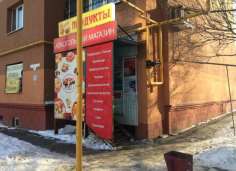 290Киоск «Шаурма», ИП ИльинДимитрова, 107 https://www.google.ru/maps/place/ Шаверма/@53.2630042,50.2231674,18.38z/data=!4m5!3m4!1s0x4166190165794df3:0xb1f08267a9d77103!8m2!3d53.2635328!4d50.2225479II,А,1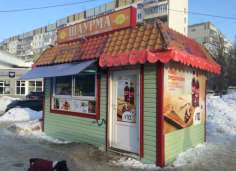 291ТЦ Улей, фото ИП СалдаеваДимитрова, 109А https://www.google.ru/maps/place/ Улей/@53.2630042,50.2231674,18.38z/data=!4m5!3m4!1s0x41661901 6e48786f:0xff7c3e799ec53cee!8m2!3d53.2637025!4d50.2228001II,А,4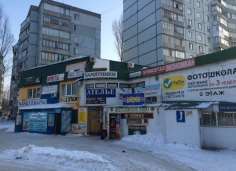 292ТЦ Улей, ИП Большаков Владимир Александрович (магазин товаров для животных "Зоомагазин")Димитрова, 109А https://www.google.ru/maps/place/ Улей/@53.2630042,50.2231674,18.38z/data=!4m5!3m4!1s0x41661901 6e48786f:0xff7c3e799ec53cee!8m2!3d53.2637025!4d50.2228001II,А,2293ТЦ Улей, АтельеДимитрова, 109А https://www.google.ru/maps/place/ Улей/@53.2630042,50.2231674,18.38z/data=!4m5!3m4!1s0x41661901 6e48786f:0xff7c3e799ec53cee!8m2!3d53.2637025!4d50.2228001II,А,4294ТЦ Улей, ПамятникиДимитрова, 109А https://www.google.ru/maps/place/ Улей/@53.2630042,50.2231674,18.38z/data=!4m5!3m4!1s0x41661901 6e48786f:0xff7c3e799ec53cee!8m2!3d53.2637025!4d50.2228001II,А,2295ТЦ Улей, КанцтоварыДимитрова, 109А https://www.google.ru/maps/place/ Улей/@53.2630042,50.2231674,18.38z/data=!4m5!3m4!1s0x41661901 6e48786f:0xff7c3e799ec53cee!8m2!3d53.2637025!4d50.2228001II,А,4296ТЦ Улей, пивоДимитрова, 109А https://www.google.ru/maps/place/ Улей/@53.2630042,50.2231674,18.38z/data=!4m5!3m4!1s0x41661901 6e48786f:0xff7c3e799ec53cee!8m2!3d53.2637025!4d50.2228001II,А,3297ТЦ Улей, ремонт обувиДимитрова, 109А https://www.google.ru/maps/place/ Улей/@53.2630042,50.2231674,18.38z/data=!4m5!3m4!1s0x41661901 6e48786f:0xff7c3e799ec53cee!8m2!3d53.2637025!4d50.2228001II,А,4298ТЦ Улей, вет. КабинетДимитрова, 109А https://www.google.ru/maps/place/ Улей/@53.2630042,50.2231674,18.38z/data=!4m5!3m4!1s0x41661901 6e48786f:0xff7c3e799ec53cee!8m2!3d53.2637025!4d50.2228001II,А,4299ТЦ Улей, ремонт техн.Димитрова, 109А https://www.google.ru/maps/place/ Улей/@53.2630042,50.2231674,18.38z/data=!4m5!3m4!1s0x41661901 6e48786f:0xff7c3e799ec53cee!8m2!3d53.2637025!4d50.2228001II,А,4300Павильон «Автозапчасти и рыболов», ООО«Малбис»Димитрова, 105А https://www.google.ru/maps/place/ Улей/@53.2630042,50.2231674,18.38z/data=!4m5!3m4!1s0x41661901 6e48786f:0xff7c3e799ec53cee!8m2!3d53.2637025!4d50.2228001II,А,2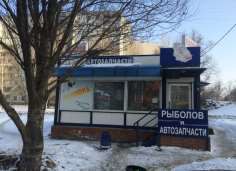 301Магазин Продукты ООО "ЛЮВИС"Ташкентская 222https://www.google.ru/maps/place/%D1%83%D0%BB.+%D0%A2%D 0%B0%D1%88%D0%BA%D0%B5%D0%BD%D1%82%D1%81%D0%BA%D0%B0%D1%8F,+222,+% D0%A1%D0%B0%D0%BC%D0% B0%D1%80%D0%B0,+%D0%A1%D0%B0%D0%BC%D0%B0%D1%80%D1%81%D0%BA%D0%B0%D1%8F+%D0%BE%D0%B1%D 0%BB.,+443115/@53.2668139,50.2249142,17z/data=!3m1!4b1!4m5!3 m4!1s0x416619007be8a7a7:0xd78f fb76ee266160!8m2!3d53.2668139!4d50.227103II, А, 3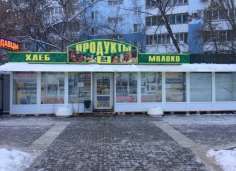 302Магазин ГлорияТашкентская 222https://www.google.ru/maps/place/%D1%83%D0%BB.+%D0%A2%D 0%B0%D1%88%D0%BA%D0%B5%D0%BD%D1%82%D1%81%D0%BA%D0%B0%D1%8F,+222,+% D0%A1%D0%B0%D0%BC%D0% B0%D1%80%D0%B0,+%D0%A1%D0%B0%D0%BC%D0%B0%D1%80%D1%81%D0%BA%D0%B0%D1%8F+%D0%BE%D0%B1%D 0%BB.,+443115/@53.2668139,50.2249142,17z/data=!3m1!4b1!4m5!3 m4!1s0x416619007be8a7a7:0xd78f fb76ee266160!8m2!3d53.2668139!4d50.227103II, А, 3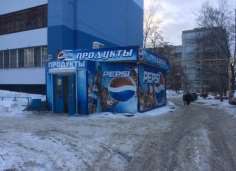 303Магазин ПродуктыТашкентская 240https://www.google.ru/maps/place/%D1%83%D0%BB.+%D0%A2%D 0%B0%D1%88%D0%BA%D0%B5%D0%BD%D1%82%D1%81%D0%BA%D0%B0%D1%8F,+240,+% D0%A1%D0%B0%D0%BC%D0% B0%D1%80%D0%B0,+%D0%A1%D0%B0%D0%BC%D0%B0%D1%80%D1%81%D0%BA%D0%B0%D1%8F+%D0%BE%D0%B1%D 0%BB.,+443115/@53.267745,50.2221662,17z/data=!3m1!4b1!4m5!3m 4!1s0x416619001a60a5a3:0x1b93c83ef3382e14!8m2!3d53.267745!4d50.2243549II, А, 3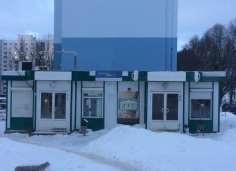 304Парикмахерская ГлэдисТашкентская 238https://www.google.ru/maps/place/%D1%83%D0%BB.+%D0%A2%D 0%B0%D1%88%D0%BA%D0%B5%D0%BD%D1%82%D1%81%D0%BA%D0%B0%D1%8F,+238,+% D0%A1%D0%B0%D0%BC%D0% B0%D1%80%D0%B0,+%D0%A1%D0%B0%D0%BC%D0%B0%D1%80%D1%81%D0%BA%D0%B0%D1%8F+%D0%BE%D0%B1%D 0%BB.,+443115/@53.266937,50.2225803,17z/data=!3m1!4b1!4m5!3m 4!1s0x416619006ab945b7:0x6d8a8f703edb5405!8m2!3d53.266937!4d50.224769I, А, 4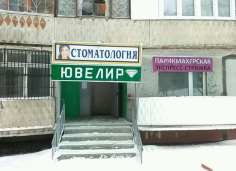 305Магазин ПродуктыТашкентская 226https://www.google.ru/maps/place/%D1%83%D0%BB.+%D0%A2%D 0%B0%D1%88%D0%BA%D0%B5%D0%BD%D1%82%D1%81%D0%BA%D0%B0%D1%8F,+226,+% D0%A1%D0%B0%D0%BC%D0% B0%D1%80%D0%B0,+%D0%A1%D0%B0%D0%BC%D0%B0%D1%80%D1%81%D0%BA%D0%B0%D1%8F+%D0%BE%D0%B1%D 0%BB.,+443115/@53.266056,50.2236013,17z/data=!3m1!4b1!4m5!3m 4!1s0x416619005e574f13:0x71ff949c2190080f!8m2!3d53.266056!4d50.22579I, А, 3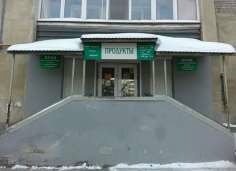 306Магазин ПродуктыСилина 14 https://www.google.ru/maps/place/%D1%83%D0%BB.+%D0%A1%D 0%B8%D0%BB%D0%B8%D0%B D%D0%B0,+14,+%D0%A1%D0% B0%D0%BC%D0%B0%D1%80% D0%B0,+%D0%A1%D0%B0%D0%BC%D0%B0%D1%80%D1%81%D0%BA%D0%B0%D1%8F+%D 0%BE%D0%B1%D0%BB.,+443115/@53.2637709,50.2310617,17z/dat a=!3m1!4b1!4m5!3m4!1s0x416619 07699f713d:0x58bf7320b22cb207!8 m2!3d53.2637709!4d50.2332504II, А, 3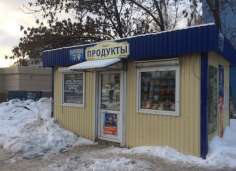 307Магазин Трояhttps://www.google.ru/maps/place/%D1%83%D0%BB.+%D0%A1%D 0%B8%D0%BB%D0%B8%D0%B D%D0%B0,+14%D0%90,+%D0% A1%D0%B0%D0%BC%D0%B0% D1%80%D0%B0,+%D0%A1%D0%B0%D0%BC%D0%B0%D1%80%D1%81%D0%BA%D0%B0%D1%8F+%D0%BE%D0%B1%D0%B B.,+443122/@53.263777,50.2311401,17z/data=!3m1!4b1!4m5!3m4!1s0 x416619a9df795d6b:0x781e0f0965 7c2040!8m2!3d53.263777!4d50.2333288II, А, 3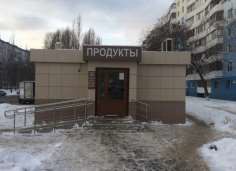 308ИП Веньяминова О.А. Отдел Джой шоп (электронные сигареты) , 1 эт.Зои Космодемьянской,7https://www.google.ru/maps/place/%D0%97%D0%BE%D0%B8+%D0%9A%D0%BE%D1%81%D0%BC%D0%BE%D0%B4%D0%B5%D0%BC%D1%8C%D1%8F%D0%BD%D1%81%D0%BA%D0%BE%D0%B9+%D1%83%D0%BB.,+%D0% A1%D0%B0%D0%BC%D0%B0% D1%80%D0%B0,+%D0%A1%D0%B0%D0%BC%D0%B0%D1%80%D1%81%D0%BA%D0%B0%D1%8F+%D0%BE%D0%B1%D0%B B.,+443122/@53.2603409,50.2278618,17z/data=!4m5!3m4!1s0x4166190673caa005:0xcbd658f800e585ba!8I, А, 2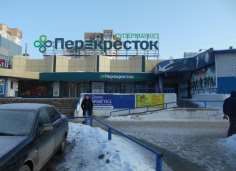 309ИП Куликова Т.В.Отдел Серебряный стиль (украшения из серебра) , 1 этЗои Космодемьянской,7https://www.google.ru/maps/place/%D0%97%D0%BE%D0%B8+%D0%9A%D0%BE%D1%81%D0%BC%D0%BE%D0%B4%D0%B5%D0%BC%D1%8C%D1%8F%D0%BD%D1%81%D0%BA%D0%BE%D0%B9+%D1%83%D0%BB.,+%D0% A1%D0%B0%D0%BC%D0%B0% D1%80%D0%B0,+%D0%A1%D0%B0%D0%BC%D0%B0%D1%80%D1%81%D0%BA%D0%B0%D1%8F+%D0%BE%D0%B1%D0%B B.,+443122/@53.2603409,50.2278618,17z/data=!4m5!3m4!1s0x4166190673caa005:0xcbd658f800e585ba!8I, А, 2310ООО ПерекрестокМаг. Перекресток, 1 эт.Зои Космодемьянской,7https://www.google.ru/maps/place/%D0%97%D0%BE%D0%B8+%D0%9A%D0%BE%D1%81%D0%BC%D0%BE%D0%B4%D0%B5%D0%BC%D1%8C%D1%8F%D0%BD%D1%81%D0%BA%D0%BE%D0%B9+%D1%83%D0%BB.,+%D0% A1%D0%B0%D0%BC%D0%B0% D1%80%D0%B0,+%D0%A1%D0%B0%D0%BC%D0%B0%D1%80%D1%81%D0%BA%D0%B0%D1%8F+%D0%BE%D0%B1%D0%B B.,+443122/@53.2603409,50.2278618,17z/data=!4m5!3m4!1s0x4166190673caa005:0xcbd658f800e585ba!8I, А, 3311ИП Дергунов Киоск ДVД дискиЗои Космодемьянской,7https://www.google.ru/maps/place/%D0%97%D0%BE%D0%B8+%D0%9A%D0%BE%D1%81%D0%BC%D0%BE%D0%B4%D0%B5%D0%BC%D1%8C%D1%8F%D0%BD%D1%81%D0%BA%D0%BE%D0%B9+%D1%83%D0%BB.,+%D0% A1%D0%B0%D0%BC%D0%B0% D1%80%D0%B0,+%D0%A1%D0%B0%D0%BC%D0%B0%D1%80%D1%81%D0%BA%D0%B0%D1%8F+%D0%BE%D0%B1%D0%B B.,+443122/@53.2603409,50.2278618,17z/data=!4m5!3m4!1s0x4166190673caa005:0xcbd658f800e585ba!8II, А, 2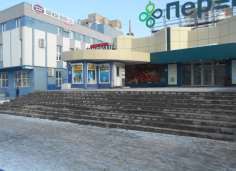 312ООО Цветочная симфония Киоск ЦветыЗои Космодемьянской,7https://www.google.ru/maps/place/%D0%97%D0%BE%D0%B8+%D0%9A%D0%BE%D1%81%D0%BC%D0%BE%D0%B4%D0%B5%D0%BC%D1%8C%D1%8F%D0%BD%D1%81%D0%BA%D0%BE%D0%B9+%D1%83%D0%BB.,+%D0% A1%D0%B0%D0%BC%D0%B0% D1%80%D0%B0,+%D0%A1%D0%B0%D0%BC%D0%B0%D1%80%D1%81%D0%BA%D0%B0%D1%8F+%D0%BE%D0%B1%D0%B B.,+443122/@53.2603409,50.2278618,17z/data=!4m5!3m4!1s0x4166190673caa005:0xcbd658f800e585ba!8II, А, 2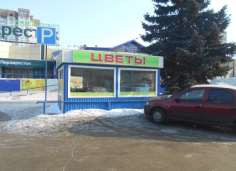 313ООО Самарский холод Маг. Жигули , 1 эт. , 1 эт. (пиво)Зои Космодемьянской,7https://www.google.ru/maps/place/%D0%97%D0%BE%D0%B8+%D0%9A%D0%BE%D1%81%D0%BC%D0%BE%D0%B4%D0%B5%D0%BC%D1%8C%D1%8F%D0%BD%D1%81%D0%BA%D0%BE%D0%B9+%D1%83%D0%BB.,+%D0% A1%D0%B0%D0%BC%D0%B0% D1%80%D0%B0,+%D0%A1%D0%B0%D0%BC%D0%B0%D1%80%D1%81%D0%BA%D0%B0%D1%8F+%D0%BE%D0%B1%D0%B B.,+443122/@53.2603409,50.2278618,17z/data=!4m5!3m4!1s0x4166190673caa005:0xcbd658f800e585ba!8I, А, 3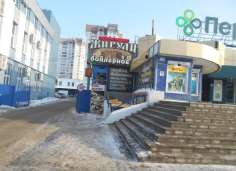 314ООО РестораторРесторан «У Ханумы» , 1 эт.Зои Космодемьянской,7https://www.google.ru/maps/place/%D0%97%D0%BE%D0%B8+%D0%9A%D0%BE%D1%81%D0%BC%D0%BE%D0%B4%D0%B5%D0%BC%D1%8C%D1%8F%D0%BD%D1%81%D0%BA%D0%BE%D0%B9+%D1%83%D0%BB.,+%D0% A1%D0%B0%D0%BC%D0%B0% D1%80%D0%B0,+%D0%A1%D0%B0%D0%BC%D0%B0%D1%80%D1%81%D0%BA%D0%B0%D1%8F+%D0%BE%D0%B1%D0%B B.,+443122/@53.2603409,50.2278618,17z/data=!4m5!3m4!1s0x4166190673caa005:0xcbd658f800e585ba!8I, А, 1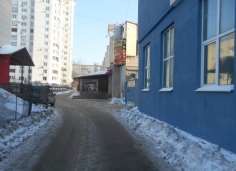 315ИП АхметзяноваМаг. «На Кубани» (пиво),Зои Космодемьянской,7https://www.google.ru/maps/place/%D0%97%D0%BE%D0%B8+%D0%9A%D0%BE%D1%81%D0%BC%D0%BE%D0%B4%D0%B5%D0%BC%D1%8C%D1%8F%D0%BD%D1%81%D0%BA%D0%BE%D0%B9+%D1%83%D0%BB.,+%D0% A1%D0%B0%D0%BC%D0%B0% D1%80%D0%B0,+%D0%A1%D0%B0%D0%BC%D0%B0%D1%80%D1%81%D0%BA%D0%B0%D1%8F+%D0%BE%D0%B1%D0%B B.,+443122/@53.2603409,50.2278618,17z/data=!4m5!3m4!1s0x4166190673caa005:0xcbd658f800e585ba!8II, А, 3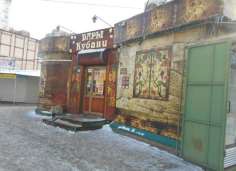 316ИП Ахметзянова Маг. ПивоСилина 3, https://www.google.ru/maps/place/%D1%83%D0%BB.+%D0%A1%D 0%B8%D0%BB%D0%B8%D0%B D%D0%B0,+3,+%D0%A1%D0%B 0%D0%BC%D0%B0%D1%80%D0%B0,+%D0%A1%D0%B0%D0%B C%D0%B0%D1%80%D1%81%D0%BA%D0%B0%D1%8F+%D0%B E%D0%B1%D0%BB.,+443122/@5 3.261067,50.2285043,17z/data=!3m1!4b1!4m5!3m4!1s0x416619065693e3d7:0xa910276041dfe954!8m2!3 d53.261067!4d50.230693II, А, 3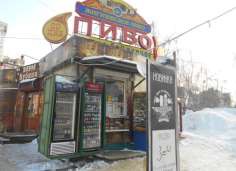 317ИП Яченко Н.Н. Маг. Пиво, модульЗои Космодемьянской.7Бhttps://www.google.ru/maps/place/%D0%97%D0%BE%D0%B8+%D0%9A%D0%BE%D1%81%D0%BC%D0%BE%D0%B4%D0%B5%D0%BC%D1%8C%D1%8F%D0%BD%D1%81%D0%BA%D0%BE%D0%B9+%D1%83%D0%BB.,+7,+%D 0%A1%D0%B0%D0%BC%D0%B0%D1%80%D0%B0,+%D0%A1% D0%B0%D0%BC%D0%B0%D1% 80%D1%81%D0%BA%D0%B0% D1%8F+%D0%BE%D0%B1%D0%BB.,+443122/@53.260362,50.2302463,17z/data=!3m1!4b1!4m5!3m4!1s0x41661906359c516d:0x70a6033II, А, 3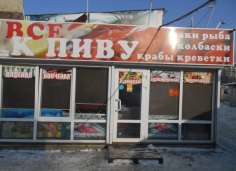 318ИП КалугинСтоловая «Куршавель» , модульЗои Космодемьянской,7Аhttps://www.google.ru/maps/place/%D0%97%D0%BE%D0%B8+%D0%9A%D0%BE%D1%81%D0%BC%D0%BE%D0%B4%D0%B5%D0%BC%D1%8C%D1%8F%D0%BD%D1%81%D0%BA%D0%BE%D0%B9+%D1%83%D0%BB.,+7%D0%90,+%D0%A1%D0%B0%D0%B C%D0%B0%D1%80%D0%B0,+% D0%A1%D0%B0%D0%BC%D0% B0%D1%80%D1%81%D0%BA% D0%B0%D1%8F+%D0%BE%D0%B1%D0%BB.,+443122/@53.260 153,50.2296244,17z/data=!4m13!1m7!3m6!1s0x4166190637e72b03:0II, А, 1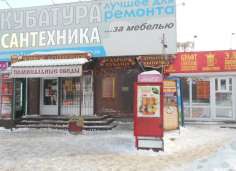 319ООО Табачная лавка Павильон Табачная лавкаЗои Космодемьянской,. 7Вhttps://www.google.ru/maps/place/%D0%97%D0%BE%D0%B8+%D0%9A%D0%BE%D1%81%D0%BC%D0%BE%D0%B4%D0%B5%D0%BC%D1%8C%D1%8F%D0%BD%D1%81%D0%BA%D0%BE%D0%B9+%D1%83%D0%BB.,+7,+%D 0%A1%D0%B0%D0%BC%D0%B0%D1%80%D0%B0,+%D0%A1% D0%B0%D0%BC%D0%B0%D1% 80%D1%81%D0%BA%D0%B0% D1%8F+%D0%BE%D0%B1%D0%BB.,+443122/@53.260362,50.2302463,17z/data=!4m5!3m4!1s0x41661906359c516d:0x70a60334ebd64c2II, А, 2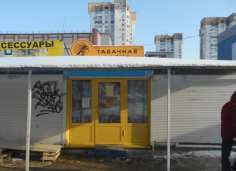 320ИП Поляков Д.А, 1 эт.. Маг. Литруха,(Пиво).Зои Космодемьянской,. 3https://www.google.ru/maps/place/%D0%97%D0%BE%D0%B8+%D0%9A%D0%BE%D1%81%D0%BC%D0%BE%D0%B4%D0%B5%D0%BC%D1%8C%D1%8F%D0%BD%D1%81%D0%BA%D0%BE%D0%B9+%D1%83%D0%BB.,+3,+%D 0%A1%D0%B0%D0%BC%D0%B0%D1%80%D0%B0,+%D0%A1% D0%B0%D0%BC%D0%B0%D1% 80%D1%81%D0%BA%D0%B0% D1%8F+%D0%BE%D0%B1%D0%BB.,+443122/@53.2593109,50.2304523,17z/data=!3m1!4b1!4m5!3m 4!1s0x416619062429bfbb:0x6c1ef9I, А, 3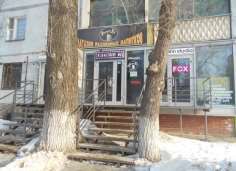 321Стоматология, 1 эт.Зои Космодемьянской. 3,https://www.google.ru/maps/place/%D0%97%D0%BE%D0%B8+%D0%9A%D0%BE%D1%81%D0%BC%D0%BE%D0%B4%D0%B5%D0%BC%D1%8C%D1%8F%D0%BD%D1%81%D0%BA%D0%BE%D0%B9+%D1%83%D0%BB.,+3,+%D 0%A1%D0%B0%D0%BC%D0%B0%D1%80%D0%B0,+%D0%A1% D0%B0%D0%BC%D0%B0%D1% 80%D1%81%D0%BA%D0%B0% D1%8F+%D0%BE%D0%B1%D0%BB.,+443122/@53.2593109,50.2304523,17z/data=!3m1!4b1!4m5!3m 4!1s0x416619062429bfbb:0x6c1ef9I, А, 4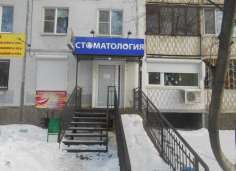 322ИП Овчинникова Л.А. Парикмахерская «Лилия» , 1 эт.Зои Космодемьянской,. 3https://www.google.ru/maps/place/%D0%97%D0%BE%D0%B8+%D0%9A%D0%BE%D1%81%D0%BC%D0%BE%D0%B4%D0%B5%D0%BC%D1%8C%D1%8F%D0%BD%D1%81%D0%BA%D0%BE%D0%B9+%D1%83%D0%BB.,+3,+%D 0%A1%D0%B0%D0%BC%D0%B0%D1%80%D0%B0,+%D0%A1% D0%B0%D0%BC%D0%B0%D1% 80%D1%81%D0%BA%D0%B0% D1%8F+%D0%BE%D0%B1%D0%BB.,+443122/@53.2593109,50.2304523,17z/data=!3m1!4b1!4m5!3m 4!1s0x416619062429bfbb:0x6c1ef9I, А, 4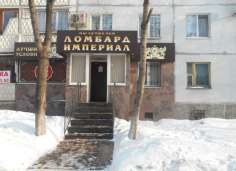 323ИП Сосина Т.Г.Детский «Бэби клуб» , 1 этЗои Космодемьянской, 3.https://www.google.ru/maps/place/%D0%97%D0%BE%D0%B8+%D0%9A%D0%BE%D1%81%D0%BC%D0%BE%D0%B4%D0%B5%D0%BC%D1%8C%D1%8F%D0%BD%D1%81%D0%BA%D0%BE%D0%B9+%D1%83%D0%BB.,+3,+%D 0%A1%D0%B0%D0%BC%D0%B0%D1%80%D0%B0,+%D0%A1% D0%B0%D0%BC%D0%B0%D1% 80%D1%81%D0%BA%D0%B0% D1%8F+%D0%BE%D0%B1%D0%BB.,+443122/@53.2593109,50.2304523,17z/data=!3m1!4b1!4m5!3m 4!1s0x416619062429bfbb:0x6c1ef9I, А, 4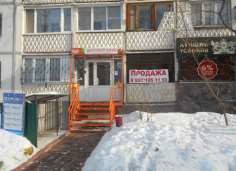 324ИП Мулюкина Е.А. , 1 эт Маг. 9%Зои Космодемьянской,  3.https://www.google.ru/maps/place/%D0%97%D0%BE%D0%B8+%D0%9A%D0%BE%D1%81%D0%BC%D0%BE%D0%B4%D0%B5%D0%BC%D1%8C%D1%8F%D0%BD%D1%81%D0%BA%D0%BE%D0%B9+%D1%83%D0%BB.,+3,+%D 0%A1%D0%B0%D0%BC%D0%B0%D1%80%D0%B0,+%D0%A1% D0%B0%D0%BC%D0%B0%D1% 80%D1%81%D0%BA%D0%B0% D1%8F+%D0%BE%D0%B1%D0%BB.,+443122/@53.2593109,50.2304523,17z/data=!3m1!4b1!4m5!3m 4!1s0x416619062429bfbb:0x6c1ef9I, А, 3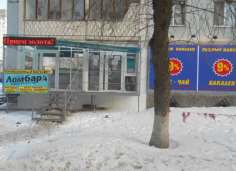 325ИП Зайцев В.Д.Ломбард  «Чердачек» 1 этЗои Космодемьянской, 3.https://www.google.ru/maps/place/%D0%97%D0%BE%D0%B8+%D0%9A%D0%BE%D1%81%D0%BC%D0%BE%D0%B4%D0%B5%D0%BC%D1%8C%D1%8F%D0%BD%D1%81%D0%BA%D0%BE%D0%B9+%D1%83%D0%BB.,+3,+%D 0%A1%D0%B0%D0%BC%D0%B0%D1%80%D0%B0,+%D0%A1% D0%B0%D0%BC%D0%B0%D1% 80%D1%81%D0%BA%D0%B0% D1%8F+%D0%BE%D0%B1%D0%BB.,+443122/@53.2593109,50.2304523,17z/data=!3m1!4b1!4m5!3m 4!1s0x416619062429bfbb:0x6c1ef9I, А, 4326ИП Корсаков К.В. Химчистка,1 эт.Зои Космодемьянской,. 7https://www.google.ru/maps/place/%D0%97%D0%BE%D0%B8+%D0%9A%D0%BE%D1%81%D0%BC%D0%BE%D0%B4%D0%B5%D0%BC%D1%8C%D1%8F%D0%BD%D1%81%D0%BA%D0%BE%D0%B9+%D1%83%D0%BB.,+%D0% A1%D0%B0%D0%BC%D0%B0% D1%80%D0%B0,+%D0%A1%D0%B0%D0%BC%D0%B0%D1%80%D1%81%D0%BA%D0%B0%D1%8F+%D0%BE%D0%B1%D0%B B.,+443122/@53.2603409,50.2278618,17z/data=!4m5!3m4!1s0x4166190673caa005:0xcbd658f800e585ba!8I, А, 4327ИП Рогожин С.А. Маг. «Кан-Кан», (женское белье) , 1 эт.Зои Космодемьянской,. 7https://www.google.ru/maps/place/%D0%97%D0%BE%D0%B8+%D0%9A%D0%BE%D1%81%D0%BC%D0%BE%D0%B4%D0%B5%D0%BC%D1%8C%D1%8F%D0%BD%D1%81%D0%BA%D0%BE%D0%B9+%D1%83%D0%BB.,+%D0% A1%D0%B0%D0%BC%D0%B0% D1%80%D0%B0,+%D0%A1%D0%B0%D0%BC%D0%B0%D1%80%D1%81%D0%BA%D0%B0%D1%8F+%D0%BE%D0%B1%D0%B B.,+443122/@53.2603409,50.2278618,17z/data=!4m5!3m4!1s0x4166190673caa005:0xcbd658f800e585ba!8I, А, 2328ИП Самойлова Маг. «Лемур»,(корма для животных) , 1 эт.Зои Космодемьянской,. 7https://www.google.ru/maps/place/%D0%97%D0%BE%D0%B8+%D0%9A%D0%BE%D1%81%D0%BC%D0%BE%D0%B4%D0%B5%D0%BC%D1%8C%D1%8F%D0%BD%D1%81%D0%BA%D0%BE%D0%B9+%D1%83%D0%BB.,+%D0% A1%D0%B0%D0%BC%D0%B0% D1%80%D0%B0,+%D0%A1%D0%B0%D0%BC%D0%B0%D1%80%D1%81%D0%BA%D0%B0%D1%8F+%D0%BE%D0%B1%D0%B B.,+443122/@53.2603409,50.2278618,17z/data=!4m5!3m4!1s0x4166190673caa005:0xcbd658f800e585ba!8I, А, 2329ИП Колычева И.А. Маг. «Удачный выбор»(одежда, обувь) ,1 и 2 этЗои Космодемьянской, 7https://www.google.ru/maps/place/%D0%97%D0%BE%D0%B8+%D0%9A%D0%BE%D1%81%D0%BC%D0%BE%D0%B4%D0%B5%D0%BC%D1%8C%D1%8F%D0%BD%D1%81%D0%BA%D0%BE%D0%B9+%D1%83%D0%BB.,+%D0% A1%D0%B0%D0%BC%D0%B0% D1%80%D0%B0,+%D0%A1%D0%B0%D0%BC%D0%B0%D1%80%D1%81%D0%BA%D0%B0%D1%8F+%D0%BE%D0%B1%D0%B B.,+443122/@53.2603409,50.2278618,17z/data=!4m5!3m4!1s0x4166190673caa005:0xcbd658f800e585ba!8I, А, 2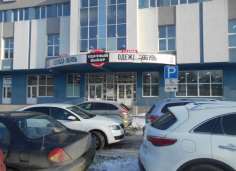 330ООО Маяк«Сушитайм»,(доставка пиццы и рол) 2 эт.Силина,3 https://www.google.ru/maps/place/%D1%83%D0%BB.+%D0%A1%D 0%B8%D0%BB%D0%B8%D0%B D%D0%B0,+3,+%D0%A1%D0%B 0%D0%BC%D0%B0%D1%80%D0%B0,+%D0%A1%D0%B0%D0%B C%D0%B0%D1%80%D1%81%D0%BA%D0%B0%D1%8F+%D0%B E%D0%B1%D0%BB.,+443122/@5 3.261067,50.2285043,17z/data=!3m1!4b1!4m5!3m4!1s0x416619065693e3d7:0xa910276041dfe954!8m2!3 d53.261067!4d50.230693I, А, 4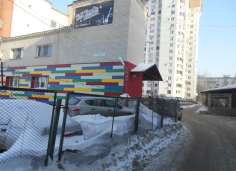 331ИП Овсянников А.В.Первая тентовая мастерская, (пошив, ремонт) , 1эт.Силина, 7 https://www.google.ru/maps/place/%D1%83%D0%BB.+%D0%A1%D 0%B8%D0%BB%D0%B8%D0%B D%D0%B0,+7,+%D0%A1%D0%B 0%D0%BC%D0%B0%D1%80%D0%B0,+%D0%A1%D0%B0%D0%B C%D0%B0%D1%80%D1%81%D0%BA%D0%B0%D1%8F+%D0%B E%D0%B1%D0%BB.,+443122/@5 3.260941,50.2304013,17z/data=!3m1!4b1!4m5!3m4!1s0x41661907b3e4b2ed:0x5dade4952fc035a8!8m2!3d 53.260941!4d50.23259I, А, 4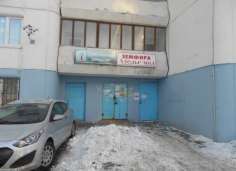 332ИП Щипачева Ю.В. Маг. Тенториум (пчеловодство) , 1этСилина, 9. https://www.google.ru/maps/place/%D1%83%D0%BB.+%D0%A1%D 0%B8%D0%BB%D0%B8%D0%B D%D0%B0,+9,+%D0%A1%D0%B 0%D0%BC%D0%B0%D1%80%D0%B0,+%D0%A1%D0%B0%D0%B C%D0%B0%D1%80%D1%81%D0%BA%D0%B0%D1%8F+%D0%B E%D0%B1%D0%BB.,+443122/@5 3.261386,50.2305233,17z/data=!3m1!4b1!4m5!3m4!1s0x41661907a557494f:0xad3a0a0c89a7d1!8m2!3d53. 261386!4d50.232712I, А, 3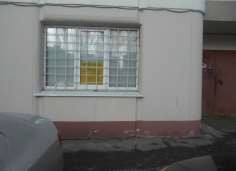 333ООО Республиканский центр оценки Республиканский центр оценки, 1эт.Силина, 9 https://www.google.ru/maps/place/%D1%83%D0%BB.+%D0%A1%D 0%B8%D0%BB%D0%B8%D0%B D%D0%B0,+9,+%D0%A1%D0%B 0%D0%BC%D0%B0%D1%80%D0%B0,+%D0%A1%D0%B0%D0%B C%D0%B0%D1%80%D1%81%D0%BA%D0%B0%D1%8F+%D0%B E%D0%B1%D0%BB.,+443122/@5 3.261386,50.2305233,17z/data=!3m1!4b1!4m5!3m4!1s0x41661907a557494f:0xad3a0a0c89a7d1!8m2!3d53. 261386!4d50.232712I, А, 4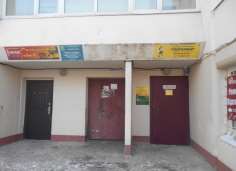 334ИП Носов А.В. Принтер сервис,(ремонт орг.техники) , 1этСилина, 9. https://www.google.ru/maps/place/%D1%83%D0%BB.+%D0%A1%D 0%B8%D0%BB%D0%B8%D0%B D%D0%B0,+9,+%D0%A1%D0%B 0%D0%BC%D0%B0%D1%80%D0%B0,+%D0%A1%D0%B0%D0%B C%D0%B0%D1%80%D1%81%D0%BA%D0%B0%D1%8F+%D0%B E%D0%B1%D0%BB.,+443122/@5 3.261386,50.2305233,17z/data=!3m1!4b1!4m5!3m4!1s0x41661907a557494f:0xad3a0a0c89a7d1!8m2!3d53. 261386!4d50.232712I, А, 4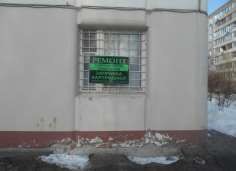 335ИП Носов А.В. Ремонт одежды, 1этСилина, 9. https://www.google.ru/maps/place/%D1%83%D0%BB.+%D0%A1%D 0%B8%D0%BB%D0%B8%D0%B D%D0%B0,+9,+%D0%A1%D0%B 0%D0%BC%D0%B0%D1%80%D0%B0,+%D0%A1%D0%B0%D0%B C%D0%B0%D1%80%D1%81%D0%BA%D0%B0%D1%8F+%D0%B E%D0%B1%D0%BB.,+443122/@5 3.261386,50.2305233,17z/data=!3m1!4b1!4m5!3m4!1s0x41661907a557494f:0xad3a0a0c89a7d1!8m2!3d53. 261386!4d50.232712I, А, 4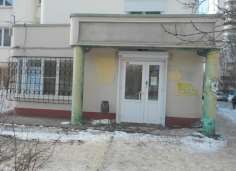 336РООС Комплект, 1эт.Силина, 9 https://www.google.ru/maps/place/%D1%83%D0%BB.+%D0%A1%D 0%B8%D0%BB%D0%B8%D0%B D%D0%B0,+9,+%D0%A1%D0%B 0%D0%BC%D0%B0%D1%80%D0%B0,+%D0%A1%D0%B0%D0%B C%D0%B0%D1%80%D1%81%D0%BA%D0%B0%D1%8F+%D0%B E%D0%B1%D0%BB.,+443122/@5 3.261386,50.2305233,17z/data=!3m1!4b1!4m5!3m4!1s0x41661907a557494f:0xad3a0a0c89a7d1!8m2!3d53. 261386!4d50.232712I, А, 4337ИП Арутюнян А.О. Киоск Ремонт обувиСилина, у дома 11 https://www.google.ru/maps/place/%D1%83%D0%BB.+%D0%A1%D 0%B8%D0%BB%D0%B8%D0%B D%D0%B0,+11,+%D0%A1%D0% B0%D0%BC%D0%B0%D1%80% D0%B0,+%D0%A1%D0%B0%D0%BC%D0%B0%D1%80%D1%81%D0%BA%D0%B0%D1%8F+%D 0%BE%D0%B1%D0%BB.,+443122/@53.261356,50.2316801,17z/data=!3m1!4b1!4m5!3m4!1s0x4166190 7be862b19:0x22519a1767488fe9!8 m2!3d53.261356!4d50.2338688I, А, 4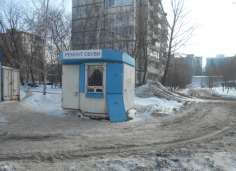 338ИП Чупеев Е.Г. Киоск ПродуктыСилина, у дома 11 https://www.google.ru/maps/place/%D1%83%D0%BB.+%D0%A1%D 0%B8%D0%BB%D0%B8%D0%B D%D0%B0,+11,+%D0%A1%D0% B0%D0%BC%D0%B0%D1%80% D0%B0,+%D0%A1%D0%B0%D0%BC%D0%B0%D1%80%D1%81%D0%BA%D0%B0%D1%8F+%D 0%BE%D0%B1%D0%BB.,+443122/@53.261356,50.2316801,17z/data=!3m1!4b1!4m5!3m4!1s0x4166190 7be862b19:0x22519a1767488fe9!8 m2!3d53.261356!4d50.2338688II, А, 3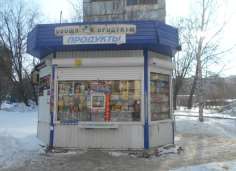 339ИП Корчина Е.В. Комиссионный магазин (телефоны) ,  павильон, 38мЗои Космодемьянской, 7Вhttps://www.google.ru/maps/place/%D0%97%D0%BE%D0%B8+%D0%9A%D0%BE%D1%81%D0%BC%D0%BE%D0%B4%D0%B5%D0%BC%D1%8C%D1%8F%D0%BD%D1%81%D0%BA%D0%BE%D0%B9+%D1%83%D0%BB.,+7,+%D 0%A1%D0%B0%D0%BC%D0%B0%D1%80%D0%B0,+%D0%A1% D0%B0%D0%BC%D0%B0%D1% 80%D1%81%D0%BA%D0%B0% D1%8F+%D0%BE%D0%B1%D0%BB.,+443122/@53.260362,50.2302463,17z/data=!4m5!3m4!1s0x41661906359c516d:0x70a60334ebd64c2II, А, 2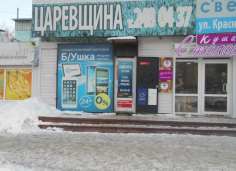 340ИП Горгодзе Р.Д. Горячий лаваш,(хлеб, выпечка) , павильон, Т-4Зои Космодемьянской, 7Вhttps://www.google.ru/maps/place/%D0%97%D0%BE%D0%B8+%D0%9A%D0%BE%D1%81%D0%BC%D0%BE%D0%B4%D0%B5%D0%BC%D1%8C%D1%8F%D0%BD%D1%81%D0%BA%D0%BE%D0%B9+%D1%83%D0%BB.,+7,+%D 0%A1%D0%B0%D0%BC%D0%B0%D1%80%D0%B0,+%D0%A1% D0%B0%D0%BC%D0%B0%D1% 80%D1%81%D0%BA%D0%B0% D1%8F+%D0%BE%D0%B1%D0%BB.,+443122/@53.260362,50.2302463,17z/data=!4m5!3m4!1s0x41661906359c516d:0x70a60334ebd64c2II, А, 3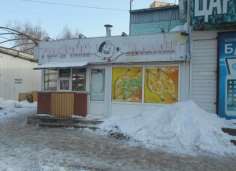 341ИП Скляренко П.В.Маг. Пицца (пицца и ролы) , Павильон 51мЗои Космодемьянской, 7В.https://www.google.ru/maps/place/%D0%97%D0%BE%D0%B8+%D0%9A%D0%BE%D1%81%D0%BC%D0%BE%D0%B4%D0%B5%D0%BC%D1%8C%D1%8F%D0%BD%D1%81%D0%BA%D0%BE%D0%B9+%D1%83%D0%BB.,+7,+%D 0%A1%D0%B0%D0%BC%D0%B0%D1%80%D0%B0,+%D0%A1% D0%B0%D0%BC%D0%B0%D1% 80%D1%81%D0%BA%D0%B0% D1%8F+%D0%BE%D0%B1%D0%BB.,+443122/@53.260362,50.2302463,17z/data=!4m5!3m4!1s0x41661906359c516d:0x70a60334ebd64c2II, А, 3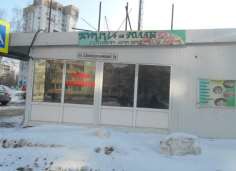 342ООО ВИСАвтостоянка и шиномонтажЗои Космодемьянской, 7Вhttps://www.google.ru/maps/place/%D0%97%D0%BE%D0%B8+%D0%9A%D0%BE%D1%81%D0%BC%D0%BE%D0%B4%D0%B5%D0%BC%D1%8C%D1%8F%D0%BD%D1%81%D0%BA%D0%BE%D0%B9+%D1%83%D0%BB.,+7,+%D 0%A1%D0%B0%D0%BC%D0%B0%D1%80%D0%B0,+%D0%A1% D0%B0%D0%BC%D0%B0%D1% 80%D1%81%D0%BA%D0%B0% D1%8F+%D0%BE%D0%B1%D0%BB.,+443122/@53.260362,50.2302463,17z/data=!4m5!3m4!1s0x41661906359c516d:0x70a60334ebd64c2I, А, 4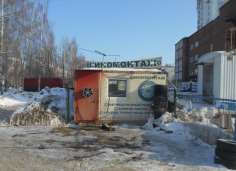 343ООО ЛювисМаг. Продукты, модуль1. Ташкентская, 210.https://www.google.ru/maps/place/%D1%83%D0%BB.+%D0%A2%D 0%B0%D1%88%D0%BA%D0%B5%D0%BD%D1%82%D1%81%D0%BA%D0%B0%D1%8F,+210,+% D0%A1%D0%B0%D0%BC%D0% B0%D1%80%D0%B0,+%D0%A1%D0%B0%D0%BC%D0%B0%D1%80%D1%81%D0%BA%D0%B0%D1%8F+%D0%BE%D0%B1%D 0%BB.,+443122/@53.263084,50.2321491,17z/data=!3m1!4b1!4m5!3m 4!1s0x416619077e3d182d:0x7c40d6ca7175617e!8m2!3d53.263084!4d50.2343378II, А, 3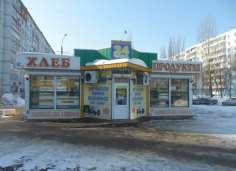 344ИП Сибушев Р.Р. Эконом-Престиж (парикмахерская) , 1 эт.https://www.google.ru/maps/place/%D1%83%D0%BB.+%D0%A2%D 0%B0%D1%88%D0%BA%D0%B5%D0%BD%D1%82%D1%81%D0%BA%D0%B0%D1%8F,+204,+% D0%A1%D0%B0%D0%BC%D0% B0%D1%80%D0%B0,+%D0%A1%D0%B0%D0%BC%D0%B0%D1%80%D1%81%D0%BA%D0%B0%D1%8F+%D0%BE%D0%B1%D 0%BB.,+443122/@53.2618194,50.2343834,17z/data=!3m1!4b1!4m5!3 m4!1s0x41661907f5e68cb1:0x331a 37de91cebfd5!8m2!3d53.2618194!4 d50.2365721I, А, 4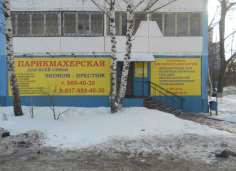 345ООО ФудТрейдКафе «Шашлычный Домик»Зои Космодемьянской, 5Аhttps://www.google.ru/maps/place/%D0%97%D0%BE%D0%B8+%D0%9A%D0%BE%D1%81%D0%BC%D0%BE%D0%B4%D0%B5%D0%BC%D1%8C%D1%8F%D0%BD%D1%81%D0%BA%D0%BE%D0%B9+%D1%83%D0%BB.,+5%D0%90,+%D0%A1%D0%B0%D0%B C%D0%B0%D1%80%D0%B0,+% D0%A1%D0%B0%D0%BC%D0% B0%D1%80%D1%81%D0%BA% D0%B0%D1%8F+%D0%BE%D0%B1%D0%BB.,+443122/@53.260 515,50.2306613,17z/data=!3m1!4b1!4m5!3m4!1s0x41661907ca93e447:II, А, 1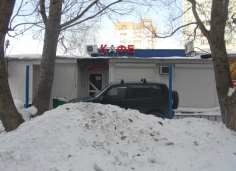 346ООО Росторг Маг. ПродуктыЗои Космодемьянской , 5Аhttps://www.google.ru/maps/place/%D0%97%D0%BE%D0%B8+%D0%9A%D0%BE%D1%81%D0%BC%D0%BE%D0%B4%D0%B5%D0%BC%D1%8C%D1%8F%D0%BD%D1%81%D0%BA%D0%BE%D0%B9+%D1%83%D0%BB.,+5%D0%90,+%D0%A1%D0%B0%D0%B C%D0%B0%D1%80%D0%B0,+% D0%A1%D0%B0%D0%BC%D0% B0%D1%80%D1%81%D0%BA% D0%B0%D1%8F+%D0%BE%D0%B1%D0%BB.,+443122/@53.260 515,50.2306613,17z/data=!3m1!4b1!4m5!3m4!1s0x41661907ca93e447:II, А, 3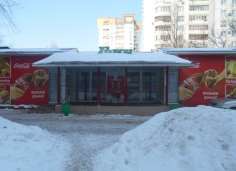 347ИП Ахметзянова Маг. Кабачок (пиво, водка)Зои Космодемьянской,. 5https://www.google.ru/maps/place/%D0%97%D0%BE%D0%B8+%D0%9A%D0%BE%D1%81%D0%BC%D0%BE%D0%B4%D0%B5%D0%BC%D1%8C%D1%8F%D0%BD%D1%81%D0%BA%D0%BE%D0%B9+%D1%83%D0%BB.,+5,+%D 0%A1%D0%B0%D0%BC%D0%B0%D1%80%D0%B0,+%D0%A1% D0%B0%D0%BC%D0%B0%D1% 80%D1%81%D0%BA%D0%B0% D1%8F+%D0%BE%D0%B1%D0%BB.,+443122/@53.26006,50.2308183,17z/data=!3m1!4b1!4m5!3m4!1 s0x4166190633004895:0x1c9931c5II, А, 3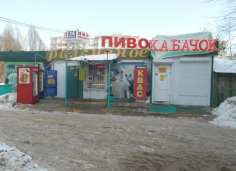 348ИП Никанорова Л.А. Киоск Пятачок (продукты)Зои Космодемьянской. 5https://www.google.ru/maps/place/%D0%97%D0%BE%D0%B8+%D0%9A%D0%BE%D1%81%D0%BC%D0%BE%D0%B4%D0%B5%D0%BC%D1%8C%D1%8F%D0%BD%D1%81%D0%BA%D0%BE%D0%B9+%D1%83%D0%BB.,+5,+%D 0%A1%D0%B0%D0%BC%D0%B0%D1%80%D0%B0,+%D0%A1% D0%B0%D0%BC%D0%B0%D1% 80%D1%81%D0%BA%D0%B0% D1%8F+%D0%BE%D0%B1%D0%BB.,+443122/@53.26006,50.2308183,17z/data=!3m1!4b1!4m5!3m4!1 s0x4166190633004895:0x1c9931c5II, А, 3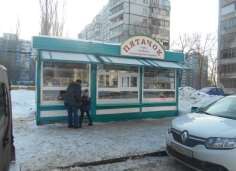 349ООО КонфеттиСалон красоты «Конфети» , 1эт.1. Московское шоссе, 314 https://www.google.ru/maps/place/%D0%9C%D0%BE%D1%81%D0%BA%D0%BE%D0%B2%D1%81%D0%BA%D0%BE%D0%B5+%D 1%88.,+314,+%D0%A1%D0%B0% D0%BC%D0%B0%D1%80%D0% B0,+%D0%A1%D0%B0%D0%BC%D0%B0%D1%80%D1%81%D0% BA%D0%B0%D1%8F+%D0%BE%D0%B1%D0%BB.,+443122/@53.261202,50.2326753,17z/data=!3m1!4b1!4m5!3m4!1s0x41661907eaf78b7f:0x93fdd91473ca894d!8m2!3d5 3.261202!4d50.234864I, А, 4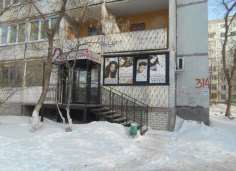 350ООО Улыбка Стоматологическая клиника«Улыбка» , 1эт.Московское шоссе,318 https://www.google.ru/maps/place/%D0%9C%D0%BE%D1%81%D0%BA%D0%BE%D0%B2%D1%81%D0%BA%D0%BE%D0%B5+%D 1%88.,+318,+%D0%A1%D0%B0% D0%BC%D0%B0%D1%80%D0% B0,+%D0%A1%D0%B0%D0%BC%D0%B0%D1%80%D1%81%D0% BA%D0%B0%D1%8F+%D0%BE%D0%B1%D0%BB.,+443122/@53.2610819,50.2336301,17z/data=!3m 1!4b1!4m5!3m4!1s0x41661907ef135e15:0x5a2a5c1a6ed37eab!8m2!3d 53.2610819!4d50.2358188I, А, 4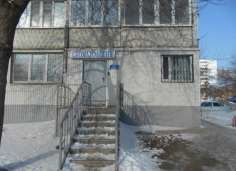 351ООО Теском Аптека №7, 1эт.Московское шоссе, 320 https://www.google.ru/maps/place/%D0%9C%D0%BE%D1%81%D0%BA%D0%BE%D0%B2%D1%81%D0%BA%D0%BE%D0%B5+%D 1%88.,+320,+%D0%A1%D0%B0% D0%BC%D0%B0%D1%80%D0% B0,+%D0%A1%D0%B0%D0%BC%D0%B0%D1%80%D1%81%D0% BA%D0%B0%D1%8F+%D0%BE%D0%B1%D0%BB.,+443122/@53.260536,50.2348844,17z/data=!4m5!3m4!1s0x4166190808439711:0x9a 2f9639c99c1acf!8m2!3d53.260536!4d50.2370731I, А, 3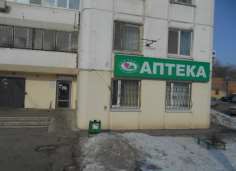 352ООО «Анатомика Самара» Анатомика, имплантанты для травматологии, 1эт.1. Московское шоссе ,316 https://www.google.ru/maps/place/%D0%9C%D0%BE%D1%81%D0%BA%D0%BE%D0%B2%D1%81%D0%BA%D0%BE%D0%B5+%D 1%88.,+316,+%D0%A1%D0%B0% D0%BC%D0%B0%D1%80%D0% B0,+%D0%A1%D0%B0%D0%BC%D0%B0%D1%80%D1%81%D0% BA%D0%B0%D1%8F+%D0%BE%D0%B1%D0%BB.,+443122/@53.260217,50.2336834,17z/data=!3m1!4b1!4m5!3m4!1s0x41661907df78b56d:0x8b00ef0e4a22a9e5!8m2!3d5 3.260217!4d50.2358721I, А, 2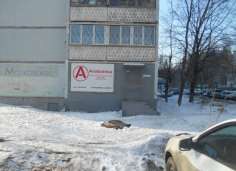 353ООО ТенМетало Пласт, 1эт.1. Московское шоссе, 306А https://www.google.ru/maps/place/%D0%9C%D0%BE%D1%81%D0%BA%D0%BE%D0%B2%D1%81%D0%BA%D0%BE%D0%B5+%D 1%88.,+306%D0%90,+%D0%A1% D0%B0%D0%BC%D0%B0%D1% 80%D0%B0,+%D0%A1%D0%B0%D0%BC%D0%B0%D1%80%D1%81%D0%BA%D0%B0%D1%8F+%D0%BE%D0%B1%D0%BB.,+44 3122/@53.258737,50.2318453,17z/data=!3m1!4b1!4m5!3m4!1s0x4166 19089ab6eac5:0xe4b9802809eefb68!8m2!3d53.258737!4d50.234034I, А, 2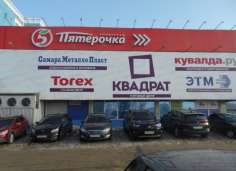 354ИП Савельева Н.С. Маг. Двери, 1эт.Московское шоссе, 306. https://www.google.ru/maps/place/%D0%9C%D0%BE%D1%81%D0%BA%D0%BE%D0%B2%D1%81%D0%BA%D0%BE%D0%B5+%D 1%88.,+306,+%D0%A1%D0%B0% D0%BC%D0%B0%D1%80%D0% B0,+%D0%A1%D0%B0%D0%BC%D0%B0%D1%80%D1%81%D0% BA%D0%B0%D1%8F+%D0%BE%D0%B1%D0%BB.,+443122/@53.258938,50.2314793,17z/data=!3m1!4b1!4m5!3m4!1s0x416619089caf2fb3:0x38ccc859e0d1d16c!8m2!3d5 3.258938!4d50.233668I, А, 2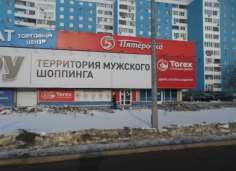 355ИП Курносова Е.С. Студия красоты «Фокс» , 1эт.1. Зои Космодемьянской,. 3.https://www.google.ru/maps/place/%D0%97%D0%BE%D0%B8+%D0%9A%D0%BE%D1%81%D0%BC%D0%BE%D0%B4%D0%B5%D0%BC%D1%8C%D1%8F%D0%BD%D1%81%D0%BA%D0%BE%D0%B9+%D1%83%D0%BB.,+3,+%D 0%A1%D0%B0%D0%BC%D0%B0%D1%80%D0%B0,+%D0%A1% D0%B0%D0%BC%D0%B0%D1% 80%D1%81%D0%BA%D0%B0% D1%8F+%D0%BE%D0%B1%D0%BB.,+443122/@53.2593109,50.2304523,17z/data=!3m1!4b1!4m5!3m 4!1s0x416619062429bfbb:0x6c1ef9I, А, 4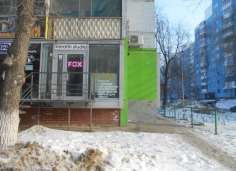 356ИП КривопустовРыба свежая, павильон1. Зои Космодемьянской,. 7Вhttps://www.google.ru/maps/place/%D0%97%D0%BE%D0%B8+%D0%9A%D0%BE%D1%81%D0%BC%D0%BE%D0%B4%D0%B5%D0%BC%D1%8C%D1%8F%D0%BD%D1%81%D0%BA%D0%BE%D0%B9+%D1%83%D0%BB.,+7,+%D 0%A1%D0%B0%D0%BC%D0%B0%D1%80%D0%B0,+%D0%A1% D0%B0%D0%BC%D0%B0%D1% 80%D1%81%D0%BA%D0%B0% D1%8F+%D0%BE%D0%B1%D0%BB.,+443122/@53.260362,50.2302463,17z/data=!4m5!3m4!1s0x41661906359c516d:0x70a60334ebd64c2II, А, 3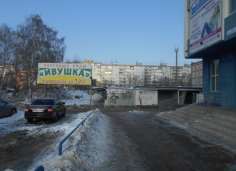 357ООО Народный дом Ломбард, 1эт1. Московское шоссе, 320 https://www.google.ru/maps/place/%D0%9C%D0%BE%D1%81%D0%BA%D0%BE%D0%B2%D1%81%D0%BA%D0%BE%D0%B5+%D 1%88.,+320,+%D0%A1%D0%B0% D0%BC%D0%B0%D1%80%D0% B0,+%D0%A1%D0%B0%D0%BC%D0%B0%D1%80%D1%81%D0% BA%D0%B0%D1%8F+%D0%BE%D0%B1%D0%BB.,+443122/@53.260536,50.2348844,17z/data=!4m5!3m4!1s0x4166190808439711:0x9a 2f9639c99c1acf!8m2!3d53.260536!4d50.2370731I, А, 4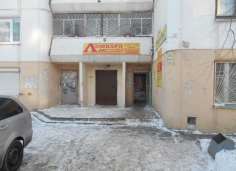 358ИП Саяпина Н.Г. Маг. Продукты,1эт1. Московское шоссе, 320, https://www.google.ru/maps/place/%D0%9C%D0%BE%D1%81%D0%BA%D0%BE%D0%B2%D1%81%D0%BA%D0%BE%D0%B5+%D 1%88.,+320,+%D0%A1%D0%B0% D0%BC%D0%B0%D1%80%D0% B0,+%D0%A1%D0%B0%D0%BC%D0%B0%D1%80%D1%81%D0% BA%D0%B0%D1%8F+%D0%BE%D0%B1%D0%BB.,+443122/@53.260536,50.2348844,17z/data=!4m5!3m4!1s0x4166190808439711:0x9a 2f9639c99c1acf!8m2!3d53.260536!4d50.2370731I, А, 3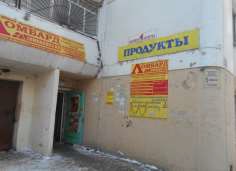 359ИП Жарова Т.В. Маг. Приосколье, (Продукты)1. Московское шоссе, 320Г https://www.google.ru/maps/place/%D0%9C%D0%BE%D1%81%D0%BA%D0%BE%D0%B2%D1%81%D0%BA%D0%BE%D0%B5+%D 1%88.,+320,+%D0%A1%D0%B0% D0%BC%D0%B0%D1%80%D0% B0,+%D0%A1%D0%B0%D0%BC%D0%B0%D1%80%D1%81%D0% BA%D0%B0%D1%8F+%D0%BE%D0%B1%D0%BB.,+443122/@53.260536,50.2348844,17z/data=!3m1!4b1!4m5!3m4!1s0x4166190808439711:0x9a2f9639c99c1acf!8m2!3d5 3.260536!4d50.2370731II, А, 3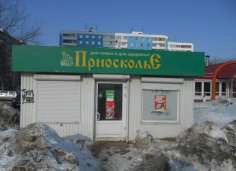 360ООО ПрибалтикаМаг. Пятница (ликеро- водочные изделия)1. Московское шоссе, 320А https://www.google.ru/maps/place/%D0%9C%D0%BE%D1%81%D0%BA%D0%BE%D0%B2%D1%81%D0%BA%D0%BE%D0%B5+%D 1%88.,+320%D0%90,+%D0%A1% D0%B0%D0%BC%D0%B0%D1% 80%D0%B0,+%D0%A1%D0%B0%D0%BC%D0%B0%D1%80%D1%81%D0%BA%D0%B0%D1%8F+%D0%BE%D0%B1%D0%BB.,+44 3122/@53.260937,50.2349413,17z/data=!3m1!4b1!4m5!3m4!1s0x4166 1907fc4fa3b5:0x1563ecc13037686b!8m2!3d53.260937!4d50.23713II, А, 3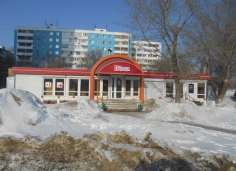 361ИП Буянцев А.В.Маг. Аккорд (кондитрские изделия)1. Московское шоссе ,320А https://www.google.ru/maps/place/%D0%9C%D0%BE%D1%81%D0%BA%D0%BE%D0%B2%D1%81%D0%BA%D0%BE%D0%B5+%D 1%88.,+320%D0%90,+%D0%A1% D0%B0%D0%BC%D0%B0%D1% 80%D0%B0,+%D0%A1%D0%B0%D0%BC%D0%B0%D1%80%D1%81%D0%BA%D0%B0%D1%8F+%D0%BE%D0%B1%D0%BB.,+44 3122/@53.260937,50.2349413,17z/data=!3m1!4b1!4m5!3m4!1s0x4166 1907fc4fa3b5:0x1563ecc13037686b!8m2!3d53.260937!4d50.23713II, А, 3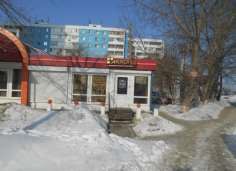 362ИП Варосян А.А. Маг. Тайм Аут (пиво)1. Московское шоссе, 320А https://www.google.ru/maps/place/%D0%9C%D0%BE%D1%81%D0%BA%D0%BE%D0%B2%D1%81%D0%BA%D0%BE%D0%B5+%D 1%88.,+320%D0%90,+%D0%A1% D0%B0%D0%BC%D0%B0%D1% 80%D0%B0,+%D0%A1%D0%B0%D0%BC%D0%B0%D1%80%D1%81%D0%BA%D0%B0%D1%8F+%D0%BE%D0%B1%D0%BB.,+44 3122/@53.260937,50.2349413,17z/data=!3m1!4b1!4m5!3m4!1s0x4166 1907fc4fa3b5:0x1563ecc13037686b!8m2!3d53.260937!4d50.23713II, А, 3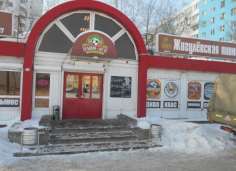 363ИП Русина Ж.А. Маг. Пиво, 1 эт.1. Московское шоссе, 322 https://www.google.ru/maps/place/%D0%9C%D0%BE%D1%81%D0%BA%D0%BE%D0%B2%D1%81%D0%BA%D0%BE%D0%B5+%D 1%88.,+322,+%D0%A1%D0%B0% D0%BC%D0%B0%D1%80%D0% B0,+%D0%A1%D0%B0%D0%BC%D0%B0%D1%80%D1%81%D0% BA%D0%B0%D1%8F+%D0%BE%D0%B1%D0%BB.,+443122/@53.261199,50.2345733,17z/data=!3m1!4b1!4m5!3m4!1s0x41661907fa381df5:0x65c1e90c5ac799ac!8m2!3d53.261199!4d50.236762I, А, 3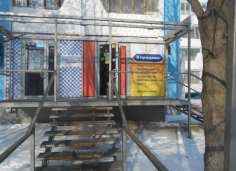 364ООО Общее дело Табак1. Ташкентская, 204https://www.google.ru/maps/place/%D1%83%D0%BB.+%D0%A2%D 0%B0%D1%88%D0%BA%D0%B5%D0%BD%D1%82%D1%81%D0%BA%D0%B0%D1%8F,+204,+% D0%A1%D0%B0%D0%BC%D0% B0%D1%80%D0%B0,+%D0%A1%D0%B0%D0%BC%D0%B0%D1%80%D1%81%D0%BA%D0%B0%D1%8F+%D0%BE%D0%B1%D 0%BB.,+443122/@53.2618194,50.2343834,17z/data=!3m1!4b1!4m5!3 m4!1s0x41661907f5e68cb1:0x331a 37de91cebfd5!8m2!3d53.2618194!4d50.2365721II, А, 2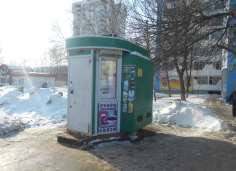 365ЗАО Печать Печать (киоск 77)1. Ташкентская, 204https://www.google.ru/maps/place/%D1%83%D0%BB.+%D0%A2%D 0%B0%D1%88%D0%BA%D0%B5%D0%BD%D1%82%D1%81%D0%BA%D0%B0%D1%8F,+204,+% D0%A1%D0%B0%D0%BC%D0% B0%D1%80%D0%B0,+%D0%A1%D0%B0%D0%BC%D0%B0%D1%80%D1%81%D0%BA%D0%B0%D1%8F+%D0%BE%D0%B1%D 0%BB.,+443122/@53.2618194,50.2343834,17z/data=!3m1!4b1!4m5!3 m4!1s0x41661907f5e68cb1:0x331a 37de91cebfd5!8m2!3d53.2618194!4d50.2365721II, А, 2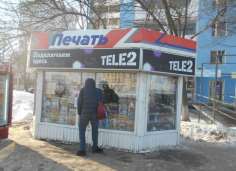 366АПТЕКА, 1эт.1. Ташкентская, 204https://www.google.ru/maps/place/%D1%83%D0%BB.+%D0%A2%D 0%B0%D1%88%D0%BA%D0%B5%D0%BD%D1%82%D1%81%D0%BA%D0%B0%D1%8F,+204,+% D0%A1%D0%B0%D0%BC%D0% B0%D1%80%D0%B0,+%D0%A1%D0%B0%D0%BC%D0%B0%D1%80%D1%81%D0%BA%D0%B0%D1%8F+%D0%BE%D0%B1%D 0%BB.,+443122/@53.2618194,50.2343834,17z/data=!3m1!4b1!4m5!3 m4!1s0x41661907f5e68cb1:0x331a 37de91cebfd5!8m2!3d53.2618194!4d50.2365721I, А, 2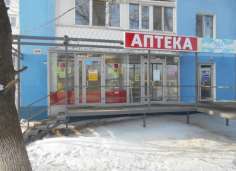 367ИП Шакирова Г.Д. Маг. Рыба, 1эт.1. Ташкентская, 204https://www.google.ru/maps/place/%D1%83%D0%BB.+%D0%A2%D 0%B0%D1%88%D0%BA%D0%B5%D0%BD%D1%82%D1%81%D0%BA%D0%B0%D1%8F,+204,+% D0%A1%D0%B0%D0%BC%D0% B0%D1%80%D0%B0,+%D0%A1%D0%B0%D0%BC%D0%B0%D1%80%D1%81%D0%BA%D0%B0%D1%8F+%D0%BE%D0%B1%D 0%BB.,+443122/@53.2618194,50.2343834,17z/data=!3m1!4b1!4m5!3 m4!1s0x41661907f5e68cb1:0x331a 37de91cebfd5!8m2!3d53.2618194!4d50.2365721I, А, 3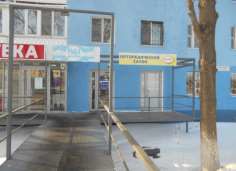 368ИП Самарин М.И. Ортопедический салон«Пастер» , 1эт., 1эт.1. Ташкентская, 204https://www.google.ru/maps/place/%D1%83%D0%BB.+%D0%A2%D 0%B0%D1%88%D0%BA%D0%B5%D0%BD%D1%82%D1%81%D0%BA%D0%B0%D1%8F,+204,+% D0%A1%D0%B0%D0%BC%D0% B0%D1%80%D0%B0,+%D0%A1%D0%B0%D0%BC%D0%B0%D1%80%D1%81%D0%BA%D0%B0%D1%8F+%D0%BE%D0%B1%D 0%BB.,+443122/@53.2618194,50.2343834,17z/data=!3m1!4b1!4m5!3 m4!1s0x41661907f5e68cb1:0x331a 37de91cebfd5!8m2!3d53.2618194!4d50.2365721I, А, 4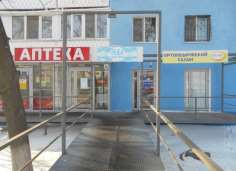 369ИП ХадиевОвощи, фрукты, павильон,№ 3Зои Космодемьянской, 7Вhttps://www.google.ru/maps/place/%D0%97%D0%BE%D0%B8+%D0%9A%D0%BE%D1%81%D0%BC%D0%BE%D0%B4%D0%B5%D0%BC%D1%8C%D1%8F%D0%BD%D1%81%D0%BA%D0%BE%D0%B9+%D1%83%D0%BB.,+7,+%D 0%A1%D0%B0%D0%BC%D0%B0%D1%80%D0%B0,+%D0%A1% D0%B0%D0%BC%D0%B0%D1% 80%D1%81%D0%BA%D0%B0% D1%8F+%D0%BE%D0%B1%D0%BB.,+443122/@53.260362,50.2302463,17z/data=!4m5!3m4!1s0x41661906359c516d:0x70a60334ebd64c2II, А, 3370ИП СавельеваРемонт одежды, павильон,№ 4Зои Космодемьянской, 7Вhttps://www.google.ru/maps/place/%D0%97%D0%BE%D0%B8+%D0%9A%D0%BE%D1%81%D0%BC%D0%BE%D0%B4%D0%B5%D0%BC%D1%8C%D1%8F%D0%BD%D1%81%D0%BA%D0%BE%D0%B9+%D1%83%D0%BB.,+7,+%D 0%A1%D0%B0%D0%BC%D0%B0%D1%80%D0%B0,+%D0%A1% D0%B0%D0%BC%D0%B0%D1% 80%D1%81%D0%BA%D0%B0% D1%8F+%D0%BE%D0%B1%D0%BB.,+443122/@53.260362,50.2302463,17z/data=!4m5!3m4!1s0x41661906359c516d:0x70a60334ebd64c2II, А, 4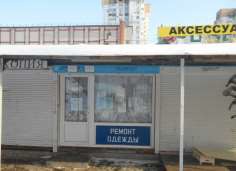 371ИП ЕмельяноваРемонт обуви, павильон, № 9Зои Космодемьянской ,7Вhttps://www.google.ru/maps/place/%D0%97%D0%BE%D0%B8+%D0%9A%D0%BE%D1%81%D0%BC%D0%BE%D0%B4%D0%B5%D0%BC%D1%8C%D1%8F%D0%BD%D1%81%D0%BA%D0%BE%D0%B9+%D1%83%D0%BB.,+7,+%D 0%A1%D0%B0%D0%BC%D0%B0%D1%80%D0%B0,+%D0%A1% D0%B0%D0%BC%D0%B0%D1% 80%D1%81%D0%BA%D0%B0% D1%8F+%D0%BE%D0%B1%D0%BB.,+443122/@53.260362,50.2302463,17z/data=!4m5!3m4!1s0x41661906359c516d:0x70a60334ebd64c2II, А, 4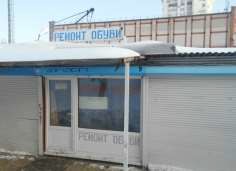 372ИП КазарянШашлык, павильон, № 17- 21Зои Космодемьянской, 7Вhttps://www.google.ru/maps/place/%D0%97%D0%BE%D0%B8+%D0%9A%D0%BE%D1%81%D0%BC%D0%BE%D0%B4%D0%B5%D0%BC%D1%8C%D1%8F%D0%BD%D1%81%D0%BA%D0%BE%D0%B9+%D1%83%D0%BB.,+7,+%D 0%A1%D0%B0%D0%BC%D0%B0%D1%80%D0%B0,+%D0%A1% D0%B0%D0%BC%D0%B0%D1% 80%D1%81%D0%BA%D0%B0% D1%8F+%D0%BE%D0%B1%D0%BB.,+443122/@53.260362,50.2302463,17z/data=!4m5!3m4!1s0x41661906359c516d:0x70a60334ebd64c2II, А, 3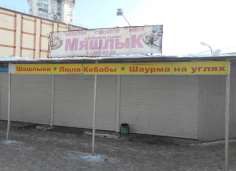 373Стоматологический Центр Дента-КТашкентская 216https://www.google.ru/maps/place/%D1%83%D0%BB.+%D0%A2%D 0%B0%D1%88%D0%BA%D0%B5%D0%BD%D1%82%D1%81%D0%BA%D0%B0%D1%8F,+216,+% D0%A1%D0%B0%D0%BC%D0% B0%D1%80%D0%B0,+%D0%A1%D0%B0%D0%BC%D0%B0%D1%80%D1%81%D0%BA%D0%B0%D1%8F+%D0%BE%D0%B1%D 0%BB.,+443115/@53.263753,50.2287403,17z/data=!3m1!4b1!4m5!3m 4!1s0x41661907460a842f:0x46f41235ba499033!8m2!3d53.263753!4d50.230929I, А, 4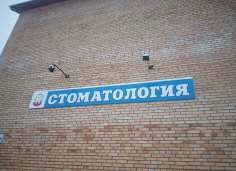 374Абастом зуботехническая лабораторияТашкентская 216https://www.google.ru/maps/place/%D1%83%D0%BB.+%D0%A2%D 0%B0%D1%88%D0%BA%D0%B5%D0%BD%D1%82%D1%81%D0%BA%D0%B0%D1%8F,+216,+% D0%A1%D0%B0%D0%BC%D0% B0%D1%80%D0%B0,+%D0%A1%D0%B0%D0%BC%D0%B0%D1%80%D1%81%D0%BA%D0%B0%D1%8F+%D0%BE%D0%B1%D 0%BB.,+443115/@53.263753,50.2287403,17z/data=!3m1!4b1!4m5!3m 4!1s0x41661907460a842f:0x46f41235ba499033!8m2!3d53.263753!4d50.230929I, А, 4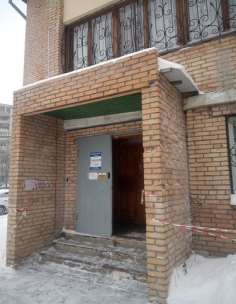 375Элианна Салон- ПарикмахерскаяТашкентская 216https://www.google.ru/maps/place/%D1%83%D0%BB.+%D0%A2%D 0%B0%D1%88%D0%BA%D0%B5%D0%BD%D1%82%D1%81%D0%BA%D0%B0%D1%8F,+216,+% D0%A1%D0%B0%D0%BC%D0% B0%D1%80%D0%B0,+%D0%A1%D0%B0%D0%BC%D0%B0%D1%80%D1%81%D0%BA%D0%B0%D1%8F+%D0%BE%D0%B1%D 0%BB.,+443115/@53.263753,50.2287403,17z/data=!3m1!4b1!4m5!3m 4!1s0x41661907460a842f:0x46f41235ba499033!8m2!3d53.263753!4d50.230929I, А, 4376Принц и Принцесса ,детсадДемократическая 39https://www.google.ru/maps/place/%D0%94%D0%B5%D0%BC%D0%BE%D0%BA%D1%80%D0%B0%D1%82%D0%B8%D1%87%D0% B5%D1%81%D0%BA%D0%B0% D1%8F+%D1%83%D0%BB.,+39,+%D0%A1%D0%B0%D0%BC%D0%B0%D1%80%D0%B0,+%D0%A 1%D0%B0%D0%BC%D0%B0%D1%80%D1%81%D0%BA%D0%B0%D1%8F+%D0%BE%D0%B1%D 0%BB.,+443115/@53.2678754,50.2200247,17z/data=!3m1!4b1!4m5!3 m4!1s0x416618ffdecb7799:0x9a87b8bf341b17d2!8m2!3d53.2678754!I, А, 4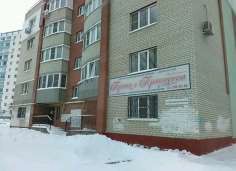 377Дента стоматологияТашкентская 238https://www.google.ru/maps/place/%D1%83%D0%BB.+%D0%A2%D 0%B0%D1%88%D0%BA%D0%B5%D0%BD%D1%82%D1%81%D0%BA%D0%B0%D1%8F,+238,+% D0%A1%D0%B0%D0%BC%D0% B0%D1%80%D0%B0,+%D0%A1%D0%B0%D0%BC%D0%B0%D1%80%D1%81%D0%BA%D0%B0%D1%8F+%D0%BE%D0%B1%D 0%BB.,+443115/@53.266937,50.2225803,17z/data=!3m1!4b1!4m5!3m 4!1s0x416619006ab945b7:0x6d8a8f703edb5405!8m2!3d53.266937!4d50.224769I, А, 4378Ювелирная мастерская ИП ФедороваТашкентская 238https://www.google.ru/maps/place/%D1%83%D0%BB.+%D0%A2%D 0%B0%D1%88%D0%BA%D0%B5%D0%BD%D1%82%D1%81%D0%BA%D0%B0%D1%8F,+238,+% D0%A1%D0%B0%D0%BC%D0% B0%D1%80%D0%B0,+%D0%A1%D0%B0%D0%BC%D0%B0%D1%80%D1%81%D0%BA%D0%B0%D1%8F+%D0%BE%D0%B1%D 0%BB.,+443115/@53.266937,50.2225803,17z/data=!3m1!4b1!4m5!3m 4!1s0x416619006ab945b7:0x6d8a8f703edb5405!8m2!3d53.266937!4d50.224769I, А, 4379Офисное помещение торговая деятельность промэнергооборудование ООО «АрсПрайм»Тополей,7 https://www.google.ru/maps/place/у л.+Тополей,+7,+Самара,+Самарск ая+обл.,+443115/@53.2635813,50. 2285105,21z/data=!4m13!1m7!3m6!1s0x416619072ce78cdf:0xbb125df cdd55c1ff!2z0YPQuy4g0KLQvtC_ 0L7Qu9C10LksIDcsINCh0LDQvN Cw0YDQsCwg0KHQsNC80LDRg NGB0LrQsNGPINC- 0LHQuy4sIDQ0MzExNQ!3b1!8m2!3d53.263547!4d50.228432!3m4!1s0x416619072ce78cdf:0xbb125dfcdd 55c1ff!8m2!3d53.263547!4dII, А,  2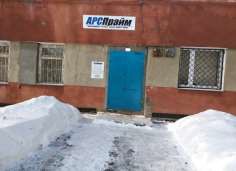 381Комиссионный магазин ИП Курносоваг. Самара, ул.Демократическая 37https://www.google.ru/maps/place/%D0%AD%D0%BE%D1%81,+% D0%BB%D0%BE%D0%BC%D0% B1%D0%B0%D1%80%D0%B4/@ 53.2668244,50.2214677,19.75z/data=!4m13!1m7!3m6!1s0x41661901d4 b29ab5:0x65bd32a988410a8!2z0JT QtdC80L7QutGA0LDRgtC40YfQtd GB0LrQsNGPINGD0LsuLCAzNy wg0KHQsNC80LDRgNCwLCDQodCw0LzQsNGA0YHQutCw0Y8g0 L7QsdC7LiwgNDQzMTE1!3b1!8m 2!3d53.266934!4d50.221429!3m4!1 s0x41661901d329e8c9:0x65533184d46d8578!8m2!3d53.2669038!4d50II, A, 2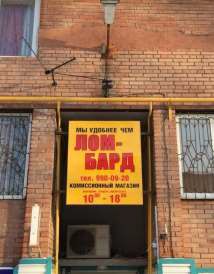 382Пиццерия "Папа Джонс" ООО "Пиджей поволжье". Самара, ул. Димитрова. 110 https://www.google.ru/maps/@53.2 621268,50.2234283,18.58z?hl=ruI, A, 1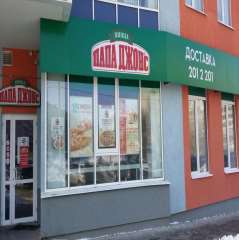 383ООО Техно Торговый Центр "Приволжский"г.Самара, ул. ЗоиКосмодемьянской, 7 https://www.google.ru/maps/place/%D0%9F%D1%80%D0%B8%D0%B2%D0%BE%D0%BB%D0%B6%D1%81%D0%BA%D0%B8%D0%B9,+%D0%A2%D0%B5%D1%8 5%D0%BD%D0%BE-%D1%82%D0%BE%D1%80%D0%B3%D0%BE%D0%B2%D1%8B%D0%B9+%D0%A6%D0%B5%D 0%BD%D1%82%D1%80/@53.2603409,50.2278618,17z/data=!4m5!3 m4!1s0x4166190657610a3b:0xd564 972bc099e1af!8m2!3d53.2607533!4d50.2318659I, A,1,2,3,4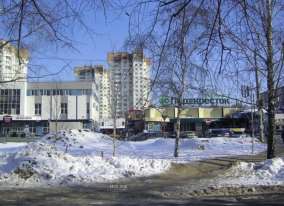 384Салон-парикмахерская "Ангел" ИП Белова С.Г.г.Самара ул.Зои Космодемьянской 4.https://www.google.ru/maps/place/5 3°15'33.2"N+50°13'52.9"E/@53.259231,50.2300535,278m/data=!3m2!1e3!4b1!4m6!3m5!1s0x0:0x0!7e2!8 m2!3d53.2592314!4d50.2313475?hl=ru1, A, 4385Супермаркет "Перекресток", АО ТД "перекресток"г.Самара, ул.ЗоиКосмодемьянской, 7А https://www.google.ru/maps/place/%D0%97%D0%BE%D0%B8+%D0%9A%D0%BE%D1%81%D0%BC%D0%BE%D0%B4%D0%B5%D0%BC%D1%8C%D1%8F%D0%BD%D1%81%D0%BA%D0%BE%D0%B9+%D1%83%D0%BB.,+7%D0%90,+%D0%A1%D0%B0%D0%B C%D0%B0%D1%80%D0%B0,+% D0%A1%D0%B0%D0%BC%D0% B0%D1%80%D1%81%D0%BA% D0%B0%D1%8F+%D0%BE%D0%B1%D0%BB.,+443122/@53.260 153,50.2296244,17z/data=!3m1!4b1I,A,3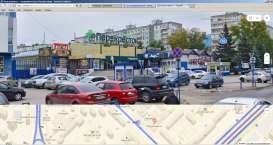 